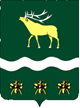 АДМИНИСТРАЦИЯЯКОВЛЕВСКОГО МУНИЦИПАЛЬНОГО РАЙОНАПРИМОРСКОГО КРАЯПОСТАНОВЛЕНИЕО внесении изменений в постановление от 07.12.2018 г. № 662-НПА «Об утверждении муниципальной программы «Охрана окружающей среды в Яковлевском муниципальном районе» на 2019-2025 годы»Руководствуясь Федеральным законом от 06.10.2003г. № 131-ФЗ «Об общих принципах организации местного самоуправления в Российской Федерации», на основании Устава Яковлевского муниципального района, Администрация Яковлевского муниципального районаПОСТАНОВЛЯЕТ:1. Внести в Муниципальную программу «Охрана окружающей среды в Яковлевском муниципальном районе» на 2019-2025 годы»,  утвержденную постановлением Администрации Яковлевского муниципального района от 07.12.2018 г. № 662-НПА «Охрана окружающей среды в Яковлевском муниципальном районе» на 2019-2025 годы», (далее - муниципальная программа) следующие изменения:1.1. Паспорт муниципальной программы изложить в редакции приложения №1 к настоящему постановлению.1.2. Приложение № 1 к муниципальной программе изложить в редакции приложения № 2 к настоящему постановлению.1.3. Приложение № 2 к муниципальной программе изложить в редакции приложения № 3 к настоящему постановлению.1.4. Приложение № 4 к муниципальной программе изложить в редакции приложения № 4 к настоящему постановлению.1.5. Приложение № 5 к муниципальной программе изложить в редакции приложения № 5 к настоящему постановлению.2. Руководителю аппарата Администрации Яковлевского муниципального района (Сомова О.В.) обеспечить официальное опубликование настоящего постановления в газете «Сельский труженик» и размещение на официальном сайте Администрации Яковлевского муниципального района.3. Настоящее постановление вступает в силу со дня его официального опубликования.4. Контроль за исполнением настоящего постановления возложить на первого заместителя главы Администрации Яковлевского муниципального района (Коренчук А.А.).Глава района - глава АдминистрацииЯковлевского муниципального района 					Н.В. ВязовикПриложение №1к постановлению АдминистрацииЯковлевского муниципального районаот  31.12.2019 г. № 593-НПАПАСПОРТМУНИЦИПАЛЬНОЙ ПРОГРАММЫ ЯКОВЛЕВСКОГОМУНИЦИПАЛЬНОГО РАЙОНА «ОХРАНА ОКРУЖАЮЩЕЙ СРЕДЫ В ЯКОВЛЕВСКОМ МУНИЦИПАЛЬНОМ РАЙОНЕ» НА 2019-2025 ГОДЫI. ПРИОРИТЕТЫ ГОСУДАРСТВЕННОЙ ПОЛИТИКИ В СФЕРЕ РЕАЛИЗАЦИИ МУНИЦИПАЛЬНОЙ ПРОГРАММЫ. ЦЕЛИ И ЗАДАЧИСтратегической целью государственной политики в области экологического развития является решение социально-экономических задач, обеспечивающих экологически ориентированный рост экономики, сохранение благоприятной окружающей среды, биологического разнообразия и природных ресурсов для удовлетворения потребностей нынешнего и будущих поколений, реализации права каждого человека на благоприятную окружающую среду, укрепления правопорядка в области охраны окружающей среды и обеспечения экологической безопасности.Достижение стратегической цели государственной политики в области экологического развития обеспечивается решением следующих основных задач:а) формирование эффективной системы управления в области охраны окружающей среды и обеспечения экологической безопасности, предусматривающей взаимодействие и координацию деятельности органов государственной власти;б) совершенствование нормативно-правового обеспечения охраны окружающей среды и экологической безопасности;в) обеспечение экологически ориентированного роста экономики и внедрения экологически эффективных инновационных технологий;г) обеспечение экологически безопасного обращения с отходами;д) сохранение природной среды, в том числе естественных экологических систем, объектов   растительного мира;е) развитие экономического регулирования и рыночных инструментов охраны окружающей среды и обеспечения экологической безопасности;Приоритеты государственной политики в сфере охраны окружающей среды установлены следующими стратегическими документами и нормативными правовыми актами Российской Федерации:Концепцией долгосрочного социально-экономического развития Российской Федерации на период до 2020 года, утвержденной Распоряжением Правительства Российской Федерации от 17 ноября 2008 года № 1662-р;Стратегией национальной безопасности Российской Федерации, утвержденной Указом Президента Российской Федерации от 31 декабря 2015 года № 683;Стратегией социально-экономического развития Дальнего Востока и Байкальского региона на период до 2025 года, утвержденной Распоряжением Правительства Российской Федерации от 28 декабря 2009 года № 2094-р;Постановление Администрации Приморского края от 7 декабря 2012 г. № 391-па "Об утверждении государственной программы Приморского края "Охрана окружающей среды Приморского края" на 2013-2021 годы" (в ред. Постановлений Администрации Приморского края от 18.09.2018г. № 449-па) .Стратегией социально-экономического развития Дальнего Востока и Байкальского региона на период до 2025 года и Стратегией социально-экономического развития Приморского края до 2025 года, в соответствии со стратегией развития Яковлевского муниципального района, утвержденной  в рамках «Схемы территориального планирования Яковлевского муниципального района Приморского края» - решение Думы Яковлевского муниципального района от 30.07.2013г.  № 896 «Об  утверждении схемы территориального планирования Яковлевского муниципального района Приморского края».Цель программы: Повышение уровня экологической безопасности граждан и сохранение окружающей среды. Достижение цели планируется обеспечить посредством реализации следующих задач:Задача развития Яковлевского муниципального района, на решение которой направлена Муниципальная программа:- сохранение природной среды, в том числе естественных экологических систем, объектов растительного мира;- организации сбора твердых коммунальных отходов, обеспечения порядка и санитарной чистоты на территории Яковлевского муниципального района.II. СВЕДЕНИЯ ОБ ИНДИКАТОРАХ И НЕПОСРЕДСТВЕННЫХ РЕЗУЛЬТАТАХ РЕАЛИЗАЦИИ МУНИЦИПАЛЬНОЙ ПРОГРАММЫПоказатели муниципальной программы соответствуют ее приоритетам, целям и задачам.Перечень показателей муниципальной программы носит открытый характер и предусматривает возможность корректировки в случае потери информативности показателя, изменения приоритетов государственной политики, появления новых технологических и социально-экономических обстоятельств, существенно влияющих на развитие соответствующих сфер экономической деятельности.Целевые значения показателей обеспечивают достижение уровня, определенного Указом Президента Российской Федерации от 7 мая 2012 года № 596 "О долгосрочной государственной экономической политике".Плановые значения показателей муниципальной программы, характеризующих эффективность реализации мероприятий муниципальной программы, приведены в приложении № 1 к настоящей муниципальной программе.III. ПЕРЕЧЕНЬ МЕРОПРИЯТИЙ МУНИЦИПАЛЬНОЙ ПРОГРАММЫИ ПЛАН ИХ РЕАЛИЗАЦИИПеречень мероприятий муниципальной программы и план их реализации приведены в приложении № 2 к настоящей муниципальной программе.IV. МЕХАНИЗМ РЕАЛИЗАЦИИ МУНИЦИПАЛЬНОЙ ПРОГРАММЫМеханизм реализации муниципальной программы направлен на эффективное планирование хода исполнения отдельных мероприятий, координацию действий участников муниципальной  программы, обеспечение контроля исполнения мероприятий, проведение мониторинга состояния работ по выполнению муниципальной программы, выработку решений при возникновении отклонения хода работ от плана мероприятий муниципальной программы.Управление муниципальной программой осуществляется ответственным исполнителем – отделом жизнеобеспечения Администрации Яковлевского муниципального района.Отдел жизнеобеспечения: - обеспечивает разработку, согласование и утверждение муниципальной программы в установленном порядке;- организует и обеспечивает реализацию муниципальной программы, обеспечивает внесение изменений в муниципальную программу;- ежегодно проводит оценку эффективности реализации муниципальной программы;- подготавливает годовой отчет о ходе реализации и оценки эффективности реализации муниципальной программы.Отдел жизнеобеспечения Администрации Яковлевского муниципального района несет ответственность за достижение показателей муниципальной программы «Охрана окружающей среды в Яковлевском муниципальном районе» на 2019-2025 годы. Мероприятия муниципальной программы ежегодно корректируются с учетом финансовых возможностей местного бюджета.Реализация мероприятий  муниципальной  программы осуществляется посредством размещения заказов на поставки товаров, выполнение работ, оказание услуг для государственных нужд в порядке, предусмотренном Федеральным законом. Отчетность при реализации Муниципальной программы: Исполнители мероприятий муниципальной программы в срок до 01 февраля года, следующего за отчетным, предоставляют отчет об их выполнении и целевом использовании денежных средств.  Отчет должен содержать:- общий объем фактически произведенных расходов всего, а также по отдельным мероприятиям и источникам финансирования;- перечень завершенных в течение года мероприятий;- перечень не завершенных в течение года мероприятий;- процент выполнения каждого мероприятия по муниципальной программе;- оценку достигнутых   результатов муниципальной программы;- анализ причин несвоевременного завершения программных мероприятий;- предложения о привлечении дополнительных источников финансирования и иных способов достижения программных целей.Итоговый отчет о реализации муниципальной программы в целом представляется не позднее 01 марта 2025г.  Итоговый отчет о реализации  муниципальной программы должен содержать:- данные о финансировании муниципальной программы в целом и по отдельным мероприятиям с разбивкой по источникам финансирования и годам реализации;- процент реализации муниципальной программы;- оценку результатов муниципальной программы;- уровень достижения программных целей и запланированных показателей  эффективности;- перечень мероприятий, не завершенных в срок.Механизм реализации отдельных мероприятий муниципальной программы.Управление отдельными мероприятиями муниципальной программы осуществляется ответственным исполнителем - отделом жизнеобеспечения Администрации Яковлевского муниципального района.Отдел жизнеобеспечения Администрации Яковлевского муниципального района обеспечивает разработку, внесение изменений, согласование и утверждение отдельных мероприятий муниципальной программы в установленном порядке.V. ПРОГНОЗ СВОДНЫХ ПОКАЗАТЕЛЕЙ МУНИЦИПАЛЬНЫХ ЗАДАНИЙНА ОКАЗАНИЕ МУНИЦИПАЛЬНЫХ УСЛУГ (РАБОТ) МУНИЦИПАЛЬНЫМИ УЧРЕЖДЕНИЯМИ В РАМКАХ МУНИЦИПАЛЬНОЙ ПРОГРАММЫПрогноз сводных показателей муниципальных заданий на оказание муниципальных услуг (работ) муниципальными учреждениями по муниципальной программы приведен в приложении № 3 к настоящей муниципальной программе.VI. РЕСУРСНОЕ ОБЕСПЕЧЕНИЕ РЕАЛИЗАЦИИ МУНИЦИПАЛЬНОЙ ПРОГРАММЫИнформация о ресурсном обеспечении реализации муниципальной программы за счет средств бюджета Яковлевского муниципального района с расшифровкой по отдельным мероприятиям, а также по годам реализации муниципальной программы приведена в приложении № 4 к настоящей муниципальной программе.Информация о прогнозной оценке расходов на реализацию муниципальной программы за счет всех источников приведена в приложении № 5 к настоящей муниципальной программе.от31.12.2019с. Яковлевка №593-НПАОтветственный исполнитель программыотдел жизнеобеспечения Администрации Яковлевского муниципального районаСоисполнители программыотдел архитектуры и градостроительства  Администрации Яковлевского муниципального районаСтруктура программы- «Мероприятия по очистке действующей свалки»;- «Мероприятия по разработке проекта ликвидации действующей свалки твердых коммунальных отходов с. Яковлевка»;- «Мероприятия по ликвидации действующей свалки твердых коммунальных отходов с. Яковлевка»;- «Мероприятия по строительству площадок (мест) накопления твердых коммунальных отходов»;- «Мероприятия по содержанию площадок (мест) накопления твердых коммунальных отходов»;- «Мероприятия по получению положительных экспертных заключений о санитарно-эпидемиологической экспертизе на места размещения площадок (мест) накопления твердых коммунальных отходов».Цели программыповышение уровня экологической безопасности граждан и сохранение окружающей среды.Задачи программы- сохранение природной среды, в том числе естественных экологических систем, объектов растительного мира;- организации сбора твердых коммунальных отходов, обеспечения порядка и санитарной чистоты на территории Яковлевского муниципального района.Сроки реализации программы2019-2025 годыОбъемы бюджетных ассигнований программы (с расшифровкой по годам и источникам финансирования)Индикаторы достижения цели- Доля выполненных работ по очистке несанкционированной свалки с. Яковлевка в % к общей площади свалки;- Наличие проекта ликвидации действующей свалки твердых коммунальных отходов с. Яковлевка, ед.;- Завершение ликвидации действующей свалки твердых коммунальных отходов с. Яковлевка, ед.;- Количество построенных площадок (мест) накопления твердых коммунальных отходов, шт.;- Количество  площадок (мест) накопления твердых коммунальных отходов по которым выполнены работы по их содержанию;- Количество полученных положительных экспертных заключений о санитарно-эпидемиологической экспертизе на места размещения площадок (мест) твердых коммунальных отходов, шт.Приложение №2Приложение №2Приложение №2Приложение №2Приложение №2Приложение №2к постановлению Администрации                                                                                                                                                                                                                                                                                                                                                                                                                                                                                                                                                                                                                                                                                                                                                                                                                                                                 Яковлевского муниципального района                                                                                                                                                                                                                                                                                                                                                                      от  31.12.2019 г. № 593-НПАк постановлению Администрации                                                                                                                                                                                                                                                                                                                                                                                                                                                                                                                                                                                                                                                                                                                                                                                                                                                                 Яковлевского муниципального района                                                                                                                                                                                                                                                                                                                                                                      от  31.12.2019 г. № 593-НПАк постановлению Администрации                                                                                                                                                                                                                                                                                                                                                                                                                                                                                                                                                                                                                                                                                                                                                                                                                                                                 Яковлевского муниципального района                                                                                                                                                                                                                                                                                                                                                                      от  31.12.2019 г. № 593-НПАк постановлению Администрации                                                                                                                                                                                                                                                                                                                                                                                                                                                                                                                                                                                                                                                                                                                                                                                                                                                                 Яковлевского муниципального района                                                                                                                                                                                                                                                                                                                                                                      от  31.12.2019 г. № 593-НПАк постановлению Администрации                                                                                                                                                                                                                                                                                                                                                                                                                                                                                                                                                                                                                                                                                                                                                                                                                                                                 Яковлевского муниципального района                                                                                                                                                                                                                                                                                                                                                                      от  31.12.2019 г. № 593-НПАк постановлению Администрации                                                                                                                                                                                                                                                                                                                                                                                                                                                                                                                                                                                                                                                                                                                                                                                                                                                                 Яковлевского муниципального района                                                                                                                                                                                                                                                                                                                                                                      от  31.12.2019 г. № 593-НПАПриложение № 1                                                                                                                                                                                                                                                                                                                                                                                                                         к муниципальной программе                                                                                                                                                                                                                                                                                                                                                                                                                                                                                                                                                                                                                                                                                                                                                                                          Яковлевского муниципального района                                                                                                                                                                                                                                                                                                                                                                     «Охрана окружающей среды в                                                                                                                                                                                                                                                                                                                                                                                                                                                                                                                                                                                                                                                                                                                                                                                  Яковлевском муниципальном районе"                                                                                                                                                                                                                                                                                                                                                                                                                           на 2019-2025 годы", утвержденной                                                                                                                                                                                                                                                                                                                                                                                                                                                                                                                                                                                                                                                                                                                                                                                    постановлением Администрации                                                                                                                                                                                                                                                                                                                                                                                                                                                                                                                                                                                                                                                                                                                                                                                                                                                                 Яковлевского муниципального района                                                                                                                                                                                                                                                                                                                                                                      от 07.12.2018 г. № 662-НПА                                                                                                                                                                                                                                                                                                                                                                                  Приложение № 1                                                                                                                                                                                                                                                                                                                                                                                                                         к муниципальной программе                                                                                                                                                                                                                                                                                                                                                                                                                                                                                                                                                                                                                                                                                                                                                                                          Яковлевского муниципального района                                                                                                                                                                                                                                                                                                                                                                     «Охрана окружающей среды в                                                                                                                                                                                                                                                                                                                                                                                                                                                                                                                                                                                                                                                                                                                                                                                  Яковлевском муниципальном районе"                                                                                                                                                                                                                                                                                                                                                                                                                           на 2019-2025 годы", утвержденной                                                                                                                                                                                                                                                                                                                                                                                                                                                                                                                                                                                                                                                                                                                                                                                    постановлением Администрации                                                                                                                                                                                                                                                                                                                                                                                                                                                                                                                                                                                                                                                                                                                                                                                                                                                                 Яковлевского муниципального района                                                                                                                                                                                                                                                                                                                                                                      от 07.12.2018 г. № 662-НПА                                                                                                                                                                                                                                                                                                                                                                                  Приложение № 1                                                                                                                                                                                                                                                                                                                                                                                                                         к муниципальной программе                                                                                                                                                                                                                                                                                                                                                                                                                                                                                                                                                                                                                                                                                                                                                                                          Яковлевского муниципального района                                                                                                                                                                                                                                                                                                                                                                     «Охрана окружающей среды в                                                                                                                                                                                                                                                                                                                                                                                                                                                                                                                                                                                                                                                                                                                                                                                  Яковлевском муниципальном районе"                                                                                                                                                                                                                                                                                                                                                                                                                           на 2019-2025 годы", утвержденной                                                                                                                                                                                                                                                                                                                                                                                                                                                                                                                                                                                                                                                                                                                                                                                    постановлением Администрации                                                                                                                                                                                                                                                                                                                                                                                                                                                                                                                                                                                                                                                                                                                                                                                                                                                                 Яковлевского муниципального района                                                                                                                                                                                                                                                                                                                                                                      от 07.12.2018 г. № 662-НПА                                                                                                                                                                                                                                                                                                                                                                                  Приложение № 1                                                                                                                                                                                                                                                                                                                                                                                                                         к муниципальной программе                                                                                                                                                                                                                                                                                                                                                                                                                                                                                                                                                                                                                                                                                                                                                                                          Яковлевского муниципального района                                                                                                                                                                                                                                                                                                                                                                     «Охрана окружающей среды в                                                                                                                                                                                                                                                                                                                                                                                                                                                                                                                                                                                                                                                                                                                                                                                  Яковлевском муниципальном районе"                                                                                                                                                                                                                                                                                                                                                                                                                           на 2019-2025 годы", утвержденной                                                                                                                                                                                                                                                                                                                                                                                                                                                                                                                                                                                                                                                                                                                                                                                    постановлением Администрации                                                                                                                                                                                                                                                                                                                                                                                                                                                                                                                                                                                                                                                                                                                                                                                                                                                                 Яковлевского муниципального района                                                                                                                                                                                                                                                                                                                                                                      от 07.12.2018 г. № 662-НПА                                                                                                                                                                                                                                                                                                                                                                                  Приложение № 1                                                                                                                                                                                                                                                                                                                                                                                                                         к муниципальной программе                                                                                                                                                                                                                                                                                                                                                                                                                                                                                                                                                                                                                                                                                                                                                                                          Яковлевского муниципального района                                                                                                                                                                                                                                                                                                                                                                     «Охрана окружающей среды в                                                                                                                                                                                                                                                                                                                                                                                                                                                                                                                                                                                                                                                                                                                                                                                  Яковлевском муниципальном районе"                                                                                                                                                                                                                                                                                                                                                                                                                           на 2019-2025 годы", утвержденной                                                                                                                                                                                                                                                                                                                                                                                                                                                                                                                                                                                                                                                                                                                                                                                    постановлением Администрации                                                                                                                                                                                                                                                                                                                                                                                                                                                                                                                                                                                                                                                                                                                                                                                                                                                                 Яковлевского муниципального района                                                                                                                                                                                                                                                                                                                                                                      от 07.12.2018 г. № 662-НПА                                                                                                                                                                                                                                                                                                                                                                                  Приложение № 1                                                                                                                                                                                                                                                                                                                                                                                                                         к муниципальной программе                                                                                                                                                                                                                                                                                                                                                                                                                                                                                                                                                                                                                                                                                                                                                                                          Яковлевского муниципального района                                                                                                                                                                                                                                                                                                                                                                     «Охрана окружающей среды в                                                                                                                                                                                                                                                                                                                                                                                                                                                                                                                                                                                                                                                                                                                                                                                  Яковлевском муниципальном районе"                                                                                                                                                                                                                                                                                                                                                                                                                           на 2019-2025 годы", утвержденной                                                                                                                                                                                                                                                                                                                                                                                                                                                                                                                                                                                                                                                                                                                                                                                    постановлением Администрации                                                                                                                                                                                                                                                                                                                                                                                                                                                                                                                                                                                                                                                                                                                                                                                                                                                                 Яковлевского муниципального района                                                                                                                                                                                                                                                                                                                                                                      от 07.12.2018 г. № 662-НПА                                                                                                                                                                                                                                                                                                                                                                                  Приложение № 1                                                                                                                                                                                                                                                                                                                                                                                                                         к муниципальной программе                                                                                                                                                                                                                                                                                                                                                                                                                                                                                                                                                                                                                                                                                                                                                                                          Яковлевского муниципального района                                                                                                                                                                                                                                                                                                                                                                     «Охрана окружающей среды в                                                                                                                                                                                                                                                                                                                                                                                                                                                                                                                                                                                                                                                                                                                                                                                  Яковлевском муниципальном районе"                                                                                                                                                                                                                                                                                                                                                                                                                           на 2019-2025 годы", утвержденной                                                                                                                                                                                                                                                                                                                                                                                                                                                                                                                                                                                                                                                                                                                                                                                    постановлением Администрации                                                                                                                                                                                                                                                                                                                                                                                                                                                                                                                                                                                                                                                                                                                                                                                                                                                                 Яковлевского муниципального района                                                                                                                                                                                                                                                                                                                                                                      от 07.12.2018 г. № 662-НПА                                                                                                                                                                                                                                                                                                                                                                                  Приложение № 1                                                                                                                                                                                                                                                                                                                                                                                                                         к муниципальной программе                                                                                                                                                                                                                                                                                                                                                                                                                                                                                                                                                                                                                                                                                                                                                                                          Яковлевского муниципального района                                                                                                                                                                                                                                                                                                                                                                     «Охрана окружающей среды в                                                                                                                                                                                                                                                                                                                                                                                                                                                                                                                                                                                                                                                                                                                                                                                  Яковлевском муниципальном районе"                                                                                                                                                                                                                                                                                                                                                                                                                           на 2019-2025 годы", утвержденной                                                                                                                                                                                                                                                                                                                                                                                                                                                                                                                                                                                                                                                                                                                                                                                    постановлением Администрации                                                                                                                                                                                                                                                                                                                                                                                                                                                                                                                                                                                                                                                                                                                                                                                                                                                                 Яковлевского муниципального района                                                                                                                                                                                                                                                                                                                                                                      от 07.12.2018 г. № 662-НПА                                                                                                                                                                                                                                                                                                                                                                                  Приложение № 1                                                                                                                                                                                                                                                                                                                                                                                                                         к муниципальной программе                                                                                                                                                                                                                                                                                                                                                                                                                                                                                                                                                                                                                                                                                                                                                                                          Яковлевского муниципального района                                                                                                                                                                                                                                                                                                                                                                     «Охрана окружающей среды в                                                                                                                                                                                                                                                                                                                                                                                                                                                                                                                                                                                                                                                                                                                                                                                  Яковлевском муниципальном районе"                                                                                                                                                                                                                                                                                                                                                                                                                           на 2019-2025 годы", утвержденной                                                                                                                                                                                                                                                                                                                                                                                                                                                                                                                                                                                                                                                                                                                                                                                    постановлением Администрации                                                                                                                                                                                                                                                                                                                                                                                                                                                                                                                                                                                                                                                                                                                                                                                                                                                                 Яковлевского муниципального района                                                                                                                                                                                                                                                                                                                                                                      от 07.12.2018 г. № 662-НПА                                                                                                                                                                                                                                                                                                                                                                                  Приложение № 1                                                                                                                                                                                                                                                                                                                                                                                                                         к муниципальной программе                                                                                                                                                                                                                                                                                                                                                                                                                                                                                                                                                                                                                                                                                                                                                                                          Яковлевского муниципального района                                                                                                                                                                                                                                                                                                                                                                     «Охрана окружающей среды в                                                                                                                                                                                                                                                                                                                                                                                                                                                                                                                                                                                                                                                                                                                                                                                  Яковлевском муниципальном районе"                                                                                                                                                                                                                                                                                                                                                                                                                           на 2019-2025 годы", утвержденной                                                                                                                                                                                                                                                                                                                                                                                                                                                                                                                                                                                                                                                                                                                                                                                    постановлением Администрации                                                                                                                                                                                                                                                                                                                                                                                                                                                                                                                                                                                                                                                                                                                                                                                                                                                                 Яковлевского муниципального района                                                                                                                                                                                                                                                                                                                                                                      от 07.12.2018 г. № 662-НПА                                                                                                                                                                                                                                                                                                                                                                                  Приложение № 1                                                                                                                                                                                                                                                                                                                                                                                                                         к муниципальной программе                                                                                                                                                                                                                                                                                                                                                                                                                                                                                                                                                                                                                                                                                                                                                                                          Яковлевского муниципального района                                                                                                                                                                                                                                                                                                                                                                     «Охрана окружающей среды в                                                                                                                                                                                                                                                                                                                                                                                                                                                                                                                                                                                                                                                                                                                                                                                  Яковлевском муниципальном районе"                                                                                                                                                                                                                                                                                                                                                                                                                           на 2019-2025 годы", утвержденной                                                                                                                                                                                                                                                                                                                                                                                                                                                                                                                                                                                                                                                                                                                                                                                    постановлением Администрации                                                                                                                                                                                                                                                                                                                                                                                                                                                                                                                                                                                                                                                                                                                                                                                                                                                                 Яковлевского муниципального района                                                                                                                                                                                                                                                                                                                                                                      от 07.12.2018 г. № 662-НПА                                                                                                                                                                                                                                                                                                                                                                                  Приложение № 1                                                                                                                                                                                                                                                                                                                                                                                                                         к муниципальной программе                                                                                                                                                                                                                                                                                                                                                                                                                                                                                                                                                                                                                                                                                                                                                                                          Яковлевского муниципального района                                                                                                                                                                                                                                                                                                                                                                     «Охрана окружающей среды в                                                                                                                                                                                                                                                                                                                                                                                                                                                                                                                                                                                                                                                                                                                                                                                  Яковлевском муниципальном районе"                                                                                                                                                                                                                                                                                                                                                                                                                           на 2019-2025 годы", утвержденной                                                                                                                                                                                                                                                                                                                                                                                                                                                                                                                                                                                                                                                                                                                                                                                    постановлением Администрации                                                                                                                                                                                                                                                                                                                                                                                                                                                                                                                                                                                                                                                                                                                                                                                                                                                                 Яковлевского муниципального района                                                                                                                                                                                                                                                                                                                                                                      от 07.12.2018 г. № 662-НПА                                                                                                                                                                                                                                                                                                                                                                                  Приложение № 1                                                                                                                                                                                                                                                                                                                                                                                                                         к муниципальной программе                                                                                                                                                                                                                                                                                                                                                                                                                                                                                                                                                                                                                                                                                                                                                                                          Яковлевского муниципального района                                                                                                                                                                                                                                                                                                                                                                     «Охрана окружающей среды в                                                                                                                                                                                                                                                                                                                                                                                                                                                                                                                                                                                                                                                                                                                                                                                  Яковлевском муниципальном районе"                                                                                                                                                                                                                                                                                                                                                                                                                           на 2019-2025 годы", утвержденной                                                                                                                                                                                                                                                                                                                                                                                                                                                                                                                                                                                                                                                                                                                                                                                    постановлением Администрации                                                                                                                                                                                                                                                                                                                                                                                                                                                                                                                                                                                                                                                                                                                                                                                                                                                                 Яковлевского муниципального района                                                                                                                                                                                                                                                                                                                                                                      от 07.12.2018 г. № 662-НПА                                                                                                                                                                                                                                                                                                                                                                                  Приложение № 1                                                                                                                                                                                                                                                                                                                                                                                                                         к муниципальной программе                                                                                                                                                                                                                                                                                                                                                                                                                                                                                                                                                                                                                                                                                                                                                                                          Яковлевского муниципального района                                                                                                                                                                                                                                                                                                                                                                     «Охрана окружающей среды в                                                                                                                                                                                                                                                                                                                                                                                                                                                                                                                                                                                                                                                                                                                                                                                  Яковлевском муниципальном районе"                                                                                                                                                                                                                                                                                                                                                                                                                           на 2019-2025 годы", утвержденной                                                                                                                                                                                                                                                                                                                                                                                                                                                                                                                                                                                                                                                                                                                                                                                    постановлением Администрации                                                                                                                                                                                                                                                                                                                                                                                                                                                                                                                                                                                                                                                                                                                                                                                                                                                                 Яковлевского муниципального района                                                                                                                                                                                                                                                                                                                                                                      от 07.12.2018 г. № 662-НПА                                                                                                                                                                                                                                                                                                                                                                                  Приложение № 1                                                                                                                                                                                                                                                                                                                                                                                                                         к муниципальной программе                                                                                                                                                                                                                                                                                                                                                                                                                                                                                                                                                                                                                                                                                                                                                                                          Яковлевского муниципального района                                                                                                                                                                                                                                                                                                                                                                     «Охрана окружающей среды в                                                                                                                                                                                                                                                                                                                                                                                                                                                                                                                                                                                                                                                                                                                                                                                  Яковлевском муниципальном районе"                                                                                                                                                                                                                                                                                                                                                                                                                           на 2019-2025 годы", утвержденной                                                                                                                                                                                                                                                                                                                                                                                                                                                                                                                                                                                                                                                                                                                                                                                    постановлением Администрации                                                                                                                                                                                                                                                                                                                                                                                                                                                                                                                                                                                                                                                                                                                                                                                                                                                                 Яковлевского муниципального района                                                                                                                                                                                                                                                                                                                                                                      от 07.12.2018 г. № 662-НПА                                                                                                                                                                                                                                                                                                                                                                                  Приложение № 1                                                                                                                                                                                                                                                                                                                                                                                                                         к муниципальной программе                                                                                                                                                                                                                                                                                                                                                                                                                                                                                                                                                                                                                                                                                                                                                                                          Яковлевского муниципального района                                                                                                                                                                                                                                                                                                                                                                     «Охрана окружающей среды в                                                                                                                                                                                                                                                                                                                                                                                                                                                                                                                                                                                                                                                                                                                                                                                  Яковлевском муниципальном районе"                                                                                                                                                                                                                                                                                                                                                                                                                           на 2019-2025 годы", утвержденной                                                                                                                                                                                                                                                                                                                                                                                                                                                                                                                                                                                                                                                                                                                                                                                    постановлением Администрации                                                                                                                                                                                                                                                                                                                                                                                                                                                                                                                                                                                                                                                                                                                                                                                                                                                                 Яковлевского муниципального района                                                                                                                                                                                                                                                                                                                                                                      от 07.12.2018 г. № 662-НПА                                                                                                                                                                                                                                                                                                                                                                                  Приложение № 1                                                                                                                                                                                                                                                                                                                                                                                                                         к муниципальной программе                                                                                                                                                                                                                                                                                                                                                                                                                                                                                                                                                                                                                                                                                                                                                                                          Яковлевского муниципального района                                                                                                                                                                                                                                                                                                                                                                     «Охрана окружающей среды в                                                                                                                                                                                                                                                                                                                                                                                                                                                                                                                                                                                                                                                                                                                                                                                  Яковлевском муниципальном районе"                                                                                                                                                                                                                                                                                                                                                                                                                           на 2019-2025 годы", утвержденной                                                                                                                                                                                                                                                                                                                                                                                                                                                                                                                                                                                                                                                                                                                                                                                    постановлением Администрации                                                                                                                                                                                                                                                                                                                                                                                                                                                                                                                                                                                                                                                                                                                                                                                                                                                                 Яковлевского муниципального района                                                                                                                                                                                                                                                                                                                                                                      от 07.12.2018 г. № 662-НПА                                                                                                                                                                                                                                                                                                                                                                                  Приложение № 1                                                                                                                                                                                                                                                                                                                                                                                                                         к муниципальной программе                                                                                                                                                                                                                                                                                                                                                                                                                                                                                                                                                                                                                                                                                                                                                                                          Яковлевского муниципального района                                                                                                                                                                                                                                                                                                                                                                     «Охрана окружающей среды в                                                                                                                                                                                                                                                                                                                                                                                                                                                                                                                                                                                                                                                                                                                                                                                  Яковлевском муниципальном районе"                                                                                                                                                                                                                                                                                                                                                                                                                           на 2019-2025 годы", утвержденной                                                                                                                                                                                                                                                                                                                                                                                                                                                                                                                                                                                                                                                                                                                                                                                    постановлением Администрации                                                                                                                                                                                                                                                                                                                                                                                                                                                                                                                                                                                                                                                                                                                                                                                                                                                                 Яковлевского муниципального района                                                                                                                                                                                                                                                                                                                                                                      от 07.12.2018 г. № 662-НПА                                                                                                                                                                                                                                                                                                                                                                                  Приложение № 1                                                                                                                                                                                                                                                                                                                                                                                                                         к муниципальной программе                                                                                                                                                                                                                                                                                                                                                                                                                                                                                                                                                                                                                                                                                                                                                                                          Яковлевского муниципального района                                                                                                                                                                                                                                                                                                                                                                     «Охрана окружающей среды в                                                                                                                                                                                                                                                                                                                                                                                                                                                                                                                                                                                                                                                                                                                                                                                  Яковлевском муниципальном районе"                                                                                                                                                                                                                                                                                                                                                                                                                           на 2019-2025 годы", утвержденной                                                                                                                                                                                                                                                                                                                                                                                                                                                                                                                                                                                                                                                                                                                                                                                    постановлением Администрации                                                                                                                                                                                                                                                                                                                                                                                                                                                                                                                                                                                                                                                                                                                                                                                                                                                                 Яковлевского муниципального района                                                                                                                                                                                                                                                                                                                                                                      от 07.12.2018 г. № 662-НПА                                                                                                                                                                                                                                                                                                                                                                                  Приложение № 1                                                                                                                                                                                                                                                                                                                                                                                                                         к муниципальной программе                                                                                                                                                                                                                                                                                                                                                                                                                                                                                                                                                                                                                                                                                                                                                                                          Яковлевского муниципального района                                                                                                                                                                                                                                                                                                                                                                     «Охрана окружающей среды в                                                                                                                                                                                                                                                                                                                                                                                                                                                                                                                                                                                                                                                                                                                                                                                  Яковлевском муниципальном районе"                                                                                                                                                                                                                                                                                                                                                                                                                           на 2019-2025 годы", утвержденной                                                                                                                                                                                                                                                                                                                                                                                                                                                                                                                                                                                                                                                                                                                                                                                    постановлением Администрации                                                                                                                                                                                                                                                                                                                                                                                                                                                                                                                                                                                                                                                                                                                                                                                                                                                                 Яковлевского муниципального района                                                                                                                                                                                                                                                                                                                                                                      от 07.12.2018 г. № 662-НПА                                                                                                                                                                                                                                                                                                                                                                                  Приложение № 1                                                                                                                                                                                                                                                                                                                                                                                                                         к муниципальной программе                                                                                                                                                                                                                                                                                                                                                                                                                                                                                                                                                                                                                                                                                                                                                                                          Яковлевского муниципального района                                                                                                                                                                                                                                                                                                                                                                     «Охрана окружающей среды в                                                                                                                                                                                                                                                                                                                                                                                                                                                                                                                                                                                                                                                                                                                                                                                  Яковлевском муниципальном районе"                                                                                                                                                                                                                                                                                                                                                                                                                           на 2019-2025 годы", утвержденной                                                                                                                                                                                                                                                                                                                                                                                                                                                                                                                                                                                                                                                                                                                                                                                    постановлением Администрации                                                                                                                                                                                                                                                                                                                                                                                                                                                                                                                                                                                                                                                                                                                                                                                                                                                                 Яковлевского муниципального района                                                                                                                                                                                                                                                                                                                                                                      от 07.12.2018 г. № 662-НПА                                                                                                                                                                                                                                                                                                                                                                                  Приложение № 1                                                                                                                                                                                                                                                                                                                                                                                                                         к муниципальной программе                                                                                                                                                                                                                                                                                                                                                                                                                                                                                                                                                                                                                                                                                                                                                                                          Яковлевского муниципального района                                                                                                                                                                                                                                                                                                                                                                     «Охрана окружающей среды в                                                                                                                                                                                                                                                                                                                                                                                                                                                                                                                                                                                                                                                                                                                                                                                  Яковлевском муниципальном районе"                                                                                                                                                                                                                                                                                                                                                                                                                           на 2019-2025 годы", утвержденной                                                                                                                                                                                                                                                                                                                                                                                                                                                                                                                                                                                                                                                                                                                                                                                    постановлением Администрации                                                                                                                                                                                                                                                                                                                                                                                                                                                                                                                                                                                                                                                                                                                                                                                                                                                                 Яковлевского муниципального района                                                                                                                                                                                                                                                                                                                                                                      от 07.12.2018 г. № 662-НПА                                                                                                                                                                                                                                                                                                                                                                                  Приложение № 1                                                                                                                                                                                                                                                                                                                                                                                                                         к муниципальной программе                                                                                                                                                                                                                                                                                                                                                                                                                                                                                                                                                                                                                                                                                                                                                                                          Яковлевского муниципального района                                                                                                                                                                                                                                                                                                                                                                     «Охрана окружающей среды в                                                                                                                                                                                                                                                                                                                                                                                                                                                                                                                                                                                                                                                                                                                                                                                  Яковлевском муниципальном районе"                                                                                                                                                                                                                                                                                                                                                                                                                           на 2019-2025 годы", утвержденной                                                                                                                                                                                                                                                                                                                                                                                                                                                                                                                                                                                                                                                                                                                                                                                    постановлением Администрации                                                                                                                                                                                                                                                                                                                                                                                                                                                                                                                                                                                                                                                                                                                                                                                                                                                                 Яковлевского муниципального района                                                                                                                                                                                                                                                                                                                                                                      от 07.12.2018 г. № 662-НПА                                                                                                                                                                                                                                                                                                                                                                                  Приложение № 1                                                                                                                                                                                                                                                                                                                                                                                                                         к муниципальной программе                                                                                                                                                                                                                                                                                                                                                                                                                                                                                                                                                                                                                                                                                                                                                                                          Яковлевского муниципального района                                                                                                                                                                                                                                                                                                                                                                     «Охрана окружающей среды в                                                                                                                                                                                                                                                                                                                                                                                                                                                                                                                                                                                                                                                                                                                                                                                  Яковлевском муниципальном районе"                                                                                                                                                                                                                                                                                                                                                                                                                           на 2019-2025 годы", утвержденной                                                                                                                                                                                                                                                                                                                                                                                                                                                                                                                                                                                                                                                                                                                                                                                    постановлением Администрации                                                                                                                                                                                                                                                                                                                                                                                                                                                                                                                                                                                                                                                                                                                                                                                                                                                                 Яковлевского муниципального района                                                                                                                                                                                                                                                                                                                                                                      от 07.12.2018 г. № 662-НПА                                                                                                                                                                                                                                                                                                                                                                                  Приложение № 1                                                                                                                                                                                                                                                                                                                                                                                                                         к муниципальной программе                                                                                                                                                                                                                                                                                                                                                                                                                                                                                                                                                                                                                                                                                                                                                                                          Яковлевского муниципального района                                                                                                                                                                                                                                                                                                                                                                     «Охрана окружающей среды в                                                                                                                                                                                                                                                                                                                                                                                                                                                                                                                                                                                                                                                                                                                                                                                  Яковлевском муниципальном районе"                                                                                                                                                                                                                                                                                                                                                                                                                           на 2019-2025 годы", утвержденной                                                                                                                                                                                                                                                                                                                                                                                                                                                                                                                                                                                                                                                                                                                                                                                    постановлением Администрации                                                                                                                                                                                                                                                                                                                                                                                                                                                                                                                                                                                                                                                                                                                                                                                                                                                                 Яковлевского муниципального района                                                                                                                                                                                                                                                                                                                                                                      от 07.12.2018 г. № 662-НПА                                                                                                                                                                                                                                                                                                                                                                                  Приложение № 1                                                                                                                                                                                                                                                                                                                                                                                                                         к муниципальной программе                                                                                                                                                                                                                                                                                                                                                                                                                                                                                                                                                                                                                                                                                                                                                                                          Яковлевского муниципального района                                                                                                                                                                                                                                                                                                                                                                     «Охрана окружающей среды в                                                                                                                                                                                                                                                                                                                                                                                                                                                                                                                                                                                                                                                                                                                                                                                  Яковлевском муниципальном районе"                                                                                                                                                                                                                                                                                                                                                                                                                           на 2019-2025 годы", утвержденной                                                                                                                                                                                                                                                                                                                                                                                                                                                                                                                                                                                                                                                                                                                                                                                    постановлением Администрации                                                                                                                                                                                                                                                                                                                                                                                                                                                                                                                                                                                                                                                                                                                                                                                                                                                                 Яковлевского муниципального района                                                                                                                                                                                                                                                                                                                                                                      от 07.12.2018 г. № 662-НПА                                                                                                                                                                                                                                                                                                                                                                                  Приложение № 1                                                                                                                                                                                                                                                                                                                                                                                                                         к муниципальной программе                                                                                                                                                                                                                                                                                                                                                                                                                                                                                                                                                                                                                                                                                                                                                                                          Яковлевского муниципального района                                                                                                                                                                                                                                                                                                                                                                     «Охрана окружающей среды в                                                                                                                                                                                                                                                                                                                                                                                                                                                                                                                                                                                                                                                                                                                                                                                  Яковлевском муниципальном районе"                                                                                                                                                                                                                                                                                                                                                                                                                           на 2019-2025 годы", утвержденной                                                                                                                                                                                                                                                                                                                                                                                                                                                                                                                                                                                                                                                                                                                                                                                    постановлением Администрации                                                                                                                                                                                                                                                                                                                                                                                                                                                                                                                                                                                                                                                                                                                                                                                                                                                                 Яковлевского муниципального района                                                                                                                                                                                                                                                                                                                                                                      от 07.12.2018 г. № 662-НПА                                                                                                                                                                                                                                                                                                                                                                                  Приложение № 1                                                                                                                                                                                                                                                                                                                                                                                                                         к муниципальной программе                                                                                                                                                                                                                                                                                                                                                                                                                                                                                                                                                                                                                                                                                                                                                                                          Яковлевского муниципального района                                                                                                                                                                                                                                                                                                                                                                     «Охрана окружающей среды в                                                                                                                                                                                                                                                                                                                                                                                                                                                                                                                                                                                                                                                                                                                                                                                  Яковлевском муниципальном районе"                                                                                                                                                                                                                                                                                                                                                                                                                           на 2019-2025 годы", утвержденной                                                                                                                                                                                                                                                                                                                                                                                                                                                                                                                                                                                                                                                                                                                                                                                    постановлением Администрации                                                                                                                                                                                                                                                                                                                                                                                                                                                                                                                                                                                                                                                                                                                                                                                                                                                                 Яковлевского муниципального района                                                                                                                                                                                                                                                                                                                                                                      от 07.12.2018 г. № 662-НПА                                                                                                                                                                                                                                                                                                                                                                                  Приложение № 1                                                                                                                                                                                                                                                                                                                                                                                                                         к муниципальной программе                                                                                                                                                                                                                                                                                                                                                                                                                                                                                                                                                                                                                                                                                                                                                                                          Яковлевского муниципального района                                                                                                                                                                                                                                                                                                                                                                     «Охрана окружающей среды в                                                                                                                                                                                                                                                                                                                                                                                                                                                                                                                                                                                                                                                                                                                                                                                  Яковлевском муниципальном районе"                                                                                                                                                                                                                                                                                                                                                                                                                           на 2019-2025 годы", утвержденной                                                                                                                                                                                                                                                                                                                                                                                                                                                                                                                                                                                                                                                                                                                                                                                    постановлением Администрации                                                                                                                                                                                                                                                                                                                                                                                                                                                                                                                                                                                                                                                                                                                                                                                                                                                                 Яковлевского муниципального района                                                                                                                                                                                                                                                                                                                                                                      от 07.12.2018 г. № 662-НПА                                                                                                                                                                                                                                                                                                                                                                                  Приложение № 1                                                                                                                                                                                                                                                                                                                                                                                                                         к муниципальной программе                                                                                                                                                                                                                                                                                                                                                                                                                                                                                                                                                                                                                                                                                                                                                                                          Яковлевского муниципального района                                                                                                                                                                                                                                                                                                                                                                     «Охрана окружающей среды в                                                                                                                                                                                                                                                                                                                                                                                                                                                                                                                                                                                                                                                                                                                                                                                  Яковлевском муниципальном районе"                                                                                                                                                                                                                                                                                                                                                                                                                           на 2019-2025 годы", утвержденной                                                                                                                                                                                                                                                                                                                                                                                                                                                                                                                                                                                                                                                                                                                                                                                    постановлением Администрации                                                                                                                                                                                                                                                                                                                                                                                                                                                                                                                                                                                                                                                                                                                                                                                                                                                                 Яковлевского муниципального района                                                                                                                                                                                                                                                                                                                                                                      от 07.12.2018 г. № 662-НПА                                                                                                                                                                                                                                                                                                                                                                                  Приложение № 1                                                                                                                                                                                                                                                                                                                                                                                                                         к муниципальной программе                                                                                                                                                                                                                                                                                                                                                                                                                                                                                                                                                                                                                                                                                                                                                                                          Яковлевского муниципального района                                                                                                                                                                                                                                                                                                                                                                     «Охрана окружающей среды в                                                                                                                                                                                                                                                                                                                                                                                                                                                                                                                                                                                                                                                                                                                                                                                  Яковлевском муниципальном районе"                                                                                                                                                                                                                                                                                                                                                                                                                           на 2019-2025 годы", утвержденной                                                                                                                                                                                                                                                                                                                                                                                                                                                                                                                                                                                                                                                                                                                                                                                    постановлением Администрации                                                                                                                                                                                                                                                                                                                                                                                                                                                                                                                                                                                                                                                                                                                                                                                                                                                                 Яковлевского муниципального района                                                                                                                                                                                                                                                                                                                                                                      от 07.12.2018 г. № 662-НПА                                                                                                                                                                                                                                                                                                                                                                                  Приложение № 1                                                                                                                                                                                                                                                                                                                                                                                                                         к муниципальной программе                                                                                                                                                                                                                                                                                                                                                                                                                                                                                                                                                                                                                                                                                                                                                                                          Яковлевского муниципального района                                                                                                                                                                                                                                                                                                                                                                     «Охрана окружающей среды в                                                                                                                                                                                                                                                                                                                                                                                                                                                                                                                                                                                                                                                                                                                                                                                  Яковлевском муниципальном районе"                                                                                                                                                                                                                                                                                                                                                                                                                           на 2019-2025 годы", утвержденной                                                                                                                                                                                                                                                                                                                                                                                                                                                                                                                                                                                                                                                                                                                                                                                    постановлением Администрации                                                                                                                                                                                                                                                                                                                                                                                                                                                                                                                                                                                                                                                                                                                                                                                                                                                                 Яковлевского муниципального района                                                                                                                                                                                                                                                                                                                                                                      от 07.12.2018 г. № 662-НПА                                                                                                                                                                                                                                                                                                                                                                                  Приложение № 1                                                                                                                                                                                                                                                                                                                                                                                                                         к муниципальной программе                                                                                                                                                                                                                                                                                                                                                                                                                                                                                                                                                                                                                                                                                                                                                                                          Яковлевского муниципального района                                                                                                                                                                                                                                                                                                                                                                     «Охрана окружающей среды в                                                                                                                                                                                                                                                                                                                                                                                                                                                                                                                                                                                                                                                                                                                                                                                  Яковлевском муниципальном районе"                                                                                                                                                                                                                                                                                                                                                                                                                           на 2019-2025 годы", утвержденной                                                                                                                                                                                                                                                                                                                                                                                                                                                                                                                                                                                                                                                                                                                                                                                    постановлением Администрации                                                                                                                                                                                                                                                                                                                                                                                                                                                                                                                                                                                                                                                                                                                                                                                                                                                                 Яковлевского муниципального района                                                                                                                                                                                                                                                                                                                                                                      от 07.12.2018 г. № 662-НПА                                                                                                                                                                                                                                                                                                                                                                                  Приложение № 1                                                                                                                                                                                                                                                                                                                                                                                                                         к муниципальной программе                                                                                                                                                                                                                                                                                                                                                                                                                                                                                                                                                                                                                                                                                                                                                                                          Яковлевского муниципального района                                                                                                                                                                                                                                                                                                                                                                     «Охрана окружающей среды в                                                                                                                                                                                                                                                                                                                                                                                                                                                                                                                                                                                                                                                                                                                                                                                  Яковлевском муниципальном районе"                                                                                                                                                                                                                                                                                                                                                                                                                           на 2019-2025 годы", утвержденной                                                                                                                                                                                                                                                                                                                                                                                                                                                                                                                                                                                                                                                                                                                                                                                    постановлением Администрации                                                                                                                                                                                                                                                                                                                                                                                                                                                                                                                                                                                                                                                                                                                                                                                                                                                                 Яковлевского муниципального района                                                                                                                                                                                                                                                                                                                                                                      от 07.12.2018 г. № 662-НПА                                                                                                                                                                                                                                                                                                                                                                                  Приложение № 1                                                                                                                                                                                                                                                                                                                                                                                                                         к муниципальной программе                                                                                                                                                                                                                                                                                                                                                                                                                                                                                                                                                                                                                                                                                                                                                                                          Яковлевского муниципального района                                                                                                                                                                                                                                                                                                                                                                     «Охрана окружающей среды в                                                                                                                                                                                                                                                                                                                                                                                                                                                                                                                                                                                                                                                                                                                                                                                  Яковлевском муниципальном районе"                                                                                                                                                                                                                                                                                                                                                                                                                           на 2019-2025 годы", утвержденной                                                                                                                                                                                                                                                                                                                                                                                                                                                                                                                                                                                                                                                                                                                                                                                    постановлением Администрации                                                                                                                                                                                                                                                                                                                                                                                                                                                                                                                                                                                                                                                                                                                                                                                                                                                                 Яковлевского муниципального района                                                                                                                                                                                                                                                                                                                                                                      от 07.12.2018 г. № 662-НПА                                                                                                                                                                                                                                                                                                                                                                                  Приложение № 1                                                                                                                                                                                                                                                                                                                                                                                                                         к муниципальной программе                                                                                                                                                                                                                                                                                                                                                                                                                                                                                                                                                                                                                                                                                                                                                                                          Яковлевского муниципального района                                                                                                                                                                                                                                                                                                                                                                     «Охрана окружающей среды в                                                                                                                                                                                                                                                                                                                                                                                                                                                                                                                                                                                                                                                                                                                                                                                  Яковлевском муниципальном районе"                                                                                                                                                                                                                                                                                                                                                                                                                           на 2019-2025 годы", утвержденной                                                                                                                                                                                                                                                                                                                                                                                                                                                                                                                                                                                                                                                                                                                                                                                    постановлением Администрации                                                                                                                                                                                                                                                                                                                                                                                                                                                                                                                                                                                                                                                                                                                                                                                                                                                                 Яковлевского муниципального района                                                                                                                                                                                                                                                                                                                                                                      от 07.12.2018 г. № 662-НПА                                                                                                                                                                                                                                                                                                                                                                                  Приложение № 1                                                                                                                                                                                                                                                                                                                                                                                                                         к муниципальной программе                                                                                                                                                                                                                                                                                                                                                                                                                                                                                                                                                                                                                                                                                                                                                                                          Яковлевского муниципального района                                                                                                                                                                                                                                                                                                                                                                     «Охрана окружающей среды в                                                                                                                                                                                                                                                                                                                                                                                                                                                                                                                                                                                                                                                                                                                                                                                  Яковлевском муниципальном районе"                                                                                                                                                                                                                                                                                                                                                                                                                           на 2019-2025 годы", утвержденной                                                                                                                                                                                                                                                                                                                                                                                                                                                                                                                                                                                                                                                                                                                                                                                    постановлением Администрации                                                                                                                                                                                                                                                                                                                                                                                                                                                                                                                                                                                                                                                                                                                                                                                                                                                                 Яковлевского муниципального района                                                                                                                                                                                                                                                                                                                                                                      от 07.12.2018 г. № 662-НПА                                                                                                                                                                                                                                                                                                                                                                                  Приложение № 1                                                                                                                                                                                                                                                                                                                                                                                                                         к муниципальной программе                                                                                                                                                                                                                                                                                                                                                                                                                                                                                                                                                                                                                                                                                                                                                                                          Яковлевского муниципального района                                                                                                                                                                                                                                                                                                                                                                     «Охрана окружающей среды в                                                                                                                                                                                                                                                                                                                                                                                                                                                                                                                                                                                                                                                                                                                                                                                  Яковлевском муниципальном районе"                                                                                                                                                                                                                                                                                                                                                                                                                           на 2019-2025 годы", утвержденной                                                                                                                                                                                                                                                                                                                                                                                                                                                                                                                                                                                                                                                                                                                                                                                    постановлением Администрации                                                                                                                                                                                                                                                                                                                                                                                                                                                                                                                                                                                                                                                                                                                                                                                                                                                                 Яковлевского муниципального района                                                                                                                                                                                                                                                                                                                                                                      от 07.12.2018 г. № 662-НПА                                                                                                                                                                                                                                                                                                                                                                                  Приложение № 1                                                                                                                                                                                                                                                                                                                                                                                                                         к муниципальной программе                                                                                                                                                                                                                                                                                                                                                                                                                                                                                                                                                                                                                                                                                                                                                                                          Яковлевского муниципального района                                                                                                                                                                                                                                                                                                                                                                     «Охрана окружающей среды в                                                                                                                                                                                                                                                                                                                                                                                                                                                                                                                                                                                                                                                                                                                                                                                  Яковлевском муниципальном районе"                                                                                                                                                                                                                                                                                                                                                                                                                           на 2019-2025 годы", утвержденной                                                                                                                                                                                                                                                                                                                                                                                                                                                                                                                                                                                                                                                                                                                                                                                    постановлением Администрации                                                                                                                                                                                                                                                                                                                                                                                                                                                                                                                                                                                                                                                                                                                                                                                                                                                                 Яковлевского муниципального района                                                                                                                                                                                                                                                                                                                                                                      от 07.12.2018 г. № 662-НПА                                                                                                                                                                                                                                                                                                                                                                                  Приложение № 1                                                                                                                                                                                                                                                                                                                                                                                                                         к муниципальной программе                                                                                                                                                                                                                                                                                                                                                                                                                                                                                                                                                                                                                                                                                                                                                                                          Яковлевского муниципального района                                                                                                                                                                                                                                                                                                                                                                     «Охрана окружающей среды в                                                                                                                                                                                                                                                                                                                                                                                                                                                                                                                                                                                                                                                                                                                                                                                  Яковлевском муниципальном районе"                                                                                                                                                                                                                                                                                                                                                                                                                           на 2019-2025 годы", утвержденной                                                                                                                                                                                                                                                                                                                                                                                                                                                                                                                                                                                                                                                                                                                                                                                    постановлением Администрации                                                                                                                                                                                                                                                                                                                                                                                                                                                                                                                                                                                                                                                                                                                                                                                                                                                                 Яковлевского муниципального района                                                                                                                                                                                                                                                                                                                                                                      от 07.12.2018 г. № 662-НПА                                                                                                                                                                                                                                                                                                                                                                                  Приложение № 1                                                                                                                                                                                                                                                                                                                                                                                                                         к муниципальной программе                                                                                                                                                                                                                                                                                                                                                                                                                                                                                                                                                                                                                                                                                                                                                                                          Яковлевского муниципального района                                                                                                                                                                                                                                                                                                                                                                     «Охрана окружающей среды в                                                                                                                                                                                                                                                                                                                                                                                                                                                                                                                                                                                                                                                                                                                                                                                  Яковлевском муниципальном районе"                                                                                                                                                                                                                                                                                                                                                                                                                           на 2019-2025 годы", утвержденной                                                                                                                                                                                                                                                                                                                                                                                                                                                                                                                                                                                                                                                                                                                                                                                    постановлением Администрации                                                                                                                                                                                                                                                                                                                                                                                                                                                                                                                                                                                                                                                                                                                                                                                                                                                                 Яковлевского муниципального района                                                                                                                                                                                                                                                                                                                                                                      от 07.12.2018 г. № 662-НПА                                                                                                                                                                                                                                                                                                                                                                                  Приложение № 1                                                                                                                                                                                                                                                                                                                                                                                                                         к муниципальной программе                                                                                                                                                                                                                                                                                                                                                                                                                                                                                                                                                                                                                                                                                                                                                                                          Яковлевского муниципального района                                                                                                                                                                                                                                                                                                                                                                     «Охрана окружающей среды в                                                                                                                                                                                                                                                                                                                                                                                                                                                                                                                                                                                                                                                                                                                                                                                  Яковлевском муниципальном районе"                                                                                                                                                                                                                                                                                                                                                                                                                           на 2019-2025 годы", утвержденной                                                                                                                                                                                                                                                                                                                                                                                                                                                                                                                                                                                                                                                                                                                                                                                    постановлением Администрации                                                                                                                                                                                                                                                                                                                                                                                                                                                                                                                                                                                                                                                                                                                                                                                                                                                                 Яковлевского муниципального района                                                                                                                                                                                                                                                                                                                                                                      от 07.12.2018 г. № 662-НПА                                                                                                                                                                                                                                                                                                                                                                                  Приложение № 1                                                                                                                                                                                                                                                                                                                                                                                                                         к муниципальной программе                                                                                                                                                                                                                                                                                                                                                                                                                                                                                                                                                                                                                                                                                                                                                                                          Яковлевского муниципального района                                                                                                                                                                                                                                                                                                                                                                     «Охрана окружающей среды в                                                                                                                                                                                                                                                                                                                                                                                                                                                                                                                                                                                                                                                                                                                                                                                  Яковлевском муниципальном районе"                                                                                                                                                                                                                                                                                                                                                                                                                           на 2019-2025 годы", утвержденной                                                                                                                                                                                                                                                                                                                                                                                                                                                                                                                                                                                                                                                                                                                                                                                    постановлением Администрации                                                                                                                                                                                                                                                                                                                                                                                                                                                                                                                                                                                                                                                                                                                                                                                                                                                                 Яковлевского муниципального района                                                                                                                                                                                                                                                                                                                                                                      от 07.12.2018 г. № 662-НПА                                                                                                                                                                                                                                                                                                                                                                                  Приложение № 1                                                                                                                                                                                                                                                                                                                                                                                                                         к муниципальной программе                                                                                                                                                                                                                                                                                                                                                                                                                                                                                                                                                                                                                                                                                                                                                                                          Яковлевского муниципального района                                                                                                                                                                                                                                                                                                                                                                     «Охрана окружающей среды в                                                                                                                                                                                                                                                                                                                                                                                                                                                                                                                                                                                                                                                                                                                                                                                  Яковлевском муниципальном районе"                                                                                                                                                                                                                                                                                                                                                                                                                           на 2019-2025 годы", утвержденной                                                                                                                                                                                                                                                                                                                                                                                                                                                                                                                                                                                                                                                                                                                                                                                    постановлением Администрации                                                                                                                                                                                                                                                                                                                                                                                                                                                                                                                                                                                                                                                                                                                                                                                                                                                                 Яковлевского муниципального района                                                                                                                                                                                                                                                                                                                                                                      от 07.12.2018 г. № 662-НПА                                                                                                                                                                                                                                                                                                                                                                                  Приложение № 1                                                                                                                                                                                                                                                                                                                                                                                                                         к муниципальной программе                                                                                                                                                                                                                                                                                                                                                                                                                                                                                                                                                                                                                                                                                                                                                                                          Яковлевского муниципального района                                                                                                                                                                                                                                                                                                                                                                     «Охрана окружающей среды в                                                                                                                                                                                                                                                                                                                                                                                                                                                                                                                                                                                                                                                                                                                                                                                  Яковлевском муниципальном районе"                                                                                                                                                                                                                                                                                                                                                                                                                           на 2019-2025 годы", утвержденной                                                                                                                                                                                                                                                                                                                                                                                                                                                                                                                                                                                                                                                                                                                                                                                    постановлением Администрации                                                                                                                                                                                                                                                                                                                                                                                                                                                                                                                                                                                                                                                                                                                                                                                                                                                                 Яковлевского муниципального района                                                                                                                                                                                                                                                                                                                                                                      от 07.12.2018 г. № 662-НПА                                                                                                                                                                                                                                                                                                                                                                                  Приложение № 1                                                                                                                                                                                                                                                                                                                                                                                                                         к муниципальной программе                                                                                                                                                                                                                                                                                                                                                                                                                                                                                                                                                                                                                                                                                                                                                                                          Яковлевского муниципального района                                                                                                                                                                                                                                                                                                                                                                     «Охрана окружающей среды в                                                                                                                                                                                                                                                                                                                                                                                                                                                                                                                                                                                                                                                                                                                                                                                  Яковлевском муниципальном районе"                                                                                                                                                                                                                                                                                                                                                                                                                           на 2019-2025 годы", утвержденной                                                                                                                                                                                                                                                                                                                                                                                                                                                                                                                                                                                                                                                                                                                                                                                    постановлением Администрации                                                                                                                                                                                                                                                                                                                                                                                                                                                                                                                                                                                                                                                                                                                                                                                                                                                                 Яковлевского муниципального района                                                                                                                                                                                                                                                                                                                                                                      от 07.12.2018 г. № 662-НПА                                                                                                                                                                                                                                                                                                                                                                                  Приложение № 1                                                                                                                                                                                                                                                                                                                                                                                                                         к муниципальной программе                                                                                                                                                                                                                                                                                                                                                                                                                                                                                                                                                                                                                                                                                                                                                                                          Яковлевского муниципального района                                                                                                                                                                                                                                                                                                                                                                     «Охрана окружающей среды в                                                                                                                                                                                                                                                                                                                                                                                                                                                                                                                                                                                                                                                                                                                                                                                  Яковлевском муниципальном районе"                                                                                                                                                                                                                                                                                                                                                                                                                           на 2019-2025 годы", утвержденной                                                                                                                                                                                                                                                                                                                                                                                                                                                                                                                                                                                                                                                                                                                                                                                    постановлением Администрации                                                                                                                                                                                                                                                                                                                                                                                                                                                                                                                                                                                                                                                                                                                                                                                                                                                                 Яковлевского муниципального района                                                                                                                                                                                                                                                                                                                                                                      от 07.12.2018 г. № 662-НПА                                                                                                                                                                                                                                                                                                                                                                                  Приложение № 1                                                                                                                                                                                                                                                                                                                                                                                                                         к муниципальной программе                                                                                                                                                                                                                                                                                                                                                                                                                                                                                                                                                                                                                                                                                                                                                                                          Яковлевского муниципального района                                                                                                                                                                                                                                                                                                                                                                     «Охрана окружающей среды в                                                                                                                                                                                                                                                                                                                                                                                                                                                                                                                                                                                                                                                                                                                                                                                  Яковлевском муниципальном районе"                                                                                                                                                                                                                                                                                                                                                                                                                           на 2019-2025 годы", утвержденной                                                                                                                                                                                                                                                                                                                                                                                                                                                                                                                                                                                                                                                                                                                                                                                    постановлением Администрации                                                                                                                                                                                                                                                                                                                                                                                                                                                                                                                                                                                                                                                                                                                                                                                                                                                                 Яковлевского муниципального района                                                                                                                                                                                                                                                                                                                                                                      от 07.12.2018 г. № 662-НПА                                                                                                                                                                                                                                                                                                                                                                                  Приложение № 1                                                                                                                                                                                                                                                                                                                                                                                                                         к муниципальной программе                                                                                                                                                                                                                                                                                                                                                                                                                                                                                                                                                                                                                                                                                                                                                                                          Яковлевского муниципального района                                                                                                                                                                                                                                                                                                                                                                     «Охрана окружающей среды в                                                                                                                                                                                                                                                                                                                                                                                                                                                                                                                                                                                                                                                                                                                                                                                  Яковлевском муниципальном районе"                                                                                                                                                                                                                                                                                                                                                                                                                           на 2019-2025 годы", утвержденной                                                                                                                                                                                                                                                                                                                                                                                                                                                                                                                                                                                                                                                                                                                                                                                    постановлением Администрации                                                                                                                                                                                                                                                                                                                                                                                                                                                                                                                                                                                                                                                                                                                                                                                                                                                                 Яковлевского муниципального района                                                                                                                                                                                                                                                                                                                                                                      от 07.12.2018 г. № 662-НПА                                                                                                                                                                                                                                                                                                                                                                                  Приложение № 1                                                                                                                                                                                                                                                                                                                                                                                                                         к муниципальной программе                                                                                                                                                                                                                                                                                                                                                                                                                                                                                                                                                                                                                                                                                                                                                                                          Яковлевского муниципального района                                                                                                                                                                                                                                                                                                                                                                     «Охрана окружающей среды в                                                                                                                                                                                                                                                                                                                                                                                                                                                                                                                                                                                                                                                                                                                                                                                  Яковлевском муниципальном районе"                                                                                                                                                                                                                                                                                                                                                                                                                           на 2019-2025 годы", утвержденной                                                                                                                                                                                                                                                                                                                                                                                                                                                                                                                                                                                                                                                                                                                                                                                    постановлением Администрации                                                                                                                                                                                                                                                                                                                                                                                                                                                                                                                                                                                                                                                                                                                                                                                                                                                                 Яковлевского муниципального района                                                                                                                                                                                                                                                                                                                                                                      от 07.12.2018 г. № 662-НПА                                                                                                                                                                                                                                                                                                                                                                                  Приложение № 1                                                                                                                                                                                                                                                                                                                                                                                                                         к муниципальной программе                                                                                                                                                                                                                                                                                                                                                                                                                                                                                                                                                                                                                                                                                                                                                                                          Яковлевского муниципального района                                                                                                                                                                                                                                                                                                                                                                     «Охрана окружающей среды в                                                                                                                                                                                                                                                                                                                                                                                                                                                                                                                                                                                                                                                                                                                                                                                  Яковлевском муниципальном районе"                                                                                                                                                                                                                                                                                                                                                                                                                           на 2019-2025 годы", утвержденной                                                                                                                                                                                                                                                                                                                                                                                                                                                                                                                                                                                                                                                                                                                                                                                    постановлением Администрации                                                                                                                                                                                                                                                                                                                                                                                                                                                                                                                                                                                                                                                                                                                                                                                                                                                                 Яковлевского муниципального района                                                                                                                                                                                                                                                                                                                                                                      от 07.12.2018 г. № 662-НПА                                                                                                                                                                                                                                                                                                                                                                                  Приложение № 1                                                                                                                                                                                                                                                                                                                                                                                                                         к муниципальной программе                                                                                                                                                                                                                                                                                                                                                                                                                                                                                                                                                                                                                                                                                                                                                                                          Яковлевского муниципального района                                                                                                                                                                                                                                                                                                                                                                     «Охрана окружающей среды в                                                                                                                                                                                                                                                                                                                                                                                                                                                                                                                                                                                                                                                                                                                                                                                  Яковлевском муниципальном районе"                                                                                                                                                                                                                                                                                                                                                                                                                           на 2019-2025 годы", утвержденной                                                                                                                                                                                                                                                                                                                                                                                                                                                                                                                                                                                                                                                                                                                                                                                    постановлением Администрации                                                                                                                                                                                                                                                                                                                                                                                                                                                                                                                                                                                                                                                                                                                                                                                                                                                                 Яковлевского муниципального района                                                                                                                                                                                                                                                                                                                                                                      от 07.12.2018 г. № 662-НПА                                                                                                                                                                                                                                                                                                                                                                                  Приложение № 1                                                                                                                                                                                                                                                                                                                                                                                                                         к муниципальной программе                                                                                                                                                                                                                                                                                                                                                                                                                                                                                                                                                                                                                                                                                                                                                                                          Яковлевского муниципального района                                                                                                                                                                                                                                                                                                                                                                     «Охрана окружающей среды в                                                                                                                                                                                                                                                                                                                                                                                                                                                                                                                                                                                                                                                                                                                                                                                  Яковлевском муниципальном районе"                                                                                                                                                                                                                                                                                                                                                                                                                           на 2019-2025 годы", утвержденной                                                                                                                                                                                                                                                                                                                                                                                                                                                                                                                                                                                                                                                                                                                                                                                    постановлением Администрации                                                                                                                                                                                                                                                                                                                                                                                                                                                                                                                                                                                                                                                                                                                                                                                                                                                                 Яковлевского муниципального района                                                                                                                                                                                                                                                                                                                                                                      от 07.12.2018 г. № 662-НПА                                                                                                                                                                                                                                                                                                                                                                                  Приложение № 1                                                                                                                                                                                                                                                                                                                                                                                                                         к муниципальной программе                                                                                                                                                                                                                                                                                                                                                                                                                                                                                                                                                                                                                                                                                                                                                                                          Яковлевского муниципального района                                                                                                                                                                                                                                                                                                                                                                     «Охрана окружающей среды в                                                                                                                                                                                                                                                                                                                                                                                                                                                                                                                                                                                                                                                                                                                                                                                  Яковлевском муниципальном районе"                                                                                                                                                                                                                                                                                                                                                                                                                           на 2019-2025 годы", утвержденной                                                                                                                                                                                                                                                                                                                                                                                                                                                                                                                                                                                                                                                                                                                                                                                    постановлением Администрации                                                                                                                                                                                                                                                                                                                                                                                                                                                                                                                                                                                                                                                                                                                                                                                                                                                                 Яковлевского муниципального района                                                                                                                                                                                                                                                                                                                                                                      от 07.12.2018 г. № 662-НПА                                                                                                                                                                                                                                                                                                                                                                                  Приложение № 1                                                                                                                                                                                                                                                                                                                                                                                                                         к муниципальной программе                                                                                                                                                                                                                                                                                                                                                                                                                                                                                                                                                                                                                                                                                                                                                                                          Яковлевского муниципального района                                                                                                                                                                                                                                                                                                                                                                     «Охрана окружающей среды в                                                                                                                                                                                                                                                                                                                                                                                                                                                                                                                                                                                                                                                                                                                                                                                  Яковлевском муниципальном районе"                                                                                                                                                                                                                                                                                                                                                                                                                           на 2019-2025 годы", утвержденной                                                                                                                                                                                                                                                                                                                                                                                                                                                                                                                                                                                                                                                                                                                                                                                    постановлением Администрации                                                                                                                                                                                                                                                                                                                                                                                                                                                                                                                                                                                                                                                                                                                                                                                                                                                                 Яковлевского муниципального района                                                                                                                                                                                                                                                                                                                                                                      от 07.12.2018 г. № 662-НПА                                                                                                                                                                                                                                                                                                                                                                                  Приложение № 1                                                                                                                                                                                                                                                                                                                                                                                                                         к муниципальной программе                                                                                                                                                                                                                                                                                                                                                                                                                                                                                                                                                                                                                                                                                                                                                                                          Яковлевского муниципального района                                                                                                                                                                                                                                                                                                                                                                     «Охрана окружающей среды в                                                                                                                                                                                                                                                                                                                                                                                                                                                                                                                                                                                                                                                                                                                                                                                  Яковлевском муниципальном районе"                                                                                                                                                                                                                                                                                                                                                                                                                           на 2019-2025 годы", утвержденной                                                                                                                                                                                                                                                                                                                                                                                                                                                                                                                                                                                                                                                                                                                                                                                    постановлением Администрации                                                                                                                                                                                                                                                                                                                                                                                                                                                                                                                                                                                                                                                                                                                                                                                                                                                                 Яковлевского муниципального района                                                                                                                                                                                                                                                                                                                                                                      от 07.12.2018 г. № 662-НПА                                                                                                                                                                                                                                                                                                                                                                                  Приложение № 1                                                                                                                                                                                                                                                                                                                                                                                                                         к муниципальной программе                                                                                                                                                                                                                                                                                                                                                                                                                                                                                                                                                                                                                                                                                                                                                                                          Яковлевского муниципального района                                                                                                                                                                                                                                                                                                                                                                     «Охрана окружающей среды в                                                                                                                                                                                                                                                                                                                                                                                                                                                                                                                                                                                                                                                                                                                                                                                  Яковлевском муниципальном районе"                                                                                                                                                                                                                                                                                                                                                                                                                           на 2019-2025 годы", утвержденной                                                                                                                                                                                                                                                                                                                                                                                                                                                                                                                                                                                                                                                                                                                                                                                    постановлением Администрации                                                                                                                                                                                                                                                                                                                                                                                                                                                                                                                                                                                                                                                                                                                                                                                                                                                                 Яковлевского муниципального района                                                                                                                                                                                                                                                                                                                                                                      от 07.12.2018 г. № 662-НПА                                                                                                                                                                                                                                                                                                                                                                                  Приложение № 1                                                                                                                                                                                                                                                                                                                                                                                                                         к муниципальной программе                                                                                                                                                                                                                                                                                                                                                                                                                                                                                                                                                                                                                                                                                                                                                                                          Яковлевского муниципального района                                                                                                                                                                                                                                                                                                                                                                     «Охрана окружающей среды в                                                                                                                                                                                                                                                                                                                                                                                                                                                                                                                                                                                                                                                                                                                                                                                  Яковлевском муниципальном районе"                                                                                                                                                                                                                                                                                                                                                                                                                           на 2019-2025 годы", утвержденной                                                                                                                                                                                                                                                                                                                                                                                                                                                                                                                                                                                                                                                                                                                                                                                    постановлением Администрации                                                                                                                                                                                                                                                                                                                                                                                                                                                                                                                                                                                                                                                                                                                                                                                                                                                                 Яковлевского муниципального района                                                                                                                                                                                                                                                                                                                                                                      от 07.12.2018 г. № 662-НПА                                                                                                                                                                                                                                                                                                                                                                                  Приложение № 1                                                                                                                                                                                                                                                                                                                                                                                                                         к муниципальной программе                                                                                                                                                                                                                                                                                                                                                                                                                                                                                                                                                                                                                                                                                                                                                                                          Яковлевского муниципального района                                                                                                                                                                                                                                                                                                                                                                     «Охрана окружающей среды в                                                                                                                                                                                                                                                                                                                                                                                                                                                                                                                                                                                                                                                                                                                                                                                  Яковлевском муниципальном районе"                                                                                                                                                                                                                                                                                                                                                                                                                           на 2019-2025 годы", утвержденной                                                                                                                                                                                                                                                                                                                                                                                                                                                                                                                                                                                                                                                                                                                                                                                    постановлением Администрации                                                                                                                                                                                                                                                                                                                                                                                                                                                                                                                                                                                                                                                                                                                                                                                                                                                                 Яковлевского муниципального района                                                                                                                                                                                                                                                                                                                                                                      от 07.12.2018 г. № 662-НПА                                                                                                                                                                                                                                                                                                                                                                                  Приложение № 1                                                                                                                                                                                                                                                                                                                                                                                                                         к муниципальной программе                                                                                                                                                                                                                                                                                                                                                                                                                                                                                                                                                                                                                                                                                                                                                                                          Яковлевского муниципального района                                                                                                                                                                                                                                                                                                                                                                     «Охрана окружающей среды в                                                                                                                                                                                                                                                                                                                                                                                                                                                                                                                                                                                                                                                                                                                                                                                  Яковлевском муниципальном районе"                                                                                                                                                                                                                                                                                                                                                                                                                           на 2019-2025 годы", утвержденной                                                                                                                                                                                                                                                                                                                                                                                                                                                                                                                                                                                                                                                                                                                                                                                    постановлением Администрации                                                                                                                                                                                                                                                                                                                                                                                                                                                                                                                                                                                                                                                                                                                                                                                                                                                                 Яковлевского муниципального района                                                                                                                                                                                                                                                                                                                                                                      от 07.12.2018 г. № 662-НПА                                                                                                                                                                                                                                                                                                                                                                                  Приложение № 1                                                                                                                                                                                                                                                                                                                                                                                                                         к муниципальной программе                                                                                                                                                                                                                                                                                                                                                                                                                                                                                                                                                                                                                                                                                                                                                                                          Яковлевского муниципального района                                                                                                                                                                                                                                                                                                                                                                     «Охрана окружающей среды в                                                                                                                                                                                                                                                                                                                                                                                                                                                                                                                                                                                                                                                                                                                                                                                  Яковлевском муниципальном районе"                                                                                                                                                                                                                                                                                                                                                                                                                           на 2019-2025 годы", утвержденной                                                                                                                                                                                                                                                                                                                                                                                                                                                                                                                                                                                                                                                                                                                                                                                    постановлением Администрации                                                                                                                                                                                                                                                                                                                                                                                                                                                                                                                                                                                                                                                                                                                                                                                                                                                                 Яковлевского муниципального района                                                                                                                                                                                                                                                                                                                                                                      от 07.12.2018 г. № 662-НПА                                                                                                                                                                                                                                                                                                                                                                                  Приложение № 1                                                                                                                                                                                                                                                                                                                                                                                                                         к муниципальной программе                                                                                                                                                                                                                                                                                                                                                                                                                                                                                                                                                                                                                                                                                                                                                                                          Яковлевского муниципального района                                                                                                                                                                                                                                                                                                                                                                     «Охрана окружающей среды в                                                                                                                                                                                                                                                                                                                                                                                                                                                                                                                                                                                                                                                                                                                                                                                  Яковлевском муниципальном районе"                                                                                                                                                                                                                                                                                                                                                                                                                           на 2019-2025 годы", утвержденной                                                                                                                                                                                                                                                                                                                                                                                                                                                                                                                                                                                                                                                                                                                                                                                    постановлением Администрации                                                                                                                                                                                                                                                                                                                                                                                                                                                                                                                                                                                                                                                                                                                                                                                                                                                                 Яковлевского муниципального района                                                                                                                                                                                                                                                                                                                                                                      от 07.12.2018 г. № 662-НПА                                                                                                                                                                                                                                                                                                                                                                                  Приложение № 1                                                                                                                                                                                                                                                                                                                                                                                                                         к муниципальной программе                                                                                                                                                                                                                                                                                                                                                                                                                                                                                                                                                                                                                                                                                                                                                                                          Яковлевского муниципального района                                                                                                                                                                                                                                                                                                                                                                     «Охрана окружающей среды в                                                                                                                                                                                                                                                                                                                                                                                                                                                                                                                                                                                                                                                                                                                                                                                  Яковлевском муниципальном районе"                                                                                                                                                                                                                                                                                                                                                                                                                           на 2019-2025 годы", утвержденной                                                                                                                                                                                                                                                                                                                                                                                                                                                                                                                                                                                                                                                                                                                                                                                    постановлением Администрации                                                                                                                                                                                                                                                                                                                                                                                                                                                                                                                                                                                                                                                                                                                                                                                                                                                                 Яковлевского муниципального района                                                                                                                                                                                                                                                                                                                                                                      от 07.12.2018 г. № 662-НПА                                                                                                                                                                                                                                                                                                                                                                                  Приложение № 1                                                                                                                                                                                                                                                                                                                                                                                                                         к муниципальной программе                                                                                                                                                                                                                                                                                                                                                                                                                                                                                                                                                                                                                                                                                                                                                                                          Яковлевского муниципального района                                                                                                                                                                                                                                                                                                                                                                     «Охрана окружающей среды в                                                                                                                                                                                                                                                                                                                                                                                                                                                                                                                                                                                                                                                                                                                                                                                  Яковлевском муниципальном районе"                                                                                                                                                                                                                                                                                                                                                                                                                           на 2019-2025 годы", утвержденной                                                                                                                                                                                                                                                                                                                                                                                                                                                                                                                                                                                                                                                                                                                                                                                    постановлением Администрации                                                                                                                                                                                                                                                                                                                                                                                                                                                                                                                                                                                                                                                                                                                                                                                                                                                                 Яковлевского муниципального района                                                                                                                                                                                                                                                                                                                                                                      от 07.12.2018 г. № 662-НПА                                                                                                                                                                                                                                                                                                                                                                                  Приложение № 1                                                                                                                                                                                                                                                                                                                                                                                                                         к муниципальной программе                                                                                                                                                                                                                                                                                                                                                                                                                                                                                                                                                                                                                                                                                                                                                                                          Яковлевского муниципального района                                                                                                                                                                                                                                                                                                                                                                     «Охрана окружающей среды в                                                                                                                                                                                                                                                                                                                                                                                                                                                                                                                                                                                                                                                                                                                                                                                  Яковлевском муниципальном районе"                                                                                                                                                                                                                                                                                                                                                                                                                           на 2019-2025 годы", утвержденной                                                                                                                                                                                                                                                                                                                                                                                                                                                                                                                                                                                                                                                                                                                                                                                    постановлением Администрации                                                                                                                                                                                                                                                                                                                                                                                                                                                                                                                                                                                                                                                                                                                                                                                                                                                                 Яковлевского муниципального района                                                                                                                                                                                                                                                                                                                                                                      от 07.12.2018 г. № 662-НПА                                                                                                                                                                                                                                                                                                                                                                                  Приложение № 1                                                                                                                                                                                                                                                                                                                                                                                                                         к муниципальной программе                                                                                                                                                                                                                                                                                                                                                                                                                                                                                                                                                                                                                                                                                                                                                                                          Яковлевского муниципального района                                                                                                                                                                                                                                                                                                                                                                     «Охрана окружающей среды в                                                                                                                                                                                                                                                                                                                                                                                                                                                                                                                                                                                                                                                                                                                                                                                  Яковлевском муниципальном районе"                                                                                                                                                                                                                                                                                                                                                                                                                           на 2019-2025 годы", утвержденной                                                                                                                                                                                                                                                                                                                                                                                                                                                                                                                                                                                                                                                                                                                                                                                    постановлением Администрации                                                                                                                                                                                                                                                                                                                                                                                                                                                                                                                                                                                                                                                                                                                                                                                                                                                                 Яковлевского муниципального района                                                                                                                                                                                                                                                                                                                                                                      от 07.12.2018 г. № 662-НПА                                                                                                                                                                                                                                                                                                                                                                                  Приложение № 1                                                                                                                                                                                                                                                                                                                                                                                                                         к муниципальной программе                                                                                                                                                                                                                                                                                                                                                                                                                                                                                                                                                                                                                                                                                                                                                                                          Яковлевского муниципального района                                                                                                                                                                                                                                                                                                                                                                     «Охрана окружающей среды в                                                                                                                                                                                                                                                                                                                                                                                                                                                                                                                                                                                                                                                                                                                                                                                  Яковлевском муниципальном районе"                                                                                                                                                                                                                                                                                                                                                                                                                           на 2019-2025 годы", утвержденной                                                                                                                                                                                                                                                                                                                                                                                                                                                                                                                                                                                                                                                                                                                                                                                    постановлением Администрации                                                                                                                                                                                                                                                                                                                                                                                                                                                                                                                                                                                                                                                                                                                                                                                                                                                                 Яковлевского муниципального района                                                                                                                                                                                                                                                                                                                                                                      от 07.12.2018 г. № 662-НПА                                                                                                                                                                                                                                                                                                                                                                                  Приложение № 1                                                                                                                                                                                                                                                                                                                                                                                                                         к муниципальной программе                                                                                                                                                                                                                                                                                                                                                                                                                                                                                                                                                                                                                                                                                                                                                                                          Яковлевского муниципального района                                                                                                                                                                                                                                                                                                                                                                     «Охрана окружающей среды в                                                                                                                                                                                                                                                                                                                                                                                                                                                                                                                                                                                                                                                                                                                                                                                  Яковлевском муниципальном районе"                                                                                                                                                                                                                                                                                                                                                                                                                           на 2019-2025 годы", утвержденной                                                                                                                                                                                                                                                                                                                                                                                                                                                                                                                                                                                                                                                                                                                                                                                    постановлением Администрации                                                                                                                                                                                                                                                                                                                                                                                                                                                                                                                                                                                                                                                                                                                                                                                                                                                                 Яковлевского муниципального района                                                                                                                                                                                                                                                                                                                                                                      от 07.12.2018 г. № 662-НПА                                                                                                                                                                                                                                                                                                                                                                                  Приложение № 1                                                                                                                                                                                                                                                                                                                                                                                                                         к муниципальной программе                                                                                                                                                                                                                                                                                                                                                                                                                                                                                                                                                                                                                                                                                                                                                                                          Яковлевского муниципального района                                                                                                                                                                                                                                                                                                                                                                     «Охрана окружающей среды в                                                                                                                                                                                                                                                                                                                                                                                                                                                                                                                                                                                                                                                                                                                                                                                  Яковлевском муниципальном районе"                                                                                                                                                                                                                                                                                                                                                                                                                           на 2019-2025 годы", утвержденной                                                                                                                                                                                                                                                                                                                                                                                                                                                                                                                                                                                                                                                                                                                                                                                    постановлением Администрации                                                                                                                                                                                                                                                                                                                                                                                                                                                                                                                                                                                                                                                                                                                                                                                                                                                                 Яковлевского муниципального района                                                                                                                                                                                                                                                                                                                                                                      от 07.12.2018 г. № 662-НПА                                                                                                                                                                                                                                                                                                                                                                                  Приложение № 1                                                                                                                                                                                                                                                                                                                                                                                                                         к муниципальной программе                                                                                                                                                                                                                                                                                                                                                                                                                                                                                                                                                                                                                                                                                                                                                                                          Яковлевского муниципального района                                                                                                                                                                                                                                                                                                                                                                     «Охрана окружающей среды в                                                                                                                                                                                                                                                                                                                                                                                                                                                                                                                                                                                                                                                                                                                                                                                  Яковлевском муниципальном районе"                                                                                                                                                                                                                                                                                                                                                                                                                           на 2019-2025 годы", утвержденной                                                                                                                                                                                                                                                                                                                                                                                                                                                                                                                                                                                                                                                                                                                                                                                    постановлением Администрации                                                                                                                                                                                                                                                                                                                                                                                                                                                                                                                                                                                                                                                                                                                                                                                                                                                                 Яковлевского муниципального района                                                                                                                                                                                                                                                                                                                                                                      от 07.12.2018 г. № 662-НПА                                                                                                                                                                                                                                                                                                                                                                                  Приложение № 1                                                                                                                                                                                                                                                                                                                                                                                                                         к муниципальной программе                                                                                                                                                                                                                                                                                                                                                                                                                                                                                                                                                                                                                                                                                                                                                                                          Яковлевского муниципального района                                                                                                                                                                                                                                                                                                                                                                     «Охрана окружающей среды в                                                                                                                                                                                                                                                                                                                                                                                                                                                                                                                                                                                                                                                                                                                                                                                  Яковлевском муниципальном районе"                                                                                                                                                                                                                                                                                                                                                                                                                           на 2019-2025 годы", утвержденной                                                                                                                                                                                                                                                                                                                                                                                                                                                                                                                                                                                                                                                                                                                                                                                    постановлением Администрации                                                                                                                                                                                                                                                                                                                                                                                                                                                                                                                                                                                                                                                                                                                                                                                                                                                                 Яковлевского муниципального района                                                                                                                                                                                                                                                                                                                                                                      от 07.12.2018 г. № 662-НПА                                                                                                                                                                                                                                                                                                                                                                                  Приложение № 1                                                                                                                                                                                                                                                                                                                                                                                                                         к муниципальной программе                                                                                                                                                                                                                                                                                                                                                                                                                                                                                                                                                                                                                                                                                                                                                                                          Яковлевского муниципального района                                                                                                                                                                                                                                                                                                                                                                     «Охрана окружающей среды в                                                                                                                                                                                                                                                                                                                                                                                                                                                                                                                                                                                                                                                                                                                                                                                  Яковлевском муниципальном районе"                                                                                                                                                                                                                                                                                                                                                                                                                           на 2019-2025 годы", утвержденной                                                                                                                                                                                                                                                                                                                                                                                                                                                                                                                                                                                                                                                                                                                                                                                    постановлением Администрации                                                                                                                                                                                                                                                                                                                                                                                                                                                                                                                                                                                                                                                                                                                                                                                                                                                                 Яковлевского муниципального района                                                                                                                                                                                                                                                                                                                                                                      от 07.12.2018 г. № 662-НПА                                                                                                                                                                                                                                                                                                                                                                                  Приложение № 1                                                                                                                                                                                                                                                                                                                                                                                                                         к муниципальной программе                                                                                                                                                                                                                                                                                                                                                                                                                                                                                                                                                                                                                                                                                                                                                                                          Яковлевского муниципального района                                                                                                                                                                                                                                                                                                                                                                     «Охрана окружающей среды в                                                                                                                                                                                                                                                                                                                                                                                                                                                                                                                                                                                                                                                                                                                                                                                  Яковлевском муниципальном районе"                                                                                                                                                                                                                                                                                                                                                                                                                           на 2019-2025 годы", утвержденной                                                                                                                                                                                                                                                                                                                                                                                                                                                                                                                                                                                                                                                                                                                                                                                    постановлением Администрации                                                                                                                                                                                                                                                                                                                                                                                                                                                                                                                                                                                                                                                                                                                                                                                                                                                                 Яковлевского муниципального района                                                                                                                                                                                                                                                                                                                                                                      от 07.12.2018 г. № 662-НПА                                                                                                                                                                                                                                                                                                                                                                                  Приложение № 1                                                                                                                                                                                                                                                                                                                                                                                                                         к муниципальной программе                                                                                                                                                                                                                                                                                                                                                                                                                                                                                                                                                                                                                                                                                                                                                                                          Яковлевского муниципального района                                                                                                                                                                                                                                                                                                                                                                     «Охрана окружающей среды в                                                                                                                                                                                                                                                                                                                                                                                                                                                                                                                                                                                                                                                                                                                                                                                  Яковлевском муниципальном районе"                                                                                                                                                                                                                                                                                                                                                                                                                           на 2019-2025 годы", утвержденной                                                                                                                                                                                                                                                                                                                                                                                                                                                                                                                                                                                                                                                                                                                                                                                    постановлением Администрации                                                                                                                                                                                                                                                                                                                                                                                                                                                                                                                                                                                                                                                                                                                                                                                                                                                                 Яковлевского муниципального района                                                                                                                                                                                                                                                                                                                                                                      от 07.12.2018 г. № 662-НПА                                                                                                                                                                                                                                                                                                                                                                                  Приложение № 1                                                                                                                                                                                                                                                                                                                                                                                                                         к муниципальной программе                                                                                                                                                                                                                                                                                                                                                                                                                                                                                                                                                                                                                                                                                                                                                                                          Яковлевского муниципального района                                                                                                                                                                                                                                                                                                                                                                     «Охрана окружающей среды в                                                                                                                                                                                                                                                                                                                                                                                                                                                                                                                                                                                                                                                                                                                                                                                  Яковлевском муниципальном районе"                                                                                                                                                                                                                                                                                                                                                                                                                           на 2019-2025 годы", утвержденной                                                                                                                                                                                                                                                                                                                                                                                                                                                                                                                                                                                                                                                                                                                                                                                    постановлением Администрации                                                                                                                                                                                                                                                                                                                                                                                                                                                                                                                                                                                                                                                                                                                                                                                                                                                                 Яковлевского муниципального района                                                                                                                                                                                                                                                                                                                                                                      от 07.12.2018 г. № 662-НПА                                                                                                                                                                                                                                                                                                                                                                                  Приложение № 1                                                                                                                                                                                                                                                                                                                                                                                                                         к муниципальной программе                                                                                                                                                                                                                                                                                                                                                                                                                                                                                                                                                                                                                                                                                                                                                                                          Яковлевского муниципального района                                                                                                                                                                                                                                                                                                                                                                     «Охрана окружающей среды в                                                                                                                                                                                                                                                                                                                                                                                                                                                                                                                                                                                                                                                                                                                                                                                  Яковлевском муниципальном районе"                                                                                                                                                                                                                                                                                                                                                                                                                           на 2019-2025 годы", утвержденной                                                                                                                                                                                                                                                                                                                                                                                                                                                                                                                                                                                                                                                                                                                                                                                    постановлением Администрации                                                                                                                                                                                                                                                                                                                                                                                                                                                                                                                                                                                                                                                                                                                                                                                                                                                                 Яковлевского муниципального района                                                                                                                                                                                                                                                                                                                                                                      от 07.12.2018 г. № 662-НПА                                                                                                                                                                                                                                                                                                                                                                                  Приложение № 1                                                                                                                                                                                                                                                                                                                                                                                                                         к муниципальной программе                                                                                                                                                                                                                                                                                                                                                                                                                                                                                                                                                                                                                                                                                                                                                                                          Яковлевского муниципального района                                                                                                                                                                                                                                                                                                                                                                     «Охрана окружающей среды в                                                                                                                                                                                                                                                                                                                                                                                                                                                                                                                                                                                                                                                                                                                                                                                  Яковлевском муниципальном районе"                                                                                                                                                                                                                                                                                                                                                                                                                           на 2019-2025 годы", утвержденной                                                                                                                                                                                                                                                                                                                                                                                                                                                                                                                                                                                                                                                                                                                                                                                    постановлением Администрации                                                                                                                                                                                                                                                                                                                                                                                                                                                                                                                                                                                                                                                                                                                                                                                                                                                                 Яковлевского муниципального района                                                                                                                                                                                                                                                                                                                                                                      от 07.12.2018 г. № 662-НПА                                                                                                                                                                                                                                                                                                                                                                                  Приложение № 1                                                                                                                                                                                                                                                                                                                                                                                                                         к муниципальной программе                                                                                                                                                                                                                                                                                                                                                                                                                                                                                                                                                                                                                                                                                                                                                                                          Яковлевского муниципального района                                                                                                                                                                                                                                                                                                                                                                     «Охрана окружающей среды в                                                                                                                                                                                                                                                                                                                                                                                                                                                                                                                                                                                                                                                                                                                                                                                  Яковлевском муниципальном районе"                                                                                                                                                                                                                                                                                                                                                                                                                           на 2019-2025 годы", утвержденной                                                                                                                                                                                                                                                                                                                                                                                                                                                                                                                                                                                                                                                                                                                                                                                    постановлением Администрации                                                                                                                                                                                                                                                                                                                                                                                                                                                                                                                                                                                                                                                                                                                                                                                                                                                                 Яковлевского муниципального района                                                                                                                                                                                                                                                                                                                                                                      от 07.12.2018 г. № 662-НПА                                                                                                                                                                                                                                                                                                                                                                                  Приложение № 1                                                                                                                                                                                                                                                                                                                                                                                                                         к муниципальной программе                                                                                                                                                                                                                                                                                                                                                                                                                                                                                                                                                                                                                                                                                                                                                                                          Яковлевского муниципального района                                                                                                                                                                                                                                                                                                                                                                     «Охрана окружающей среды в                                                                                                                                                                                                                                                                                                                                                                                                                                                                                                                                                                                                                                                                                                                                                                                  Яковлевском муниципальном районе"                                                                                                                                                                                                                                                                                                                                                                                                                           на 2019-2025 годы", утвержденной                                                                                                                                                                                                                                                                                                                                                                                                                                                                                                                                                                                                                                                                                                                                                                                    постановлением Администрации                                                                                                                                                                                                                                                                                                                                                                                                                                                                                                                                                                                                                                                                                                                                                                                                                                                                 Яковлевского муниципального района                                                                                                                                                                                                                                                                                                                                                                      от 07.12.2018 г. № 662-НПА                                                                                                                                                                                                                                                                                                                                                                                  Приложение № 1                                                                                                                                                                                                                                                                                                                                                                                                                         к муниципальной программе                                                                                                                                                                                                                                                                                                                                                                                                                                                                                                                                                                                                                                                                                                                                                                                          Яковлевского муниципального района                                                                                                                                                                                                                                                                                                                                                                     «Охрана окружающей среды в                                                                                                                                                                                                                                                                                                                                                                                                                                                                                                                                                                                                                                                                                                                                                                                  Яковлевском муниципальном районе"                                                                                                                                                                                                                                                                                                                                                                                                                           на 2019-2025 годы", утвержденной                                                                                                                                                                                                                                                                                                                                                                                                                                                                                                                                                                                                                                                                                                                                                                                    постановлением Администрации                                                                                                                                                                                                                                                                                                                                                                                                                                                                                                                                                                                                                                                                                                                                                                                                                                                                 Яковлевского муниципального района                                                                                                                                                                                                                                                                                                                                                                      от 07.12.2018 г. № 662-НПА                                                                                                                                                                                                                                                                                                                                                                                  Приложение № 1                                                                                                                                                                                                                                                                                                                                                                                                                         к муниципальной программе                                                                                                                                                                                                                                                                                                                                                                                                                                                                                                                                                                                                                                                                                                                                                                                          Яковлевского муниципального района                                                                                                                                                                                                                                                                                                                                                                     «Охрана окружающей среды в                                                                                                                                                                                                                                                                                                                                                                                                                                                                                                                                                                                                                                                                                                                                                                                  Яковлевском муниципальном районе"                                                                                                                                                                                                                                                                                                                                                                                                                           на 2019-2025 годы", утвержденной                                                                                                                                                                                                                                                                                                                                                                                                                                                                                                                                                                                                                                                                                                                                                                                    постановлением Администрации                                                                                                                                                                                                                                                                                                                                                                                                                                                                                                                                                                                                                                                                                                                                                                                                                                                                 Яковлевского муниципального района                                                                                                                                                                                                                                                                                                                                                                      от 07.12.2018 г. № 662-НПА                                                                                                                                                                                                                                                                                                                                                                                  Приложение № 1                                                                                                                                                                                                                                                                                                                                                                                                                         к муниципальной программе                                                                                                                                                                                                                                                                                                                                                                                                                                                                                                                                                                                                                                                                                                                                                                                          Яковлевского муниципального района                                                                                                                                                                                                                                                                                                                                                                     «Охрана окружающей среды в                                                                                                                                                                                                                                                                                                                                                                                                                                                                                                                                                                                                                                                                                                                                                                                  Яковлевском муниципальном районе"                                                                                                                                                                                                                                                                                                                                                                                                                           на 2019-2025 годы", утвержденной                                                                                                                                                                                                                                                                                                                                                                                                                                                                                                                                                                                                                                                                                                                                                                                    постановлением Администрации                                                                                                                                                                                                                                                                                                                                                                                                                                                                                                                                                                                                                                                                                                                                                                                                                                                                 Яковлевского муниципального района                                                                                                                                                                                                                                                                                                                                                                      от 07.12.2018 г. № 662-НПА                                                                                                                                                                                                                                                                                                                                                                                  Приложение № 1                                                                                                                                                                                                                                                                                                                                                                                                                         к муниципальной программе                                                                                                                                                                                                                                                                                                                                                                                                                                                                                                                                                                                                                                                                                                                                                                                          Яковлевского муниципального района                                                                                                                                                                                                                                                                                                                                                                     «Охрана окружающей среды в                                                                                                                                                                                                                                                                                                                                                                                                                                                                                                                                                                                                                                                                                                                                                                                  Яковлевском муниципальном районе"                                                                                                                                                                                                                                                                                                                                                                                                                           на 2019-2025 годы", утвержденной                                                                                                                                                                                                                                                                                                                                                                                                                                                                                                                                                                                                                                                                                                                                                                                    постановлением Администрации                                                                                                                                                                                                                                                                                                                                                                                                                                                                                                                                                                                                                                                                                                                                                                                                                                                                 Яковлевского муниципального района                                                                                                                                                                                                                                                                                                                                                                      от 07.12.2018 г. № 662-НПА                                                                                                                                                                                                                                                                                                                                                                                  Приложение № 1                                                                                                                                                                                                                                                                                                                                                                                                                         к муниципальной программе                                                                                                                                                                                                                                                                                                                                                                                                                                                                                                                                                                                                                                                                                                                                                                                          Яковлевского муниципального района                                                                                                                                                                                                                                                                                                                                                                     «Охрана окружающей среды в                                                                                                                                                                                                                                                                                                                                                                                                                                                                                                                                                                                                                                                                                                                                                                                  Яковлевском муниципальном районе"                                                                                                                                                                                                                                                                                                                                                                                                                           на 2019-2025 годы", утвержденной                                                                                                                                                                                                                                                                                                                                                                                                                                                                                                                                                                                                                                                                                                                                                                                    постановлением Администрации                                                                                                                                                                                                                                                                                                                                                                                                                                                                                                                                                                                                                                                                                                                                                                                                                                                                 Яковлевского муниципального района                                                                                                                                                                                                                                                                                                                                                                      от 07.12.2018 г. № 662-НПА                                                                                                                                                                                                                                                                                                                                                                                  Приложение № 1                                                                                                                                                                                                                                                                                                                                                                                                                         к муниципальной программе                                                                                                                                                                                                                                                                                                                                                                                                                                                                                                                                                                                                                                                                                                                                                                                          Яковлевского муниципального района                                                                                                                                                                                                                                                                                                                                                                     «Охрана окружающей среды в                                                                                                                                                                                                                                                                                                                                                                                                                                                                                                                                                                                                                                                                                                                                                                                  Яковлевском муниципальном районе"                                                                                                                                                                                                                                                                                                                                                                                                                           на 2019-2025 годы", утвержденной                                                                                                                                                                                                                                                                                                                                                                                                                                                                                                                                                                                                                                                                                                                                                                                    постановлением Администрации                                                                                                                                                                                                                                                                                                                                                                                                                                                                                                                                                                                                                                                                                                                                                                                                                                                                 Яковлевского муниципального района                                                                                                                                                                                                                                                                                                                                                                      от 07.12.2018 г. № 662-НПА                                                                                                                                                                                                                                                                                                                                                                                  Приложение № 1                                                                                                                                                                                                                                                                                                                                                                                                                         к муниципальной программе                                                                                                                                                                                                                                                                                                                                                                                                                                                                                                                                                                                                                                                                                                                                                                                          Яковлевского муниципального района                                                                                                                                                                                                                                                                                                                                                                     «Охрана окружающей среды в                                                                                                                                                                                                                                                                                                                                                                                                                                                                                                                                                                                                                                                                                                                                                                                  Яковлевском муниципальном районе"                                                                                                                                                                                                                                                                                                                                                                                                                           на 2019-2025 годы", утвержденной                                                                                                                                                                                                                                                                                                                                                                                                                                                                                                                                                                                                                                                                                                                                                                                    постановлением Администрации                                                                                                                                                                                                                                                                                                                                                                                                                                                                                                                                                                                                                                                                                                                                                                                                                                                                 Яковлевского муниципального района                                                                                                                                                                                                                                                                                                                                                                      от 07.12.2018 г. № 662-НПА                                                                                                                                                                                                                                                                                                                                                                                  Приложение № 1                                                                                                                                                                                                                                                                                                                                                                                                                         к муниципальной программе                                                                                                                                                                                                                                                                                                                                                                                                                                                                                                                                                                                                                                                                                                                                                                                          Яковлевского муниципального района                                                                                                                                                                                                                                                                                                                                                                     «Охрана окружающей среды в                                                                                                                                                                                                                                                                                                                                                                                                                                                                                                                                                                                                                                                                                                                                                                                  Яковлевском муниципальном районе"                                                                                                                                                                                                                                                                                                                                                                                                                           на 2019-2025 годы", утвержденной                                                                                                                                                                                                                                                                                                                                                                                                                                                                                                                                                                                                                                                                                                                                                                                    постановлением Администрации                                                                                                                                                                                                                                                                                                                                                                                                                                                                                                                                                                                                                                                                                                                                                                                                                                                                 Яковлевского муниципального района                                                                                                                                                                                                                                                                                                                                                                      от 07.12.2018 г. № 662-НПА                                                                                                                                                                                                                                                                                                                                                                                  Приложение № 1                                                                                                                                                                                                                                                                                                                                                                                                                         к муниципальной программе                                                                                                                                                                                                                                                                                                                                                                                                                                                                                                                                                                                                                                                                                                                                                                                          Яковлевского муниципального района                                                                                                                                                                                                                                                                                                                                                                     «Охрана окружающей среды в                                                                                                                                                                                                                                                                                                                                                                                                                                                                                                                                                                                                                                                                                                                                                                                  Яковлевском муниципальном районе"                                                                                                                                                                                                                                                                                                                                                                                                                           на 2019-2025 годы", утвержденной                                                                                                                                                                                                                                                                                                                                                                                                                                                                                                                                                                                                                                                                                                                                                                                    постановлением Администрации                                                                                                                                                                                                                                                                                                                                                                                                                                                                                                                                                                                                                                                                                                                                                                                                                                                                 Яковлевского муниципального района                                                                                                                                                                                                                                                                                                                                                                      от 07.12.2018 г. № 662-НПА                                                                                                                                                                                                                                                                                                                                                                                  Приложение № 1                                                                                                                                                                                                                                                                                                                                                                                                                         к муниципальной программе                                                                                                                                                                                                                                                                                                                                                                                                                                                                                                                                                                                                                                                                                                                                                                                          Яковлевского муниципального района                                                                                                                                                                                                                                                                                                                                                                     «Охрана окружающей среды в                                                                                                                                                                                                                                                                                                                                                                                                                                                                                                                                                                                                                                                                                                                                                                                  Яковлевском муниципальном районе"                                                                                                                                                                                                                                                                                                                                                                                                                           на 2019-2025 годы", утвержденной                                                                                                                                                                                                                                                                                                                                                                                                                                                                                                                                                                                                                                                                                                                                                                                    постановлением Администрации                                                                                                                                                                                                                                                                                                                                                                                                                                                                                                                                                                                                                                                                                                                                                                                                                                                                 Яковлевского муниципального района                                                                                                                                                                                                                                                                                                                                                                      от 07.12.2018 г. № 662-НПА                                                                                                                                                                                                                                                                                                                                                                                  Приложение № 1                                                                                                                                                                                                                                                                                                                                                                                                                         к муниципальной программе                                                                                                                                                                                                                                                                                                                                                                                                                                                                                                                                                                                                                                                                                                                                                                                          Яковлевского муниципального района                                                                                                                                                                                                                                                                                                                                                                     «Охрана окружающей среды в                                                                                                                                                                                                                                                                                                                                                                                                                                                                                                                                                                                                                                                                                                                                                                                  Яковлевском муниципальном районе"                                                                                                                                                                                                                                                                                                                                                                                                                           на 2019-2025 годы", утвержденной                                                                                                                                                                                                                                                                                                                                                                                                                                                                                                                                                                                                                                                                                                                                                                                    постановлением Администрации                                                                                                                                                                                                                                                                                                                                                                                                                                                                                                                                                                                                                                                                                                                                                                                                                                                                 Яковлевского муниципального района                                                                                                                                                                                                                                                                                                                                                                      от 07.12.2018 г. № 662-НПА                                                                                                                                                                                                                                                                                                                                                                                  Приложение № 1                                                                                                                                                                                                                                                                                                                                                                                                                         к муниципальной программе                                                                                                                                                                                                                                                                                                                                                                                                                                                                                                                                                                                                                                                                                                                                                                                          Яковлевского муниципального района                                                                                                                                                                                                                                                                                                                                                                     «Охрана окружающей среды в                                                                                                                                                                                                                                                                                                                                                                                                                                                                                                                                                                                                                                                                                                                                                                                  Яковлевском муниципальном районе"                                                                                                                                                                                                                                                                                                                                                                                                                           на 2019-2025 годы", утвержденной                                                                                                                                                                                                                                                                                                                                                                                                                                                                                                                                                                                                                                                                                                                                                                                    постановлением Администрации                                                                                                                                                                                                                                                                                                                                                                                                                                                                                                                                                                                                                                                                                                                                                                                                                                                                 Яковлевского муниципального района                                                                                                                                                                                                                                                                                                                                                                      от 07.12.2018 г. № 662-НПА                                                                                                                                                                                                                                                                                                                                                                                  Приложение № 1                                                                                                                                                                                                                                                                                                                                                                                                                         к муниципальной программе                                                                                                                                                                                                                                                                                                                                                                                                                                                                                                                                                                                                                                                                                                                                                                                          Яковлевского муниципального района                                                                                                                                                                                                                                                                                                                                                                     «Охрана окружающей среды в                                                                                                                                                                                                                                                                                                                                                                                                                                                                                                                                                                                                                                                                                                                                                                                  Яковлевском муниципальном районе"                                                                                                                                                                                                                                                                                                                                                                                                                           на 2019-2025 годы", утвержденной                                                                                                                                                                                                                                                                                                                                                                                                                                                                                                                                                                                                                                                                                                                                                                                    постановлением Администрации                                                                                                                                                                                                                                                                                                                                                                                                                                                                                                                                                                                                                                                                                                                                                                                                                                                                 Яковлевского муниципального района                                                                                                                                                                                                                                                                                                                                                                      от 07.12.2018 г. № 662-НПА                                                                                                                                                                                                                                                                                                                                                                                  Приложение № 1                                                                                                                                                                                                                                                                                                                                                                                                                         к муниципальной программе                                                                                                                                                                                                                                                                                                                                                                                                                                                                                                                                                                                                                                                                                                                                                                                          Яковлевского муниципального района                                                                                                                                                                                                                                                                                                                                                                     «Охрана окружающей среды в                                                                                                                                                                                                                                                                                                                                                                                                                                                                                                                                                                                                                                                                                                                                                                                  Яковлевском муниципальном районе"                                                                                                                                                                                                                                                                                                                                                                                                                           на 2019-2025 годы", утвержденной                                                                                                                                                                                                                                                                                                                                                                                                                                                                                                                                                                                                                                                                                                                                                                                    постановлением Администрации                                                                                                                                                                                                                                                                                                                                                                                                                                                                                                                                                                                                                                                                                                                                                                                                                                                                 Яковлевского муниципального района                                                                                                                                                                                                                                                                                                                                                                      от 07.12.2018 г. № 662-НПА                                                                                                                                                                                                                                                                                                                                                                                  Приложение № 1                                                                                                                                                                                                                                                                                                                                                                                                                         к муниципальной программе                                                                                                                                                                                                                                                                                                                                                                                                                                                                                                                                                                                                                                                                                                                                                                                          Яковлевского муниципального района                                                                                                                                                                                                                                                                                                                                                                     «Охрана окружающей среды в                                                                                                                                                                                                                                                                                                                                                                                                                                                                                                                                                                                                                                                                                                                                                                                  Яковлевском муниципальном районе"                                                                                                                                                                                                                                                                                                                                                                                                                           на 2019-2025 годы", утвержденной                                                                                                                                                                                                                                                                                                                                                                                                                                                                                                                                                                                                                                                                                                                                                                                    постановлением Администрации                                                                                                                                                                                                                                                                                                                                                                                                                                                                                                                                                                                                                                                                                                                                                                                                                                                                 Яковлевского муниципального района                                                                                                                                                                                                                                                                                                                                                                      от 07.12.2018 г. № 662-НПА                                                                                                                                                                                                                                                                                                                                                                                  Приложение № 1                                                                                                                                                                                                                                                                                                                                                                                                                         к муниципальной программе                                                                                                                                                                                                                                                                                                                                                                                                                                                                                                                                                                                                                                                                                                                                                                                          Яковлевского муниципального района                                                                                                                                                                                                                                                                                                                                                                     «Охрана окружающей среды в                                                                                                                                                                                                                                                                                                                                                                                                                                                                                                                                                                                                                                                                                                                                                                                  Яковлевском муниципальном районе"                                                                                                                                                                                                                                                                                                                                                                                                                           на 2019-2025 годы", утвержденной                                                                                                                                                                                                                                                                                                                                                                                                                                                                                                                                                                                                                                                                                                                                                                                    постановлением Администрации                                                                                                                                                                                                                                                                                                                                                                                                                                                                                                                                                                                                                                                                                                                                                                                                                                                                 Яковлевского муниципального района                                                                                                                                                                                                                                                                                                                                                                      от 07.12.2018 г. № 662-НПА                                                                                                                                                                                                                                                                                                                                                                                  Приложение № 1                                                                                                                                                                                                                                                                                                                                                                                                                         к муниципальной программе                                                                                                                                                                                                                                                                                                                                                                                                                                                                                                                                                                                                                                                                                                                                                                                          Яковлевского муниципального района                                                                                                                                                                                                                                                                                                                                                                     «Охрана окружающей среды в                                                                                                                                                                                                                                                                                                                                                                                                                                                                                                                                                                                                                                                                                                                                                                                  Яковлевском муниципальном районе"                                                                                                                                                                                                                                                                                                                                                                                                                           на 2019-2025 годы", утвержденной                                                                                                                                                                                                                                                                                                                                                                                                                                                                                                                                                                                                                                                                                                                                                                                    постановлением Администрации                                                                                                                                                                                                                                                                                                                                                                                                                                                                                                                                                                                                                                                                                                                                                                                                                                                                 Яковлевского муниципального района                                                                                                                                                                                                                                                                                                                                                                      от 07.12.2018 г. № 662-НПА                                                                                                                                                                                                                                                                                                                                                                                  Приложение № 1                                                                                                                                                                                                                                                                                                                                                                                                                         к муниципальной программе                                                                                                                                                                                                                                                                                                                                                                                                                                                                                                                                                                                                                                                                                                                                                                                          Яковлевского муниципального района                                                                                                                                                                                                                                                                                                                                                                     «Охрана окружающей среды в                                                                                                                                                                                                                                                                                                                                                                                                                                                                                                                                                                                                                                                                                                                                                                                  Яковлевском муниципальном районе"                                                                                                                                                                                                                                                                                                                                                                                                                           на 2019-2025 годы", утвержденной                                                                                                                                                                                                                                                                                                                                                                                                                                                                                                                                                                                                                                                                                                                                                                                    постановлением Администрации                                                                                                                                                                                                                                                                                                                                                                                                                                                                                                                                                                                                                                                                                                                                                                                                                                                                 Яковлевского муниципального района                                                                                                                                                                                                                                                                                                                                                                      от 07.12.2018 г. № 662-НПА                                                                                                                                                                                                                                                                                                                                                                                  Приложение № 1                                                                                                                                                                                                                                                                                                                                                                                                                         к муниципальной программе                                                                                                                                                                                                                                                                                                                                                                                                                                                                                                                                                                                                                                                                                                                                                                                          Яковлевского муниципального района                                                                                                                                                                                                                                                                                                                                                                     «Охрана окружающей среды в                                                                                                                                                                                                                                                                                                                                                                                                                                                                                                                                                                                                                                                                                                                                                                                  Яковлевском муниципальном районе"                                                                                                                                                                                                                                                                                                                                                                                                                           на 2019-2025 годы", утвержденной                                                                                                                                                                                                                                                                                                                                                                                                                                                                                                                                                                                                                                                                                                                                                                                    постановлением Администрации                                                                                                                                                                                                                                                                                                                                                                                                                                                                                                                                                                                                                                                                                                                                                                                                                                                                 Яковлевского муниципального района                                                                                                                                                                                                                                                                                                                                                                      от 07.12.2018 г. № 662-НПА                                                                                                                                                                                                                                                                                                                                                                                  Приложение № 1                                                                                                                                                                                                                                                                                                                                                                                                                         к муниципальной программе                                                                                                                                                                                                                                                                                                                                                                                                                                                                                                                                                                                                                                                                                                                                                                                          Яковлевского муниципального района                                                                                                                                                                                                                                                                                                                                                                     «Охрана окружающей среды в                                                                                                                                                                                                                                                                                                                                                                                                                                                                                                                                                                                                                                                                                                                                                                                  Яковлевском муниципальном районе"                                                                                                                                                                                                                                                                                                                                                                                                                           на 2019-2025 годы", утвержденной                                                                                                                                                                                                                                                                                                                                                                                                                                                                                                                                                                                                                                                                                                                                                                                    постановлением Администрации                                                                                                                                                                                                                                                                                                                                                                                                                                                                                                                                                                                                                                                                                                                                                                                                                                                                 Яковлевского муниципального района                                                                                                                                                                                                                                                                                                                                                                      от 07.12.2018 г. № 662-НПА                                                                                                                                                                                                                                                                                                                                                                                  Приложение № 1                                                                                                                                                                                                                                                                                                                                                                                                                         к муниципальной программе                                                                                                                                                                                                                                                                                                                                                                                                                                                                                                                                                                                                                                                                                                                                                                                          Яковлевского муниципального района                                                                                                                                                                                                                                                                                                                                                                     «Охрана окружающей среды в                                                                                                                                                                                                                                                                                                                                                                                                                                                                                                                                                                                                                                                                                                                                                                                  Яковлевском муниципальном районе"                                                                                                                                                                                                                                                                                                                                                                                                                           на 2019-2025 годы", утвержденной                                                                                                                                                                                                                                                                                                                                                                                                                                                                                                                                                                                                                                                                                                                                                                                    постановлением Администрации                                                                                                                                                                                                                                                                                                                                                                                                                                                                                                                                                                                                                                                                                                                                                                                                                                                                 Яковлевского муниципального района                                                                                                                                                                                                                                                                                                                                                                      от 07.12.2018 г. № 662-НПА                                                                                                                                                                                                                                                                                                                                                                                  Приложение № 1                                                                                                                                                                                                                                                                                                                                                                                                                         к муниципальной программе                                                                                                                                                                                                                                                                                                                                                                                                                                                                                                                                                                                                                                                                                                                                                                                          Яковлевского муниципального района                                                                                                                                                                                                                                                                                                                                                                     «Охрана окружающей среды в                                                                                                                                                                                                                                                                                                                                                                                                                                                                                                                                                                                                                                                                                                                                                                                  Яковлевском муниципальном районе"                                                                                                                                                                                                                                                                                                                                                                                                                           на 2019-2025 годы", утвержденной                                                                                                                                                                                                                                                                                                                                                                                                                                                                                                                                                                                                                                                                                                                                                                                    постановлением Администрации                                                                                                                                                                                                                                                                                                                                                                                                                                                                                                                                                                                                                                                                                                                                                                                                                                                                 Яковлевского муниципального района                                                                                                                                                                                                                                                                                                                                                                      от 07.12.2018 г. № 662-НПА                                                                                                                                                                                                                                                                                                                                                                                  Приложение № 1                                                                                                                                                                                                                                                                                                                                                                                                                         к муниципальной программе                                                                                                                                                                                                                                                                                                                                                                                                                                                                                                                                                                                                                                                                                                                                                                                          Яковлевского муниципального района                                                                                                                                                                                                                                                                                                                                                                     «Охрана окружающей среды в                                                                                                                                                                                                                                                                                                                                                                                                                                                                                                                                                                                                                                                                                                                                                                                  Яковлевском муниципальном районе"                                                                                                                                                                                                                                                                                                                                                                                                                           на 2019-2025 годы", утвержденной                                                                                                                                                                                                                                                                                                                                                                                                                                                                                                                                                                                                                                                                                                                                                                                    постановлением Администрации                                                                                                                                                                                                                                                                                                                                                                                                                                                                                                                                                                                                                                                                                                                                                                                                                                                                 Яковлевского муниципального района                                                                                                                                                                                                                                                                                                                                                                      от 07.12.2018 г. № 662-НПА                                                                                                                                                                                                                                                                                                                                                                                  Приложение № 1                                                                                                                                                                                                                                                                                                                                                                                                                         к муниципальной программе                                                                                                                                                                                                                                                                                                                                                                                                                                                                                                                                                                                                                                                                                                                                                                                          Яковлевского муниципального района                                                                                                                                                                                                                                                                                                                                                                     «Охрана окружающей среды в                                                                                                                                                                                                                                                                                                                                                                                                                                                                                                                                                                                                                                                                                                                                                                                  Яковлевском муниципальном районе"                                                                                                                                                                                                                                                                                                                                                                                                                           на 2019-2025 годы", утвержденной                                                                                                                                                                                                                                                                                                                                                                                                                                                                                                                                                                                                                                                                                                                                                                                    постановлением Администрации                                                                                                                                                                                                                                                                                                                                                                                                                                                                                                                                                                                                                                                                                                                                                                                                                                                                 Яковлевского муниципального района                                                                                                                                                                                                                                                                                                                                                                      от 07.12.2018 г. № 662-НПА                                                                                                                                                                                                                                                                                                                                                                                  Приложение № 1                                                                                                                                                                                                                                                                                                                                                                                                                         к муниципальной программе                                                                                                                                                                                                                                                                                                                                                                                                                                                                                                                                                                                                                                                                                                                                                                                          Яковлевского муниципального района                                                                                                                                                                                                                                                                                                                                                                     «Охрана окружающей среды в                                                                                                                                                                                                                                                                                                                                                                                                                                                                                                                                                                                                                                                                                                                                                                                  Яковлевском муниципальном районе"                                                                                                                                                                                                                                                                                                                                                                                                                           на 2019-2025 годы", утвержденной                                                                                                                                                                                                                                                                                                                                                                                                                                                                                                                                                                                                                                                                                                                                                                                    постановлением Администрации                                                                                                                                                                                                                                                                                                                                                                                                                                                                                                                                                                                                                                                                                                                                                                                                                                                                 Яковлевского муниципального района                                                                                                                                                                                                                                                                                                                                                                      от 07.12.2018 г. № 662-НПА                                                                                                                                                                                                                                                                                                                                                                                  Приложение № 1                                                                                                                                                                                                                                                                                                                                                                                                                         к муниципальной программе                                                                                                                                                                                                                                                                                                                                                                                                                                                                                                                                                                                                                                                                                                                                                                                          Яковлевского муниципального района                                                                                                                                                                                                                                                                                                                                                                     «Охрана окружающей среды в                                                                                                                                                                                                                                                                                                                                                                                                                                                                                                                                                                                                                                                                                                                                                                                  Яковлевском муниципальном районе"                                                                                                                                                                                                                                                                                                                                                                                                                           на 2019-2025 годы", утвержденной                                                                                                                                                                                                                                                                                                                                                                                                                                                                                                                                                                                                                                                                                                                                                                                    постановлением Администрации                                                                                                                                                                                                                                                                                                                                                                                                                                                                                                                                                                                                                                                                                                                                                                                                                                                                 Яковлевского муниципального района                                                                                                                                                                                                                                                                                                                                                                      от 07.12.2018 г. № 662-НПА                                                                                                                                                                                                                                                                                                                                                                                  Приложение № 1                                                                                                                                                                                                                                                                                                                                                                                                                         к муниципальной программе                                                                                                                                                                                                                                                                                                                                                                                                                                                                                                                                                                                                                                                                                                                                                                                          Яковлевского муниципального района                                                                                                                                                                                                                                                                                                                                                                     «Охрана окружающей среды в                                                                                                                                                                                                                                                                                                                                                                                                                                                                                                                                                                                                                                                                                                                                                                                  Яковлевском муниципальном районе"                                                                                                                                                                                                                                                                                                                                                                                                                           на 2019-2025 годы", утвержденной                                                                                                                                                                                                                                                                                                                                                                                                                                                                                                                                                                                                                                                                                                                                                                                    постановлением Администрации                                                                                                                                                                                                                                                                                                                                                                                                                                                                                                                                                                                                                                                                                                                                                                                                                                                                 Яковлевского муниципального района                                                                                                                                                                                                                                                                                                                                                                      от 07.12.2018 г. № 662-НПА                                                                                                                                                                                                                                                                                                                                                                                  Приложение № 1                                                                                                                                                                                                                                                                                                                                                                                                                         к муниципальной программе                                                                                                                                                                                                                                                                                                                                                                                                                                                                                                                                                                                                                                                                                                                                                                                          Яковлевского муниципального района                                                                                                                                                                                                                                                                                                                                                                     «Охрана окружающей среды в                                                                                                                                                                                                                                                                                                                                                                                                                                                                                                                                                                                                                                                                                                                                                                                  Яковлевском муниципальном районе"                                                                                                                                                                                                                                                                                                                                                                                                                           на 2019-2025 годы", утвержденной                                                                                                                                                                                                                                                                                                                                                                                                                                                                                                                                                                                                                                                                                                                                                                                    постановлением Администрации                                                                                                                                                                                                                                                                                                                                                                                                                                                                                                                                                                                                                                                                                                                                                                                                                                                                 Яковлевского муниципального района                                                                                                                                                                                                                                                                                                                                                                      от 07.12.2018 г. № 662-НПА                                                                                                                                                                                                                                                                                                                                                                                  Приложение № 1                                                                                                                                                                                                                                                                                                                                                                                                                         к муниципальной программе                                                                                                                                                                                                                                                                                                                                                                                                                                                                                                                                                                                                                                                                                                                                                                                          Яковлевского муниципального района                                                                                                                                                                                                                                                                                                                                                                     «Охрана окружающей среды в                                                                                                                                                                                                                                                                                                                                                                                                                                                                                                                                                                                                                                                                                                                                                                                  Яковлевском муниципальном районе"                                                                                                                                                                                                                                                                                                                                                                                                                           на 2019-2025 годы", утвержденной                                                                                                                                                                                                                                                                                                                                                                                                                                                                                                                                                                                                                                                                                                                                                                                    постановлением Администрации                                                                                                                                                                                                                                                                                                                                                                                                                                                                                                                                                                                                                                                                                                                                                                                                                                                                 Яковлевского муниципального района                                                                                                                                                                                                                                                                                                                                                                      от 07.12.2018 г. № 662-НПА                                                                                                                                                                                                                                                                                                                                                                                  Приложение № 1                                                                                                                                                                                                                                                                                                                                                                                                                         к муниципальной программе                                                                                                                                                                                                                                                                                                                                                                                                                                                                                                                                                                                                                                                                                                                                                                                          Яковлевского муниципального района                                                                                                                                                                                                                                                                                                                                                                     «Охрана окружающей среды в                                                                                                                                                                                                                                                                                                                                                                                                                                                                                                                                                                                                                                                                                                                                                                                  Яковлевском муниципальном районе"                                                                                                                                                                                                                                                                                                                                                                                                                           на 2019-2025 годы", утвержденной                                                                                                                                                                                                                                                                                                                                                                                                                                                                                                                                                                                                                                                                                                                                                                                    постановлением Администрации                                                                                                                                                                                                                                                                                                                                                                                                                                                                                                                                                                                                                                                                                                                                                                                                                                                                 Яковлевского муниципального района                                                                                                                                                                                                                                                                                                                                                                      от 07.12.2018 г. № 662-НПА                                                                                                                                                                                                                                                                                                                                                                                  Приложение № 1                                                                                                                                                                                                                                                                                                                                                                                                                         к муниципальной программе                                                                                                                                                                                                                                                                                                                                                                                                                                                                                                                                                                                                                                                                                                                                                                                          Яковлевского муниципального района                                                                                                                                                                                                                                                                                                                                                                     «Охрана окружающей среды в                                                                                                                                                                                                                                                                                                                                                                                                                                                                                                                                                                                                                                                                                                                                                                                  Яковлевском муниципальном районе"                                                                                                                                                                                                                                                                                                                                                                                                                           на 2019-2025 годы", утвержденной                                                                                                                                                                                                                                                                                                                                                                                                                                                                                                                                                                                                                                                                                                                                                                                    постановлением Администрации                                                                                                                                                                                                                                                                                                                                                                                                                                                                                                                                                                                                                                                                                                                                                                                                                                                                 Яковлевского муниципального района                                                                                                                                                                                                                                                                                                                                                                      от 07.12.2018 г. № 662-НПА                                                                                                                                                                                                                                                                                                                                                                                  Приложение № 1                                                                                                                                                                                                                                                                                                                                                                                                                         к муниципальной программе                                                                                                                                                                                                                                                                                                                                                                                                                                                                                                                                                                                                                                                                                                                                                                                          Яковлевского муниципального района                                                                                                                                                                                                                                                                                                                                                                     «Охрана окружающей среды в                                                                                                                                                                                                                                                                                                                                                                                                                                                                                                                                                                                                                                                                                                                                                                                  Яковлевском муниципальном районе"                                                                                                                                                                                                                                                                                                                                                                                                                           на 2019-2025 годы", утвержденной                                                                                                                                                                                                                                                                                                                                                                                                                                                                                                                                                                                                                                                                                                                                                                                    постановлением Администрации                                                                                                                                                                                                                                                                                                                                                                                                                                                                                                                                                                                                                                                                                                                                                                                                                                                                 Яковлевского муниципального района                                                                                                                                                                                                                                                                                                                                                                      от 07.12.2018 г. № 662-НПА                                                                                                                                                                                                                                                                                                                                                                                  Приложение № 1                                                                                                                                                                                                                                                                                                                                                                                                                         к муниципальной программе                                                                                                                                                                                                                                                                                                                                                                                                                                                                                                                                                                                                                                                                                                                                                                                          Яковлевского муниципального района                                                                                                                                                                                                                                                                                                                                                                     «Охрана окружающей среды в                                                                                                                                                                                                                                                                                                                                                                                                                                                                                                                                                                                                                                                                                                                                                                                  Яковлевском муниципальном районе"                                                                                                                                                                                                                                                                                                                                                                                                                           на 2019-2025 годы", утвержденной                                                                                                                                                                                                                                                                                                                                                                                                                                                                                                                                                                                                                                                                                                                                                                                    постановлением Администрации                                                                                                                                                                                                                                                                                                                                                                                                                                                                                                                                                                                                                                                                                                                                                                                                                                                                 Яковлевского муниципального района                                                                                                                                                                                                                                                                                                                                                                      от 07.12.2018 г. № 662-НПА                                                                                                                                                                                                                                                                                                                                                                                  Приложение № 1                                                                                                                                                                                                                                                                                                                                                                                                                         к муниципальной программе                                                                                                                                                                                                                                                                                                                                                                                                                                                                                                                                                                                                                                                                                                                                                                                          Яковлевского муниципального района                                                                                                                                                                                                                                                                                                                                                                     «Охрана окружающей среды в                                                                                                                                                                                                                                                                                                                                                                                                                                                                                                                                                                                                                                                                                                                                                                                  Яковлевском муниципальном районе"                                                                                                                                                                                                                                                                                                                                                                                                                           на 2019-2025 годы", утвержденной                                                                                                                                                                                                                                                                                                                                                                                                                                                                                                                                                                                                                                                                                                                                                                                    постановлением Администрации                                                                                                                                                                                                                                                                                                                                                                                                                                                                                                                                                                                                                                                                                                                                                                                                                                                                 Яковлевского муниципального района                                                                                                                                                                                                                                                                                                                                                                      от 07.12.2018 г. № 662-НПА                                                                                                                                                                                                                                                                                                                                                                                  Приложение № 1                                                                                                                                                                                                                                                                                                                                                                                                                         к муниципальной программе                                                                                                                                                                                                                                                                                                                                                                                                                                                                                                                                                                                                                                                                                                                                                                                          Яковлевского муниципального района                                                                                                                                                                                                                                                                                                                                                                     «Охрана окружающей среды в                                                                                                                                                                                                                                                                                                                                                                                                                                                                                                                                                                                                                                                                                                                                                                                  Яковлевском муниципальном районе"                                                                                                                                                                                                                                                                                                                                                                                                                           на 2019-2025 годы", утвержденной                                                                                                                                                                                                                                                                                                                                                                                                                                                                                                                                                                                                                                                                                                                                                                                    постановлением Администрации                                                                                                                                                                                                                                                                                                                                                                                                                                                                                                                                                                                                                                                                                                                                                                                                                                                                 Яковлевского муниципального района                                                                                                                                                                                                                                                                                                                                                                      от 07.12.2018 г. № 662-НПА                                                                                                                                                                                                                                                                                                                                                                                  Приложение № 1                                                                                                                                                                                                                                                                                                                                                                                                                         к муниципальной программе                                                                                                                                                                                                                                                                                                                                                                                                                                                                                                                                                                                                                                                                                                                                                                                          Яковлевского муниципального района                                                                                                                                                                                                                                                                                                                                                                     «Охрана окружающей среды в                                                                                                                                                                                                                                                                                                                                                                                                                                                                                                                                                                                                                                                                                                                                                                                  Яковлевском муниципальном районе"                                                                                                                                                                                                                                                                                                                                                                                                                           на 2019-2025 годы", утвержденной                                                                                                                                                                                                                                                                                                                                                                                                                                                                                                                                                                                                                                                                                                                                                                                    постановлением Администрации                                                                                                                                                                                                                                                                                                                                                                                                                                                                                                                                                                                                                                                                                                                                                                                                                                                                 Яковлевского муниципального района                                                                                                                                                                                                                                                                                                                                                                      от 07.12.2018 г. № 662-НПА                                                                                                                                                                                                                                                                                                                                                                                  Приложение № 1                                                                                                                                                                                                                                                                                                                                                                                                                         к муниципальной программе                                                                                                                                                                                                                                                                                                                                                                                                                                                                                                                                                                                                                                                                                                                                                                                          Яковлевского муниципального района                                                                                                                                                                                                                                                                                                                                                                     «Охрана окружающей среды в                                                                                                                                                                                                                                                                                                                                                                                                                                                                                                                                                                                                                                                                                                                                                                                  Яковлевском муниципальном районе"                                                                                                                                                                                                                                                                                                                                                                                                                           на 2019-2025 годы", утвержденной                                                                                                                                                                                                                                                                                                                                                                                                                                                                                                                                                                                                                                                                                                                                                                                    постановлением Администрации                                                                                                                                                                                                                                                                                                                                                                                                                                                                                                                                                                                                                                                                                                                                                                                                                                                                 Яковлевского муниципального района                                                                                                                                                                                                                                                                                                                                                                      от 07.12.2018 г. № 662-НПА                                                                                                                                                                                                                                                                                                                                                                                  Приложение № 1                                                                                                                                                                                                                                                                                                                                                                                                                         к муниципальной программе                                                                                                                                                                                                                                                                                                                                                                                                                                                                                                                                                                                                                                                                                                                                                                                          Яковлевского муниципального района                                                                                                                                                                                                                                                                                                                                                                     «Охрана окружающей среды в                                                                                                                                                                                                                                                                                                                                                                                                                                                                                                                                                                                                                                                                                                                                                                                  Яковлевском муниципальном районе"                                                                                                                                                                                                                                                                                                                                                                                                                           на 2019-2025 годы", утвержденной                                                                                                                                                                                                                                                                                                                                                                                                                                                                                                                                                                                                                                                                                                                                                                                    постановлением Администрации                                                                                                                                                                                                                                                                                                                                                                                                                                                                                                                                                                                                                                                                                                                                                                                                                                                                 Яковлевского муниципального района                                                                                                                                                                                                                                                                                                                                                                      от 07.12.2018 г. № 662-НПА                                                                                                                                                                                                                                                                                                                                                                                  Приложение № 1                                                                                                                                                                                                                                                                                                                                                                                                                         к муниципальной программе                                                                                                                                                                                                                                                                                                                                                                                                                                                                                                                                                                                                                                                                                                                                                                                          Яковлевского муниципального района                                                                                                                                                                                                                                                                                                                                                                     «Охрана окружающей среды в                                                                                                                                                                                                                                                                                                                                                                                                                                                                                                                                                                                                                                                                                                                                                                                  Яковлевском муниципальном районе"                                                                                                                                                                                                                                                                                                                                                                                                                           на 2019-2025 годы", утвержденной                                                                                                                                                                                                                                                                                                                                                                                                                                                                                                                                                                                                                                                                                                                                                                                    постановлением Администрации                                                                                                                                                                                                                                                                                                                                                                                                                                                                                                                                                                                                                                                                                                                                                                                                                                                                 Яковлевского муниципального района                                                                                                                                                                                                                                                                                                                                                                      от 07.12.2018 г. № 662-НПА                                                                                                                                                                                                                                                                                                                                                                                  Приложение № 1                                                                                                                                                                                                                                                                                                                                                                                                                         к муниципальной программе                                                                                                                                                                                                                                                                                                                                                                                                                                                                                                                                                                                                                                                                                                                                                                                          Яковлевского муниципального района                                                                                                                                                                                                                                                                                                                                                                     «Охрана окружающей среды в                                                                                                                                                                                                                                                                                                                                                                                                                                                                                                                                                                                                                                                                                                                                                                                  Яковлевском муниципальном районе"                                                                                                                                                                                                                                                                                                                                                                                                                           на 2019-2025 годы", утвержденной                                                                                                                                                                                                                                                                                                                                                                                                                                                                                                                                                                                                                                                                                                                                                                                    постановлением Администрации                                                                                                                                                                                                                                                                                                                                                                                                                                                                                                                                                                                                                                                                                                                                                                                                                                                                 Яковлевского муниципального района                                                                                                                                                                                                                                                                                                                                                                      от 07.12.2018 г. № 662-НПА                                                                                                                                                                                                                                                                                                                                                                                  Приложение № 1                                                                                                                                                                                                                                                                                                                                                                                                                         к муниципальной программе                                                                                                                                                                                                                                                                                                                                                                                                                                                                                                                                                                                                                                                                                                                                                                                          Яковлевского муниципального района                                                                                                                                                                                                                                                                                                                                                                     «Охрана окружающей среды в                                                                                                                                                                                                                                                                                                                                                                                                                                                                                                                                                                                                                                                                                                                                                                                  Яковлевском муниципальном районе"                                                                                                                                                                                                                                                                                                                                                                                                                           на 2019-2025 годы", утвержденной                                                                                                                                                                                                                                                                                                                                                                                                                                                                                                                                                                                                                                                                                                                                                                                    постановлением Администрации                                                                                                                                                                                                                                                                                                                                                                                                                                                                                                                                                                                                                                                                                                                                                                                                                                                                 Яковлевского муниципального района                                                                                                                                                                                                                                                                                                                                                                      от 07.12.2018 г. № 662-НПА                                                                                                                                                                                                                                                                                                                                                                                  СВЕДЕНИЯ ОБ ИНДИКАТОРАХ И НЕПОСРЕДСТВЕННЫХ РЕЗУЛЬТАТАХСВЕДЕНИЯ ОБ ИНДИКАТОРАХ И НЕПОСРЕДСТВЕННЫХ РЕЗУЛЬТАТАХСВЕДЕНИЯ ОБ ИНДИКАТОРАХ И НЕПОСРЕДСТВЕННЫХ РЕЗУЛЬТАТАХСВЕДЕНИЯ ОБ ИНДИКАТОРАХ И НЕПОСРЕДСТВЕННЫХ РЕЗУЛЬТАТАХСВЕДЕНИЯ ОБ ИНДИКАТОРАХ И НЕПОСРЕДСТВЕННЫХ РЕЗУЛЬТАТАХСВЕДЕНИЯ ОБ ИНДИКАТОРАХ И НЕПОСРЕДСТВЕННЫХ РЕЗУЛЬТАТАХСВЕДЕНИЯ ОБ ИНДИКАТОРАХ И НЕПОСРЕДСТВЕННЫХ РЕЗУЛЬТАТАХСВЕДЕНИЯ ОБ ИНДИКАТОРАХ И НЕПОСРЕДСТВЕННЫХ РЕЗУЛЬТАТАХСВЕДЕНИЯ ОБ ИНДИКАТОРАХ И НЕПОСРЕДСТВЕННЫХ РЕЗУЛЬТАТАХСВЕДЕНИЯ ОБ ИНДИКАТОРАХ И НЕПОСРЕДСТВЕННЫХ РЕЗУЛЬТАТАХСВЕДЕНИЯ ОБ ИНДИКАТОРАХ И НЕПОСРЕДСТВЕННЫХ РЕЗУЛЬТАТАХСВЕДЕНИЯ ОБ ИНДИКАТОРАХ И НЕПОСРЕДСТВЕННЫХ РЕЗУЛЬТАТАХМУНИЦИПАЛЬНОЙ ПРОГРАММЫ ЯКОВЛЕВСКОГО МУНИЦИПАЛЬНОГО РАЙОНАМУНИЦИПАЛЬНОЙ ПРОГРАММЫ ЯКОВЛЕВСКОГО МУНИЦИПАЛЬНОГО РАЙОНАМУНИЦИПАЛЬНОЙ ПРОГРАММЫ ЯКОВЛЕВСКОГО МУНИЦИПАЛЬНОГО РАЙОНАМУНИЦИПАЛЬНОЙ ПРОГРАММЫ ЯКОВЛЕВСКОГО МУНИЦИПАЛЬНОГО РАЙОНАМУНИЦИПАЛЬНОЙ ПРОГРАММЫ ЯКОВЛЕВСКОГО МУНИЦИПАЛЬНОГО РАЙОНАМУНИЦИПАЛЬНОЙ ПРОГРАММЫ ЯКОВЛЕВСКОГО МУНИЦИПАЛЬНОГО РАЙОНАМУНИЦИПАЛЬНОЙ ПРОГРАММЫ ЯКОВЛЕВСКОГО МУНИЦИПАЛЬНОГО РАЙОНАМУНИЦИПАЛЬНОЙ ПРОГРАММЫ ЯКОВЛЕВСКОГО МУНИЦИПАЛЬНОГО РАЙОНАМУНИЦИПАЛЬНОЙ ПРОГРАММЫ ЯКОВЛЕВСКОГО МУНИЦИПАЛЬНОГО РАЙОНАМУНИЦИПАЛЬНОЙ ПРОГРАММЫ ЯКОВЛЕВСКОГО МУНИЦИПАЛЬНОГО РАЙОНАМУНИЦИПАЛЬНОЙ ПРОГРАММЫ ЯКОВЛЕВСКОГО МУНИЦИПАЛЬНОГО РАЙОНАМУНИЦИПАЛЬНОЙ ПРОГРАММЫ ЯКОВЛЕВСКОГО МУНИЦИПАЛЬНОГО РАЙОНА"ОХРАНА ОКРУЖАЮЩЕЙ СРЕДЫ В ЯКОВЛЕВСКОМ"ОХРАНА ОКРУЖАЮЩЕЙ СРЕДЫ В ЯКОВЛЕВСКОМ"ОХРАНА ОКРУЖАЮЩЕЙ СРЕДЫ В ЯКОВЛЕВСКОМ"ОХРАНА ОКРУЖАЮЩЕЙ СРЕДЫ В ЯКОВЛЕВСКОМ"ОХРАНА ОКРУЖАЮЩЕЙ СРЕДЫ В ЯКОВЛЕВСКОМ"ОХРАНА ОКРУЖАЮЩЕЙ СРЕДЫ В ЯКОВЛЕВСКОМ"ОХРАНА ОКРУЖАЮЩЕЙ СРЕДЫ В ЯКОВЛЕВСКОМ"ОХРАНА ОКРУЖАЮЩЕЙ СРЕДЫ В ЯКОВЛЕВСКОМ"ОХРАНА ОКРУЖАЮЩЕЙ СРЕДЫ В ЯКОВЛЕВСКОМ"ОХРАНА ОКРУЖАЮЩЕЙ СРЕДЫ В ЯКОВЛЕВСКОМ"ОХРАНА ОКРУЖАЮЩЕЙ СРЕДЫ В ЯКОВЛЕВСКОМ"ОХРАНА ОКРУЖАЮЩЕЙ СРЕДЫ В ЯКОВЛЕВСКОММУНИЦИПАЛЬНОМ РАЙОНЕ" НА 2019-2025 ГОДЫМУНИЦИПАЛЬНОМ РАЙОНЕ" НА 2019-2025 ГОДЫМУНИЦИПАЛЬНОМ РАЙОНЕ" НА 2019-2025 ГОДЫМУНИЦИПАЛЬНОМ РАЙОНЕ" НА 2019-2025 ГОДЫМУНИЦИПАЛЬНОМ РАЙОНЕ" НА 2019-2025 ГОДЫМУНИЦИПАЛЬНОМ РАЙОНЕ" НА 2019-2025 ГОДЫМУНИЦИПАЛЬНОМ РАЙОНЕ" НА 2019-2025 ГОДЫМУНИЦИПАЛЬНОМ РАЙОНЕ" НА 2019-2025 ГОДЫМУНИЦИПАЛЬНОМ РАЙОНЕ" НА 2019-2025 ГОДЫМУНИЦИПАЛЬНОМ РАЙОНЕ" НА 2019-2025 ГОДЫМУНИЦИПАЛЬНОМ РАЙОНЕ" НА 2019-2025 ГОДЫМУНИЦИПАЛЬНОМ РАЙОНЕ" НА 2019-2025 ГОДЫ№ п/пНаименование индикатора/непосредственного результатаЕд. измеренияЗначение индикатора/непосредственного результатаЗначение индикатора/непосредственного результатаЗначение индикатора/непосредственного результатаЗначение индикатора/непосредственного результатаЗначение индикатора/непосредственного результатаЗначение индикатора/непосредственного результатаЗначение индикатора/непосредственного результатаЗначение индикатора/непосредственного результатаЗначение индикатора/непосредственного результата№ п/пНаименование индикатора/непосредственного результатаЕд. измерения201720182019202020212022202320242025123456789101112Муниципальная программа Яковлевского муниципального района "Охрана окружающей среды в Яковлевском муниципальном районе" на 2019-2025 годыМуниципальная программа Яковлевского муниципального района "Охрана окружающей среды в Яковлевском муниципальном районе" на 2019-2025 годыМуниципальная программа Яковлевского муниципального района "Охрана окружающей среды в Яковлевском муниципальном районе" на 2019-2025 годыМуниципальная программа Яковлевского муниципального района "Охрана окружающей среды в Яковлевском муниципальном районе" на 2019-2025 годыМуниципальная программа Яковлевского муниципального района "Охрана окружающей среды в Яковлевском муниципальном районе" на 2019-2025 годыМуниципальная программа Яковлевского муниципального района "Охрана окружающей среды в Яковлевском муниципальном районе" на 2019-2025 годыМуниципальная программа Яковлевского муниципального района "Охрана окружающей среды в Яковлевском муниципальном районе" на 2019-2025 годыМуниципальная программа Яковлевского муниципального района "Охрана окружающей среды в Яковлевском муниципальном районе" на 2019-2025 годыМуниципальная программа Яковлевского муниципального района "Охрана окружающей среды в Яковлевском муниципальном районе" на 2019-2025 годыМуниципальная программа Яковлевского муниципального района "Охрана окружающей среды в Яковлевском муниципальном районе" на 2019-2025 годыМуниципальная программа Яковлевского муниципального района "Охрана окружающей среды в Яковлевском муниципальном районе" на 2019-2025 годыМуниципальная программа Яковлевского муниципального района "Охрана окружающей среды в Яковлевском муниципальном районе" на 2019-2025 годы1Доля выполненных работ по очистке несанкционированной свалки с. Яковлевка в % к общей площади свалки.%--100100-----2Наличие проекта ликвидации действующей свалки твердых коммунальных отходов с. Яковлевкаед.---1-----3Завершение ликвидации действующей свалки твердых коммунальных отходов с. Яковлевкаед.-----1---4Количество построенных площадок (мест) накопления твердых коммунальных отходовшт.--213215---5Количество  площадок (мест) накопления твердых коммунальных отходов по которым выполнены работы по их содержаниюшт.---1517323232326Количество полученных положительных экспертных заключений о санитарно-эпидемиологической экспертизе на места размещения площадок (мест) накопления твердых коммунальных отходовшт.--12132----Приложение №3Приложение №3к постановлению Администрации                                                                                                                                                                                                                                                                                                                                                                                                                                                                                                                                                                                                                                                                                                                                                                                                                                                                 Яковлевского муниципального района                                                                                                                                                                                                                                                                                                                                                                      от  31.12.2019 г. № 593-НПАк постановлению Администрации                                                                                                                                                                                                                                                                                                                                                                                                                                                                                                                                                                                                                                                                                                                                                                                                                                                                 Яковлевского муниципального района                                                                                                                                                                                                                                                                                                                                                                      от  31.12.2019 г. № 593-НПАПриложение № 2                                                                                                                                                                                                                                                                                                                                                                                                                         к муниципальной программе                                                                                                                                                                                                                                                                                                                                                                                                                                                                                                                                                                                                                                                                                                                                                                                          Яковлевского муниципального района                                                                                                                                                                                                                                                                                                                                                                     «Охрана окружающей среды в                                                                                                                                                                                                                                                                                                                                                                                                                                                                                                                                                                                                                                                                                                                                                                                  Яковлевском муниципальном районе"                                                                                                                                                                                                                                                                                                                                                                                                                           на 2019-2025 годы", утвержденной                                                                                                                                                                                                                                                                                                                                                                                                                                                                                                                                                                                                                                                                                                                                                                                    постановлением Администрации                                                                                                                                                                                                                                                                                                                                                                                                                                                                                                                                                                                                                                                                                                                                                                                                                                                                 Яковлевского муниципального района                                                                                                                                                                                                                                                                                                                                                                      от 07.12.2018 г. № 662-НПАПриложение № 2                                                                                                                                                                                                                                                                                                                                                                                                                         к муниципальной программе                                                                                                                                                                                                                                                                                                                                                                                                                                                                                                                                                                                                                                                                                                                                                                                          Яковлевского муниципального района                                                                                                                                                                                                                                                                                                                                                                     «Охрана окружающей среды в                                                                                                                                                                                                                                                                                                                                                                                                                                                                                                                                                                                                                                                                                                                                                                                  Яковлевском муниципальном районе"                                                                                                                                                                                                                                                                                                                                                                                                                           на 2019-2025 годы", утвержденной                                                                                                                                                                                                                                                                                                                                                                                                                                                                                                                                                                                                                                                                                                                                                                                    постановлением Администрации                                                                                                                                                                                                                                                                                                                                                                                                                                                                                                                                                                                                                                                                                                                                                                                                                                                                 Яковлевского муниципального района                                                                                                                                                                                                                                                                                                                                                                      от 07.12.2018 г. № 662-НПАПриложение № 2                                                                                                                                                                                                                                                                                                                                                                                                                         к муниципальной программе                                                                                                                                                                                                                                                                                                                                                                                                                                                                                                                                                                                                                                                                                                                                                                                          Яковлевского муниципального района                                                                                                                                                                                                                                                                                                                                                                     «Охрана окружающей среды в                                                                                                                                                                                                                                                                                                                                                                                                                                                                                                                                                                                                                                                                                                                                                                                  Яковлевском муниципальном районе"                                                                                                                                                                                                                                                                                                                                                                                                                           на 2019-2025 годы", утвержденной                                                                                                                                                                                                                                                                                                                                                                                                                                                                                                                                                                                                                                                                                                                                                                                    постановлением Администрации                                                                                                                                                                                                                                                                                                                                                                                                                                                                                                                                                                                                                                                                                                                                                                                                                                                                 Яковлевского муниципального района                                                                                                                                                                                                                                                                                                                                                                      от 07.12.2018 г. № 662-НПАПриложение № 2                                                                                                                                                                                                                                                                                                                                                                                                                         к муниципальной программе                                                                                                                                                                                                                                                                                                                                                                                                                                                                                                                                                                                                                                                                                                                                                                                          Яковлевского муниципального района                                                                                                                                                                                                                                                                                                                                                                     «Охрана окружающей среды в                                                                                                                                                                                                                                                                                                                                                                                                                                                                                                                                                                                                                                                                                                                                                                                  Яковлевском муниципальном районе"                                                                                                                                                                                                                                                                                                                                                                                                                           на 2019-2025 годы", утвержденной                                                                                                                                                                                                                                                                                                                                                                                                                                                                                                                                                                                                                                                                                                                                                                                    постановлением Администрации                                                                                                                                                                                                                                                                                                                                                                                                                                                                                                                                                                                                                                                                                                                                                                                                                                                                 Яковлевского муниципального района                                                                                                                                                                                                                                                                                                                                                                      от 07.12.2018 г. № 662-НПАПриложение № 2                                                                                                                                                                                                                                                                                                                                                                                                                         к муниципальной программе                                                                                                                                                                                                                                                                                                                                                                                                                                                                                                                                                                                                                                                                                                                                                                                          Яковлевского муниципального района                                                                                                                                                                                                                                                                                                                                                                     «Охрана окружающей среды в                                                                                                                                                                                                                                                                                                                                                                                                                                                                                                                                                                                                                                                                                                                                                                                  Яковлевском муниципальном районе"                                                                                                                                                                                                                                                                                                                                                                                                                           на 2019-2025 годы", утвержденной                                                                                                                                                                                                                                                                                                                                                                                                                                                                                                                                                                                                                                                                                                                                                                                    постановлением Администрации                                                                                                                                                                                                                                                                                                                                                                                                                                                                                                                                                                                                                                                                                                                                                                                                                                                                 Яковлевского муниципального района                                                                                                                                                                                                                                                                                                                                                                      от 07.12.2018 г. № 662-НПАПриложение № 2                                                                                                                                                                                                                                                                                                                                                                                                                         к муниципальной программе                                                                                                                                                                                                                                                                                                                                                                                                                                                                                                                                                                                                                                                                                                                                                                                          Яковлевского муниципального района                                                                                                                                                                                                                                                                                                                                                                     «Охрана окружающей среды в                                                                                                                                                                                                                                                                                                                                                                                                                                                                                                                                                                                                                                                                                                                                                                                  Яковлевском муниципальном районе"                                                                                                                                                                                                                                                                                                                                                                                                                           на 2019-2025 годы", утвержденной                                                                                                                                                                                                                                                                                                                                                                                                                                                                                                                                                                                                                                                                                                                                                                                    постановлением Администрации                                                                                                                                                                                                                                                                                                                                                                                                                                                                                                                                                                                                                                                                                                                                                                                                                                                                 Яковлевского муниципального района                                                                                                                                                                                                                                                                                                                                                                      от 07.12.2018 г. № 662-НПАПриложение № 2                                                                                                                                                                                                                                                                                                                                                                                                                         к муниципальной программе                                                                                                                                                                                                                                                                                                                                                                                                                                                                                                                                                                                                                                                                                                                                                                                          Яковлевского муниципального района                                                                                                                                                                                                                                                                                                                                                                     «Охрана окружающей среды в                                                                                                                                                                                                                                                                                                                                                                                                                                                                                                                                                                                                                                                                                                                                                                                  Яковлевском муниципальном районе"                                                                                                                                                                                                                                                                                                                                                                                                                           на 2019-2025 годы", утвержденной                                                                                                                                                                                                                                                                                                                                                                                                                                                                                                                                                                                                                                                                                                                                                                                    постановлением Администрации                                                                                                                                                                                                                                                                                                                                                                                                                                                                                                                                                                                                                                                                                                                                                                                                                                                                 Яковлевского муниципального района                                                                                                                                                                                                                                                                                                                                                                      от 07.12.2018 г. № 662-НПАПриложение № 2                                                                                                                                                                                                                                                                                                                                                                                                                         к муниципальной программе                                                                                                                                                                                                                                                                                                                                                                                                                                                                                                                                                                                                                                                                                                                                                                                          Яковлевского муниципального района                                                                                                                                                                                                                                                                                                                                                                     «Охрана окружающей среды в                                                                                                                                                                                                                                                                                                                                                                                                                                                                                                                                                                                                                                                                                                                                                                                  Яковлевском муниципальном районе"                                                                                                                                                                                                                                                                                                                                                                                                                           на 2019-2025 годы", утвержденной                                                                                                                                                                                                                                                                                                                                                                                                                                                                                                                                                                                                                                                                                                                                                                                    постановлением Администрации                                                                                                                                                                                                                                                                                                                                                                                                                                                                                                                                                                                                                                                                                                                                                                                                                                                                 Яковлевского муниципального района                                                                                                                                                                                                                                                                                                                                                                      от 07.12.2018 г. № 662-НПАПриложение № 2                                                                                                                                                                                                                                                                                                                                                                                                                         к муниципальной программе                                                                                                                                                                                                                                                                                                                                                                                                                                                                                                                                                                                                                                                                                                                                                                                          Яковлевского муниципального района                                                                                                                                                                                                                                                                                                                                                                     «Охрана окружающей среды в                                                                                                                                                                                                                                                                                                                                                                                                                                                                                                                                                                                                                                                                                                                                                                                  Яковлевском муниципальном районе"                                                                                                                                                                                                                                                                                                                                                                                                                           на 2019-2025 годы", утвержденной                                                                                                                                                                                                                                                                                                                                                                                                                                                                                                                                                                                                                                                                                                                                                                                    постановлением Администрации                                                                                                                                                                                                                                                                                                                                                                                                                                                                                                                                                                                                                                                                                                                                                                                                                                                                 Яковлевского муниципального района                                                                                                                                                                                                                                                                                                                                                                      от 07.12.2018 г. № 662-НПАПриложение № 2                                                                                                                                                                                                                                                                                                                                                                                                                         к муниципальной программе                                                                                                                                                                                                                                                                                                                                                                                                                                                                                                                                                                                                                                                                                                                                                                                          Яковлевского муниципального района                                                                                                                                                                                                                                                                                                                                                                     «Охрана окружающей среды в                                                                                                                                                                                                                                                                                                                                                                                                                                                                                                                                                                                                                                                                                                                                                                                  Яковлевском муниципальном районе"                                                                                                                                                                                                                                                                                                                                                                                                                           на 2019-2025 годы", утвержденной                                                                                                                                                                                                                                                                                                                                                                                                                                                                                                                                                                                                                                                                                                                                                                                    постановлением Администрации                                                                                                                                                                                                                                                                                                                                                                                                                                                                                                                                                                                                                                                                                                                                                                                                                                                                 Яковлевского муниципального района                                                                                                                                                                                                                                                                                                                                                                      от 07.12.2018 г. № 662-НПАПриложение № 2                                                                                                                                                                                                                                                                                                                                                                                                                         к муниципальной программе                                                                                                                                                                                                                                                                                                                                                                                                                                                                                                                                                                                                                                                                                                                                                                                          Яковлевского муниципального района                                                                                                                                                                                                                                                                                                                                                                     «Охрана окружающей среды в                                                                                                                                                                                                                                                                                                                                                                                                                                                                                                                                                                                                                                                                                                                                                                                  Яковлевском муниципальном районе"                                                                                                                                                                                                                                                                                                                                                                                                                           на 2019-2025 годы", утвержденной                                                                                                                                                                                                                                                                                                                                                                                                                                                                                                                                                                                                                                                                                                                                                                                    постановлением Администрации                                                                                                                                                                                                                                                                                                                                                                                                                                                                                                                                                                                                                                                                                                                                                                                                                                                                 Яковлевского муниципального района                                                                                                                                                                                                                                                                                                                                                                      от 07.12.2018 г. № 662-НПАПриложение № 2                                                                                                                                                                                                                                                                                                                                                                                                                         к муниципальной программе                                                                                                                                                                                                                                                                                                                                                                                                                                                                                                                                                                                                                                                                                                                                                                                          Яковлевского муниципального района                                                                                                                                                                                                                                                                                                                                                                     «Охрана окружающей среды в                                                                                                                                                                                                                                                                                                                                                                                                                                                                                                                                                                                                                                                                                                                                                                                  Яковлевском муниципальном районе"                                                                                                                                                                                                                                                                                                                                                                                                                           на 2019-2025 годы", утвержденной                                                                                                                                                                                                                                                                                                                                                                                                                                                                                                                                                                                                                                                                                                                                                                                    постановлением Администрации                                                                                                                                                                                                                                                                                                                                                                                                                                                                                                                                                                                                                                                                                                                                                                                                                                                                 Яковлевского муниципального района                                                                                                                                                                                                                                                                                                                                                                      от 07.12.2018 г. № 662-НПАПриложение № 2                                                                                                                                                                                                                                                                                                                                                                                                                         к муниципальной программе                                                                                                                                                                                                                                                                                                                                                                                                                                                                                                                                                                                                                                                                                                                                                                                          Яковлевского муниципального района                                                                                                                                                                                                                                                                                                                                                                     «Охрана окружающей среды в                                                                                                                                                                                                                                                                                                                                                                                                                                                                                                                                                                                                                                                                                                                                                                                  Яковлевском муниципальном районе"                                                                                                                                                                                                                                                                                                                                                                                                                           на 2019-2025 годы", утвержденной                                                                                                                                                                                                                                                                                                                                                                                                                                                                                                                                                                                                                                                                                                                                                                                    постановлением Администрации                                                                                                                                                                                                                                                                                                                                                                                                                                                                                                                                                                                                                                                                                                                                                                                                                                                                 Яковлевского муниципального района                                                                                                                                                                                                                                                                                                                                                                      от 07.12.2018 г. № 662-НПАПриложение № 2                                                                                                                                                                                                                                                                                                                                                                                                                         к муниципальной программе                                                                                                                                                                                                                                                                                                                                                                                                                                                                                                                                                                                                                                                                                                                                                                                          Яковлевского муниципального района                                                                                                                                                                                                                                                                                                                                                                     «Охрана окружающей среды в                                                                                                                                                                                                                                                                                                                                                                                                                                                                                                                                                                                                                                                                                                                                                                                  Яковлевском муниципальном районе"                                                                                                                                                                                                                                                                                                                                                                                                                           на 2019-2025 годы", утвержденной                                                                                                                                                                                                                                                                                                                                                                                                                                                                                                                                                                                                                                                                                                                                                                                    постановлением Администрации                                                                                                                                                                                                                                                                                                                                                                                                                                                                                                                                                                                                                                                                                                                                                                                                                                                                 Яковлевского муниципального района                                                                                                                                                                                                                                                                                                                                                                      от 07.12.2018 г. № 662-НПАПриложение № 2                                                                                                                                                                                                                                                                                                                                                                                                                         к муниципальной программе                                                                                                                                                                                                                                                                                                                                                                                                                                                                                                                                                                                                                                                                                                                                                                                          Яковлевского муниципального района                                                                                                                                                                                                                                                                                                                                                                     «Охрана окружающей среды в                                                                                                                                                                                                                                                                                                                                                                                                                                                                                                                                                                                                                                                                                                                                                                                  Яковлевском муниципальном районе"                                                                                                                                                                                                                                                                                                                                                                                                                           на 2019-2025 годы", утвержденной                                                                                                                                                                                                                                                                                                                                                                                                                                                                                                                                                                                                                                                                                                                                                                                    постановлением Администрации                                                                                                                                                                                                                                                                                                                                                                                                                                                                                                                                                                                                                                                                                                                                                                                                                                                                 Яковлевского муниципального района                                                                                                                                                                                                                                                                                                                                                                      от 07.12.2018 г. № 662-НПАПриложение № 2                                                                                                                                                                                                                                                                                                                                                                                                                         к муниципальной программе                                                                                                                                                                                                                                                                                                                                                                                                                                                                                                                                                                                                                                                                                                                                                                                          Яковлевского муниципального района                                                                                                                                                                                                                                                                                                                                                                     «Охрана окружающей среды в                                                                                                                                                                                                                                                                                                                                                                                                                                                                                                                                                                                                                                                                                                                                                                                  Яковлевском муниципальном районе"                                                                                                                                                                                                                                                                                                                                                                                                                           на 2019-2025 годы", утвержденной                                                                                                                                                                                                                                                                                                                                                                                                                                                                                                                                                                                                                                                                                                                                                                                    постановлением Администрации                                                                                                                                                                                                                                                                                                                                                                                                                                                                                                                                                                                                                                                                                                                                                                                                                                                                 Яковлевского муниципального района                                                                                                                                                                                                                                                                                                                                                                      от 07.12.2018 г. № 662-НПАПриложение № 2                                                                                                                                                                                                                                                                                                                                                                                                                         к муниципальной программе                                                                                                                                                                                                                                                                                                                                                                                                                                                                                                                                                                                                                                                                                                                                                                                          Яковлевского муниципального района                                                                                                                                                                                                                                                                                                                                                                     «Охрана окружающей среды в                                                                                                                                                                                                                                                                                                                                                                                                                                                                                                                                                                                                                                                                                                                                                                                  Яковлевском муниципальном районе"                                                                                                                                                                                                                                                                                                                                                                                                                           на 2019-2025 годы", утвержденной                                                                                                                                                                                                                                                                                                                                                                                                                                                                                                                                                                                                                                                                                                                                                                                    постановлением Администрации                                                                                                                                                                                                                                                                                                                                                                                                                                                                                                                                                                                                                                                                                                                                                                                                                                                                 Яковлевского муниципального района                                                                                                                                                                                                                                                                                                                                                                      от 07.12.2018 г. № 662-НПАПриложение № 2                                                                                                                                                                                                                                                                                                                                                                                                                         к муниципальной программе                                                                                                                                                                                                                                                                                                                                                                                                                                                                                                                                                                                                                                                                                                                                                                                          Яковлевского муниципального района                                                                                                                                                                                                                                                                                                                                                                     «Охрана окружающей среды в                                                                                                                                                                                                                                                                                                                                                                                                                                                                                                                                                                                                                                                                                                                                                                                  Яковлевском муниципальном районе"                                                                                                                                                                                                                                                                                                                                                                                                                           на 2019-2025 годы", утвержденной                                                                                                                                                                                                                                                                                                                                                                                                                                                                                                                                                                                                                                                                                                                                                                                    постановлением Администрации                                                                                                                                                                                                                                                                                                                                                                                                                                                                                                                                                                                                                                                                                                                                                                                                                                                                 Яковлевского муниципального района                                                                                                                                                                                                                                                                                                                                                                      от 07.12.2018 г. № 662-НПАПриложение № 2                                                                                                                                                                                                                                                                                                                                                                                                                         к муниципальной программе                                                                                                                                                                                                                                                                                                                                                                                                                                                                                                                                                                                                                                                                                                                                                                                          Яковлевского муниципального района                                                                                                                                                                                                                                                                                                                                                                     «Охрана окружающей среды в                                                                                                                                                                                                                                                                                                                                                                                                                                                                                                                                                                                                                                                                                                                                                                                  Яковлевском муниципальном районе"                                                                                                                                                                                                                                                                                                                                                                                                                           на 2019-2025 годы", утвержденной                                                                                                                                                                                                                                                                                                                                                                                                                                                                                                                                                                                                                                                                                                                                                                                    постановлением Администрации                                                                                                                                                                                                                                                                                                                                                                                                                                                                                                                                                                                                                                                                                                                                                                                                                                                                 Яковлевского муниципального района                                                                                                                                                                                                                                                                                                                                                                      от 07.12.2018 г. № 662-НПАПриложение № 2                                                                                                                                                                                                                                                                                                                                                                                                                         к муниципальной программе                                                                                                                                                                                                                                                                                                                                                                                                                                                                                                                                                                                                                                                                                                                                                                                          Яковлевского муниципального района                                                                                                                                                                                                                                                                                                                                                                     «Охрана окружающей среды в                                                                                                                                                                                                                                                                                                                                                                                                                                                                                                                                                                                                                                                                                                                                                                                  Яковлевском муниципальном районе"                                                                                                                                                                                                                                                                                                                                                                                                                           на 2019-2025 годы", утвержденной                                                                                                                                                                                                                                                                                                                                                                                                                                                                                                                                                                                                                                                                                                                                                                                    постановлением Администрации                                                                                                                                                                                                                                                                                                                                                                                                                                                                                                                                                                                                                                                                                                                                                                                                                                                                 Яковлевского муниципального района                                                                                                                                                                                                                                                                                                                                                                      от 07.12.2018 г. № 662-НПАПриложение № 2                                                                                                                                                                                                                                                                                                                                                                                                                         к муниципальной программе                                                                                                                                                                                                                                                                                                                                                                                                                                                                                                                                                                                                                                                                                                                                                                                          Яковлевского муниципального района                                                                                                                                                                                                                                                                                                                                                                     «Охрана окружающей среды в                                                                                                                                                                                                                                                                                                                                                                                                                                                                                                                                                                                                                                                                                                                                                                                  Яковлевском муниципальном районе"                                                                                                                                                                                                                                                                                                                                                                                                                           на 2019-2025 годы", утвержденной                                                                                                                                                                                                                                                                                                                                                                                                                                                                                                                                                                                                                                                                                                                                                                                    постановлением Администрации                                                                                                                                                                                                                                                                                                                                                                                                                                                                                                                                                                                                                                                                                                                                                                                                                                                                 Яковлевского муниципального района                                                                                                                                                                                                                                                                                                                                                                      от 07.12.2018 г. № 662-НПАПриложение № 2                                                                                                                                                                                                                                                                                                                                                                                                                         к муниципальной программе                                                                                                                                                                                                                                                                                                                                                                                                                                                                                                                                                                                                                                                                                                                                                                                          Яковлевского муниципального района                                                                                                                                                                                                                                                                                                                                                                     «Охрана окружающей среды в                                                                                                                                                                                                                                                                                                                                                                                                                                                                                                                                                                                                                                                                                                                                                                                  Яковлевском муниципальном районе"                                                                                                                                                                                                                                                                                                                                                                                                                           на 2019-2025 годы", утвержденной                                                                                                                                                                                                                                                                                                                                                                                                                                                                                                                                                                                                                                                                                                                                                                                    постановлением Администрации                                                                                                                                                                                                                                                                                                                                                                                                                                                                                                                                                                                                                                                                                                                                                                                                                                                                 Яковлевского муниципального района                                                                                                                                                                                                                                                                                                                                                                      от 07.12.2018 г. № 662-НПАПриложение № 2                                                                                                                                                                                                                                                                                                                                                                                                                         к муниципальной программе                                                                                                                                                                                                                                                                                                                                                                                                                                                                                                                                                                                                                                                                                                                                                                                          Яковлевского муниципального района                                                                                                                                                                                                                                                                                                                                                                     «Охрана окружающей среды в                                                                                                                                                                                                                                                                                                                                                                                                                                                                                                                                                                                                                                                                                                                                                                                  Яковлевском муниципальном районе"                                                                                                                                                                                                                                                                                                                                                                                                                           на 2019-2025 годы", утвержденной                                                                                                                                                                                                                                                                                                                                                                                                                                                                                                                                                                                                                                                                                                                                                                                    постановлением Администрации                                                                                                                                                                                                                                                                                                                                                                                                                                                                                                                                                                                                                                                                                                                                                                                                                                                                 Яковлевского муниципального района                                                                                                                                                                                                                                                                                                                                                                      от 07.12.2018 г. № 662-НПАПриложение № 2                                                                                                                                                                                                                                                                                                                                                                                                                         к муниципальной программе                                                                                                                                                                                                                                                                                                                                                                                                                                                                                                                                                                                                                                                                                                                                                                                          Яковлевского муниципального района                                                                                                                                                                                                                                                                                                                                                                     «Охрана окружающей среды в                                                                                                                                                                                                                                                                                                                                                                                                                                                                                                                                                                                                                                                                                                                                                                                  Яковлевском муниципальном районе"                                                                                                                                                                                                                                                                                                                                                                                                                           на 2019-2025 годы", утвержденной                                                                                                                                                                                                                                                                                                                                                                                                                                                                                                                                                                                                                                                                                                                                                                                    постановлением Администрации                                                                                                                                                                                                                                                                                                                                                                                                                                                                                                                                                                                                                                                                                                                                                                                                                                                                 Яковлевского муниципального района                                                                                                                                                                                                                                                                                                                                                                      от 07.12.2018 г. № 662-НПАПриложение № 2                                                                                                                                                                                                                                                                                                                                                                                                                         к муниципальной программе                                                                                                                                                                                                                                                                                                                                                                                                                                                                                                                                                                                                                                                                                                                                                                                          Яковлевского муниципального района                                                                                                                                                                                                                                                                                                                                                                     «Охрана окружающей среды в                                                                                                                                                                                                                                                                                                                                                                                                                                                                                                                                                                                                                                                                                                                                                                                  Яковлевском муниципальном районе"                                                                                                                                                                                                                                                                                                                                                                                                                           на 2019-2025 годы", утвержденной                                                                                                                                                                                                                                                                                                                                                                                                                                                                                                                                                                                                                                                                                                                                                                                    постановлением Администрации                                                                                                                                                                                                                                                                                                                                                                                                                                                                                                                                                                                                                                                                                                                                                                                                                                                                 Яковлевского муниципального района                                                                                                                                                                                                                                                                                                                                                                      от 07.12.2018 г. № 662-НПАПриложение № 2                                                                                                                                                                                                                                                                                                                                                                                                                         к муниципальной программе                                                                                                                                                                                                                                                                                                                                                                                                                                                                                                                                                                                                                                                                                                                                                                                          Яковлевского муниципального района                                                                                                                                                                                                                                                                                                                                                                     «Охрана окружающей среды в                                                                                                                                                                                                                                                                                                                                                                                                                                                                                                                                                                                                                                                                                                                                                                                  Яковлевском муниципальном районе"                                                                                                                                                                                                                                                                                                                                                                                                                           на 2019-2025 годы", утвержденной                                                                                                                                                                                                                                                                                                                                                                                                                                                                                                                                                                                                                                                                                                                                                                                    постановлением Администрации                                                                                                                                                                                                                                                                                                                                                                                                                                                                                                                                                                                                                                                                                                                                                                                                                                                                 Яковлевского муниципального района                                                                                                                                                                                                                                                                                                                                                                      от 07.12.2018 г. № 662-НПАПриложение № 2                                                                                                                                                                                                                                                                                                                                                                                                                         к муниципальной программе                                                                                                                                                                                                                                                                                                                                                                                                                                                                                                                                                                                                                                                                                                                                                                                          Яковлевского муниципального района                                                                                                                                                                                                                                                                                                                                                                     «Охрана окружающей среды в                                                                                                                                                                                                                                                                                                                                                                                                                                                                                                                                                                                                                                                                                                                                                                                  Яковлевском муниципальном районе"                                                                                                                                                                                                                                                                                                                                                                                                                           на 2019-2025 годы", утвержденной                                                                                                                                                                                                                                                                                                                                                                                                                                                                                                                                                                                                                                                                                                                                                                                    постановлением Администрации                                                                                                                                                                                                                                                                                                                                                                                                                                                                                                                                                                                                                                                                                                                                                                                                                                                                 Яковлевского муниципального района                                                                                                                                                                                                                                                                                                                                                                      от 07.12.2018 г. № 662-НПАПриложение № 2                                                                                                                                                                                                                                                                                                                                                                                                                         к муниципальной программе                                                                                                                                                                                                                                                                                                                                                                                                                                                                                                                                                                                                                                                                                                                                                                                          Яковлевского муниципального района                                                                                                                                                                                                                                                                                                                                                                     «Охрана окружающей среды в                                                                                                                                                                                                                                                                                                                                                                                                                                                                                                                                                                                                                                                                                                                                                                                  Яковлевском муниципальном районе"                                                                                                                                                                                                                                                                                                                                                                                                                           на 2019-2025 годы", утвержденной                                                                                                                                                                                                                                                                                                                                                                                                                                                                                                                                                                                                                                                                                                                                                                                    постановлением Администрации                                                                                                                                                                                                                                                                                                                                                                                                                                                                                                                                                                                                                                                                                                                                                                                                                                                                 Яковлевского муниципального района                                                                                                                                                                                                                                                                                                                                                                      от 07.12.2018 г. № 662-НПАПриложение № 2                                                                                                                                                                                                                                                                                                                                                                                                                         к муниципальной программе                                                                                                                                                                                                                                                                                                                                                                                                                                                                                                                                                                                                                                                                                                                                                                                          Яковлевского муниципального района                                                                                                                                                                                                                                                                                                                                                                     «Охрана окружающей среды в                                                                                                                                                                                                                                                                                                                                                                                                                                                                                                                                                                                                                                                                                                                                                                                  Яковлевском муниципальном районе"                                                                                                                                                                                                                                                                                                                                                                                                                           на 2019-2025 годы", утвержденной                                                                                                                                                                                                                                                                                                                                                                                                                                                                                                                                                                                                                                                                                                                                                                                    постановлением Администрации                                                                                                                                                                                                                                                                                                                                                                                                                                                                                                                                                                                                                                                                                                                                                                                                                                                                 Яковлевского муниципального района                                                                                                                                                                                                                                                                                                                                                                      от 07.12.2018 г. № 662-НПАПриложение № 2                                                                                                                                                                                                                                                                                                                                                                                                                         к муниципальной программе                                                                                                                                                                                                                                                                                                                                                                                                                                                                                                                                                                                                                                                                                                                                                                                          Яковлевского муниципального района                                                                                                                                                                                                                                                                                                                                                                     «Охрана окружающей среды в                                                                                                                                                                                                                                                                                                                                                                                                                                                                                                                                                                                                                                                                                                                                                                                  Яковлевском муниципальном районе"                                                                                                                                                                                                                                                                                                                                                                                                                           на 2019-2025 годы", утвержденной                                                                                                                                                                                                                                                                                                                                                                                                                                                                                                                                                                                                                                                                                                                                                                                    постановлением Администрации                                                                                                                                                                                                                                                                                                                                                                                                                                                                                                                                                                                                                                                                                                                                                                                                                                                                 Яковлевского муниципального района                                                                                                                                                                                                                                                                                                                                                                      от 07.12.2018 г. № 662-НПАПриложение № 2                                                                                                                                                                                                                                                                                                                                                                                                                         к муниципальной программе                                                                                                                                                                                                                                                                                                                                                                                                                                                                                                                                                                                                                                                                                                                                                                                          Яковлевского муниципального района                                                                                                                                                                                                                                                                                                                                                                     «Охрана окружающей среды в                                                                                                                                                                                                                                                                                                                                                                                                                                                                                                                                                                                                                                                                                                                                                                                  Яковлевском муниципальном районе"                                                                                                                                                                                                                                                                                                                                                                                                                           на 2019-2025 годы", утвержденной                                                                                                                                                                                                                                                                                                                                                                                                                                                                                                                                                                                                                                                                                                                                                                                    постановлением Администрации                                                                                                                                                                                                                                                                                                                                                                                                                                                                                                                                                                                                                                                                                                                                                                                                                                                                 Яковлевского муниципального района                                                                                                                                                                                                                                                                                                                                                                      от 07.12.2018 г. № 662-НПАПриложение № 2                                                                                                                                                                                                                                                                                                                                                                                                                         к муниципальной программе                                                                                                                                                                                                                                                                                                                                                                                                                                                                                                                                                                                                                                                                                                                                                                                          Яковлевского муниципального района                                                                                                                                                                                                                                                                                                                                                                     «Охрана окружающей среды в                                                                                                                                                                                                                                                                                                                                                                                                                                                                                                                                                                                                                                                                                                                                                                                  Яковлевском муниципальном районе"                                                                                                                                                                                                                                                                                                                                                                                                                           на 2019-2025 годы", утвержденной                                                                                                                                                                                                                                                                                                                                                                                                                                                                                                                                                                                                                                                                                                                                                                                    постановлением Администрации                                                                                                                                                                                                                                                                                                                                                                                                                                                                                                                                                                                                                                                                                                                                                                                                                                                                 Яковлевского муниципального района                                                                                                                                                                                                                                                                                                                                                                      от 07.12.2018 г. № 662-НПАПриложение № 2                                                                                                                                                                                                                                                                                                                                                                                                                         к муниципальной программе                                                                                                                                                                                                                                                                                                                                                                                                                                                                                                                                                                                                                                                                                                                                                                                          Яковлевского муниципального района                                                                                                                                                                                                                                                                                                                                                                     «Охрана окружающей среды в                                                                                                                                                                                                                                                                                                                                                                                                                                                                                                                                                                                                                                                                                                                                                                                  Яковлевском муниципальном районе"                                                                                                                                                                                                                                                                                                                                                                                                                           на 2019-2025 годы", утвержденной                                                                                                                                                                                                                                                                                                                                                                                                                                                                                                                                                                                                                                                                                                                                                                                    постановлением Администрации                                                                                                                                                                                                                                                                                                                                                                                                                                                                                                                                                                                                                                                                                                                                                                                                                                                                 Яковлевского муниципального района                                                                                                                                                                                                                                                                                                                                                                      от 07.12.2018 г. № 662-НПАПриложение № 2                                                                                                                                                                                                                                                                                                                                                                                                                         к муниципальной программе                                                                                                                                                                                                                                                                                                                                                                                                                                                                                                                                                                                                                                                                                                                                                                                          Яковлевского муниципального района                                                                                                                                                                                                                                                                                                                                                                     «Охрана окружающей среды в                                                                                                                                                                                                                                                                                                                                                                                                                                                                                                                                                                                                                                                                                                                                                                                  Яковлевском муниципальном районе"                                                                                                                                                                                                                                                                                                                                                                                                                           на 2019-2025 годы", утвержденной                                                                                                                                                                                                                                                                                                                                                                                                                                                                                                                                                                                                                                                                                                                                                                                    постановлением Администрации                                                                                                                                                                                                                                                                                                                                                                                                                                                                                                                                                                                                                                                                                                                                                                                                                                                                 Яковлевского муниципального района                                                                                                                                                                                                                                                                                                                                                                      от 07.12.2018 г. № 662-НПАПриложение № 2                                                                                                                                                                                                                                                                                                                                                                                                                         к муниципальной программе                                                                                                                                                                                                                                                                                                                                                                                                                                                                                                                                                                                                                                                                                                                                                                                          Яковлевского муниципального района                                                                                                                                                                                                                                                                                                                                                                     «Охрана окружающей среды в                                                                                                                                                                                                                                                                                                                                                                                                                                                                                                                                                                                                                                                                                                                                                                                  Яковлевском муниципальном районе"                                                                                                                                                                                                                                                                                                                                                                                                                           на 2019-2025 годы", утвержденной                                                                                                                                                                                                                                                                                                                                                                                                                                                                                                                                                                                                                                                                                                                                                                                    постановлением Администрации                                                                                                                                                                                                                                                                                                                                                                                                                                                                                                                                                                                                                                                                                                                                                                                                                                                                 Яковлевского муниципального района                                                                                                                                                                                                                                                                                                                                                                      от 07.12.2018 г. № 662-НПАПриложение № 2                                                                                                                                                                                                                                                                                                                                                                                                                         к муниципальной программе                                                                                                                                                                                                                                                                                                                                                                                                                                                                                                                                                                                                                                                                                                                                                                                          Яковлевского муниципального района                                                                                                                                                                                                                                                                                                                                                                     «Охрана окружающей среды в                                                                                                                                                                                                                                                                                                                                                                                                                                                                                                                                                                                                                                                                                                                                                                                  Яковлевском муниципальном районе"                                                                                                                                                                                                                                                                                                                                                                                                                           на 2019-2025 годы", утвержденной                                                                                                                                                                                                                                                                                                                                                                                                                                                                                                                                                                                                                                                                                                                                                                                    постановлением Администрации                                                                                                                                                                                                                                                                                                                                                                                                                                                                                                                                                                                                                                                                                                                                                                                                                                                                 Яковлевского муниципального района                                                                                                                                                                                                                                                                                                                                                                      от 07.12.2018 г. № 662-НПАПриложение № 2                                                                                                                                                                                                                                                                                                                                                                                                                         к муниципальной программе                                                                                                                                                                                                                                                                                                                                                                                                                                                                                                                                                                                                                                                                                                                                                                                          Яковлевского муниципального района                                                                                                                                                                                                                                                                                                                                                                     «Охрана окружающей среды в                                                                                                                                                                                                                                                                                                                                                                                                                                                                                                                                                                                                                                                                                                                                                                                  Яковлевском муниципальном районе"                                                                                                                                                                                                                                                                                                                                                                                                                           на 2019-2025 годы", утвержденной                                                                                                                                                                                                                                                                                                                                                                                                                                                                                                                                                                                                                                                                                                                                                                                    постановлением Администрации                                                                                                                                                                                                                                                                                                                                                                                                                                                                                                                                                                                                                                                                                                                                                                                                                                                                 Яковлевского муниципального района                                                                                                                                                                                                                                                                                                                                                                      от 07.12.2018 г. № 662-НПАПриложение № 2                                                                                                                                                                                                                                                                                                                                                                                                                         к муниципальной программе                                                                                                                                                                                                                                                                                                                                                                                                                                                                                                                                                                                                                                                                                                                                                                                          Яковлевского муниципального района                                                                                                                                                                                                                                                                                                                                                                     «Охрана окружающей среды в                                                                                                                                                                                                                                                                                                                                                                                                                                                                                                                                                                                                                                                                                                                                                                                  Яковлевском муниципальном районе"                                                                                                                                                                                                                                                                                                                                                                                                                           на 2019-2025 годы", утвержденной                                                                                                                                                                                                                                                                                                                                                                                                                                                                                                                                                                                                                                                                                                                                                                                    постановлением Администрации                                                                                                                                                                                                                                                                                                                                                                                                                                                                                                                                                                                                                                                                                                                                                                                                                                                                 Яковлевского муниципального района                                                                                                                                                                                                                                                                                                                                                                      от 07.12.2018 г. № 662-НПАПриложение № 2                                                                                                                                                                                                                                                                                                                                                                                                                         к муниципальной программе                                                                                                                                                                                                                                                                                                                                                                                                                                                                                                                                                                                                                                                                                                                                                                                          Яковлевского муниципального района                                                                                                                                                                                                                                                                                                                                                                     «Охрана окружающей среды в                                                                                                                                                                                                                                                                                                                                                                                                                                                                                                                                                                                                                                                                                                                                                                                  Яковлевском муниципальном районе"                                                                                                                                                                                                                                                                                                                                                                                                                           на 2019-2025 годы", утвержденной                                                                                                                                                                                                                                                                                                                                                                                                                                                                                                                                                                                                                                                                                                                                                                                    постановлением Администрации                                                                                                                                                                                                                                                                                                                                                                                                                                                                                                                                                                                                                                                                                                                                                                                                                                                                 Яковлевского муниципального района                                                                                                                                                                                                                                                                                                                                                                      от 07.12.2018 г. № 662-НПАПриложение № 2                                                                                                                                                                                                                                                                                                                                                                                                                         к муниципальной программе                                                                                                                                                                                                                                                                                                                                                                                                                                                                                                                                                                                                                                                                                                                                                                                          Яковлевского муниципального района                                                                                                                                                                                                                                                                                                                                                                     «Охрана окружающей среды в                                                                                                                                                                                                                                                                                                                                                                                                                                                                                                                                                                                                                                                                                                                                                                                  Яковлевском муниципальном районе"                                                                                                                                                                                                                                                                                                                                                                                                                           на 2019-2025 годы", утвержденной                                                                                                                                                                                                                                                                                                                                                                                                                                                                                                                                                                                                                                                                                                                                                                                    постановлением Администрации                                                                                                                                                                                                                                                                                                                                                                                                                                                                                                                                                                                                                                                                                                                                                                                                                                                                 Яковлевского муниципального района                                                                                                                                                                                                                                                                                                                                                                      от 07.12.2018 г. № 662-НПАПриложение № 2                                                                                                                                                                                                                                                                                                                                                                                                                         к муниципальной программе                                                                                                                                                                                                                                                                                                                                                                                                                                                                                                                                                                                                                                                                                                                                                                                          Яковлевского муниципального района                                                                                                                                                                                                                                                                                                                                                                     «Охрана окружающей среды в                                                                                                                                                                                                                                                                                                                                                                                                                                                                                                                                                                                                                                                                                                                                                                                  Яковлевском муниципальном районе"                                                                                                                                                                                                                                                                                                                                                                                                                           на 2019-2025 годы", утвержденной                                                                                                                                                                                                                                                                                                                                                                                                                                                                                                                                                                                                                                                                                                                                                                                    постановлением Администрации                                                                                                                                                                                                                                                                                                                                                                                                                                                                                                                                                                                                                                                                                                                                                                                                                                                                 Яковлевского муниципального района                                                                                                                                                                                                                                                                                                                                                                      от 07.12.2018 г. № 662-НПАПриложение № 2                                                                                                                                                                                                                                                                                                                                                                                                                         к муниципальной программе                                                                                                                                                                                                                                                                                                                                                                                                                                                                                                                                                                                                                                                                                                                                                                                          Яковлевского муниципального района                                                                                                                                                                                                                                                                                                                                                                     «Охрана окружающей среды в                                                                                                                                                                                                                                                                                                                                                                                                                                                                                                                                                                                                                                                                                                                                                                                  Яковлевском муниципальном районе"                                                                                                                                                                                                                                                                                                                                                                                                                           на 2019-2025 годы", утвержденной                                                                                                                                                                                                                                                                                                                                                                                                                                                                                                                                                                                                                                                                                                                                                                                    постановлением Администрации                                                                                                                                                                                                                                                                                                                                                                                                                                                                                                                                                                                                                                                                                                                                                                                                                                                                 Яковлевского муниципального района                                                                                                                                                                                                                                                                                                                                                                      от 07.12.2018 г. № 662-НПАПриложение № 2                                                                                                                                                                                                                                                                                                                                                                                                                         к муниципальной программе                                                                                                                                                                                                                                                                                                                                                                                                                                                                                                                                                                                                                                                                                                                                                                                          Яковлевского муниципального района                                                                                                                                                                                                                                                                                                                                                                     «Охрана окружающей среды в                                                                                                                                                                                                                                                                                                                                                                                                                                                                                                                                                                                                                                                                                                                                                                                  Яковлевском муниципальном районе"                                                                                                                                                                                                                                                                                                                                                                                                                           на 2019-2025 годы", утвержденной                                                                                                                                                                                                                                                                                                                                                                                                                                                                                                                                                                                                                                                                                                                                                                                    постановлением Администрации                                                                                                                                                                                                                                                                                                                                                                                                                                                                                                                                                                                                                                                                                                                                                                                                                                                                 Яковлевского муниципального района                                                                                                                                                                                                                                                                                                                                                                      от 07.12.2018 г. № 662-НПАПриложение № 2                                                                                                                                                                                                                                                                                                                                                                                                                         к муниципальной программе                                                                                                                                                                                                                                                                                                                                                                                                                                                                                                                                                                                                                                                                                                                                                                                          Яковлевского муниципального района                                                                                                                                                                                                                                                                                                                                                                     «Охрана окружающей среды в                                                                                                                                                                                                                                                                                                                                                                                                                                                                                                                                                                                                                                                                                                                                                                                  Яковлевском муниципальном районе"                                                                                                                                                                                                                                                                                                                                                                                                                           на 2019-2025 годы", утвержденной                                                                                                                                                                                                                                                                                                                                                                                                                                                                                                                                                                                                                                                                                                                                                                                    постановлением Администрации                                                                                                                                                                                                                                                                                                                                                                                                                                                                                                                                                                                                                                                                                                                                                                                                                                                                 Яковлевского муниципального района                                                                                                                                                                                                                                                                                                                                                                      от 07.12.2018 г. № 662-НПАПриложение № 2                                                                                                                                                                                                                                                                                                                                                                                                                         к муниципальной программе                                                                                                                                                                                                                                                                                                                                                                                                                                                                                                                                                                                                                                                                                                                                                                                          Яковлевского муниципального района                                                                                                                                                                                                                                                                                                                                                                     «Охрана окружающей среды в                                                                                                                                                                                                                                                                                                                                                                                                                                                                                                                                                                                                                                                                                                                                                                                  Яковлевском муниципальном районе"                                                                                                                                                                                                                                                                                                                                                                                                                           на 2019-2025 годы", утвержденной                                                                                                                                                                                                                                                                                                                                                                                                                                                                                                                                                                                                                                                                                                                                                                                    постановлением Администрации                                                                                                                                                                                                                                                                                                                                                                                                                                                                                                                                                                                                                                                                                                                                                                                                                                                                 Яковлевского муниципального района                                                                                                                                                                                                                                                                                                                                                                      от 07.12.2018 г. № 662-НПАПриложение № 2                                                                                                                                                                                                                                                                                                                                                                                                                         к муниципальной программе                                                                                                                                                                                                                                                                                                                                                                                                                                                                                                                                                                                                                                                                                                                                                                                          Яковлевского муниципального района                                                                                                                                                                                                                                                                                                                                                                     «Охрана окружающей среды в                                                                                                                                                                                                                                                                                                                                                                                                                                                                                                                                                                                                                                                                                                                                                                                  Яковлевском муниципальном районе"                                                                                                                                                                                                                                                                                                                                                                                                                           на 2019-2025 годы", утвержденной                                                                                                                                                                                                                                                                                                                                                                                                                                                                                                                                                                                                                                                                                                                                                                                    постановлением Администрации                                                                                                                                                                                                                                                                                                                                                                                                                                                                                                                                                                                                                                                                                                                                                                                                                                                                 Яковлевского муниципального района                                                                                                                                                                                                                                                                                                                                                                      от 07.12.2018 г. № 662-НПАПриложение № 2                                                                                                                                                                                                                                                                                                                                                                                                                         к муниципальной программе                                                                                                                                                                                                                                                                                                                                                                                                                                                                                                                                                                                                                                                                                                                                                                                          Яковлевского муниципального района                                                                                                                                                                                                                                                                                                                                                                     «Охрана окружающей среды в                                                                                                                                                                                                                                                                                                                                                                                                                                                                                                                                                                                                                                                                                                                                                                                  Яковлевском муниципальном районе"                                                                                                                                                                                                                                                                                                                                                                                                                           на 2019-2025 годы", утвержденной                                                                                                                                                                                                                                                                                                                                                                                                                                                                                                                                                                                                                                                                                                                                                                                    постановлением Администрации                                                                                                                                                                                                                                                                                                                                                                                                                                                                                                                                                                                                                                                                                                                                                                                                                                                                 Яковлевского муниципального района                                                                                                                                                                                                                                                                                                                                                                      от 07.12.2018 г. № 662-НПАПриложение № 2                                                                                                                                                                                                                                                                                                                                                                                                                         к муниципальной программе                                                                                                                                                                                                                                                                                                                                                                                                                                                                                                                                                                                                                                                                                                                                                                                          Яковлевского муниципального района                                                                                                                                                                                                                                                                                                                                                                     «Охрана окружающей среды в                                                                                                                                                                                                                                                                                                                                                                                                                                                                                                                                                                                                                                                                                                                                                                                  Яковлевском муниципальном районе"                                                                                                                                                                                                                                                                                                                                                                                                                           на 2019-2025 годы", утвержденной                                                                                                                                                                                                                                                                                                                                                                                                                                                                                                                                                                                                                                                                                                                                                                                    постановлением Администрации                                                                                                                                                                                                                                                                                                                                                                                                                                                                                                                                                                                                                                                                                                                                                                                                                                                                 Яковлевского муниципального района                                                                                                                                                                                                                                                                                                                                                                      от 07.12.2018 г. № 662-НПАПриложение № 2                                                                                                                                                                                                                                                                                                                                                                                                                         к муниципальной программе                                                                                                                                                                                                                                                                                                                                                                                                                                                                                                                                                                                                                                                                                                                                                                                          Яковлевского муниципального района                                                                                                                                                                                                                                                                                                                                                                     «Охрана окружающей среды в                                                                                                                                                                                                                                                                                                                                                                                                                                                                                                                                                                                                                                                                                                                                                                                  Яковлевском муниципальном районе"                                                                                                                                                                                                                                                                                                                                                                                                                           на 2019-2025 годы", утвержденной                                                                                                                                                                                                                                                                                                                                                                                                                                                                                                                                                                                                                                                                                                                                                                                    постановлением Администрации                                                                                                                                                                                                                                                                                                                                                                                                                                                                                                                                                                                                                                                                                                                                                                                                                                                                 Яковлевского муниципального района                                                                                                                                                                                                                                                                                                                                                                      от 07.12.2018 г. № 662-НПАПриложение № 2                                                                                                                                                                                                                                                                                                                                                                                                                         к муниципальной программе                                                                                                                                                                                                                                                                                                                                                                                                                                                                                                                                                                                                                                                                                                                                                                                          Яковлевского муниципального района                                                                                                                                                                                                                                                                                                                                                                     «Охрана окружающей среды в                                                                                                                                                                                                                                                                                                                                                                                                                                                                                                                                                                                                                                                                                                                                                                                  Яковлевском муниципальном районе"                                                                                                                                                                                                                                                                                                                                                                                                                           на 2019-2025 годы", утвержденной                                                                                                                                                                                                                                                                                                                                                                                                                                                                                                                                                                                                                                                                                                                                                                                    постановлением Администрации                                                                                                                                                                                                                                                                                                                                                                                                                                                                                                                                                                                                                                                                                                                                                                                                                                                                 Яковлевского муниципального района                                                                                                                                                                                                                                                                                                                                                                      от 07.12.2018 г. № 662-НПАПриложение № 2                                                                                                                                                                                                                                                                                                                                                                                                                         к муниципальной программе                                                                                                                                                                                                                                                                                                                                                                                                                                                                                                                                                                                                                                                                                                                                                                                          Яковлевского муниципального района                                                                                                                                                                                                                                                                                                                                                                     «Охрана окружающей среды в                                                                                                                                                                                                                                                                                                                                                                                                                                                                                                                                                                                                                                                                                                                                                                                  Яковлевском муниципальном районе"                                                                                                                                                                                                                                                                                                                                                                                                                           на 2019-2025 годы", утвержденной                                                                                                                                                                                                                                                                                                                                                                                                                                                                                                                                                                                                                                                                                                                                                                                    постановлением Администрации                                                                                                                                                                                                                                                                                                                                                                                                                                                                                                                                                                                                                                                                                                                                                                                                                                                                 Яковлевского муниципального района                                                                                                                                                                                                                                                                                                                                                                      от 07.12.2018 г. № 662-НПАПриложение № 2                                                                                                                                                                                                                                                                                                                                                                                                                         к муниципальной программе                                                                                                                                                                                                                                                                                                                                                                                                                                                                                                                                                                                                                                                                                                                                                                                          Яковлевского муниципального района                                                                                                                                                                                                                                                                                                                                                                     «Охрана окружающей среды в                                                                                                                                                                                                                                                                                                                                                                                                                                                                                                                                                                                                                                                                                                                                                                                  Яковлевском муниципальном районе"                                                                                                                                                                                                                                                                                                                                                                                                                           на 2019-2025 годы", утвержденной                                                                                                                                                                                                                                                                                                                                                                                                                                                                                                                                                                                                                                                                                                                                                                                    постановлением Администрации                                                                                                                                                                                                                                                                                                                                                                                                                                                                                                                                                                                                                                                                                                                                                                                                                                                                 Яковлевского муниципального района                                                                                                                                                                                                                                                                                                                                                                      от 07.12.2018 г. № 662-НПАПриложение № 2                                                                                                                                                                                                                                                                                                                                                                                                                         к муниципальной программе                                                                                                                                                                                                                                                                                                                                                                                                                                                                                                                                                                                                                                                                                                                                                                                          Яковлевского муниципального района                                                                                                                                                                                                                                                                                                                                                                     «Охрана окружающей среды в                                                                                                                                                                                                                                                                                                                                                                                                                                                                                                                                                                                                                                                                                                                                                                                  Яковлевском муниципальном районе"                                                                                                                                                                                                                                                                                                                                                                                                                           на 2019-2025 годы", утвержденной                                                                                                                                                                                                                                                                                                                                                                                                                                                                                                                                                                                                                                                                                                                                                                                    постановлением Администрации                                                                                                                                                                                                                                                                                                                                                                                                                                                                                                                                                                                                                                                                                                                                                                                                                                                                 Яковлевского муниципального района                                                                                                                                                                                                                                                                                                                                                                      от 07.12.2018 г. № 662-НПАПриложение № 2                                                                                                                                                                                                                                                                                                                                                                                                                         к муниципальной программе                                                                                                                                                                                                                                                                                                                                                                                                                                                                                                                                                                                                                                                                                                                                                                                          Яковлевского муниципального района                                                                                                                                                                                                                                                                                                                                                                     «Охрана окружающей среды в                                                                                                                                                                                                                                                                                                                                                                                                                                                                                                                                                                                                                                                                                                                                                                                  Яковлевском муниципальном районе"                                                                                                                                                                                                                                                                                                                                                                                                                           на 2019-2025 годы", утвержденной                                                                                                                                                                                                                                                                                                                                                                                                                                                                                                                                                                                                                                                                                                                                                                                    постановлением Администрации                                                                                                                                                                                                                                                                                                                                                                                                                                                                                                                                                                                                                                                                                                                                                                                                                                                                 Яковлевского муниципального района                                                                                                                                                                                                                                                                                                                                                                      от 07.12.2018 г. № 662-НПАПриложение № 2                                                                                                                                                                                                                                                                                                                                                                                                                         к муниципальной программе                                                                                                                                                                                                                                                                                                                                                                                                                                                                                                                                                                                                                                                                                                                                                                                          Яковлевского муниципального района                                                                                                                                                                                                                                                                                                                                                                     «Охрана окружающей среды в                                                                                                                                                                                                                                                                                                                                                                                                                                                                                                                                                                                                                                                                                                                                                                                  Яковлевском муниципальном районе"                                                                                                                                                                                                                                                                                                                                                                                                                           на 2019-2025 годы", утвержденной                                                                                                                                                                                                                                                                                                                                                                                                                                                                                                                                                                                                                                                                                                                                                                                    постановлением Администрации                                                                                                                                                                                                                                                                                                                                                                                                                                                                                                                                                                                                                                                                                                                                                                                                                                                                 Яковлевского муниципального района                                                                                                                                                                                                                                                                                                                                                                      от 07.12.2018 г. № 662-НПАПриложение № 2                                                                                                                                                                                                                                                                                                                                                                                                                         к муниципальной программе                                                                                                                                                                                                                                                                                                                                                                                                                                                                                                                                                                                                                                                                                                                                                                                          Яковлевского муниципального района                                                                                                                                                                                                                                                                                                                                                                     «Охрана окружающей среды в                                                                                                                                                                                                                                                                                                                                                                                                                                                                                                                                                                                                                                                                                                                                                                                  Яковлевском муниципальном районе"                                                                                                                                                                                                                                                                                                                                                                                                                           на 2019-2025 годы", утвержденной                                                                                                                                                                                                                                                                                                                                                                                                                                                                                                                                                                                                                                                                                                                                                                                    постановлением Администрации                                                                                                                                                                                                                                                                                                                                                                                                                                                                                                                                                                                                                                                                                                                                                                                                                                                                 Яковлевского муниципального района                                                                                                                                                                                                                                                                                                                                                                      от 07.12.2018 г. № 662-НПАПриложение № 2                                                                                                                                                                                                                                                                                                                                                                                                                         к муниципальной программе                                                                                                                                                                                                                                                                                                                                                                                                                                                                                                                                                                                                                                                                                                                                                                                          Яковлевского муниципального района                                                                                                                                                                                                                                                                                                                                                                     «Охрана окружающей среды в                                                                                                                                                                                                                                                                                                                                                                                                                                                                                                                                                                                                                                                                                                                                                                                  Яковлевском муниципальном районе"                                                                                                                                                                                                                                                                                                                                                                                                                           на 2019-2025 годы", утвержденной                                                                                                                                                                                                                                                                                                                                                                                                                                                                                                                                                                                                                                                                                                                                                                                    постановлением Администрации                                                                                                                                                                                                                                                                                                                                                                                                                                                                                                                                                                                                                                                                                                                                                                                                                                                                 Яковлевского муниципального района                                                                                                                                                                                                                                                                                                                                                                      от 07.12.2018 г. № 662-НПАПриложение № 2                                                                                                                                                                                                                                                                                                                                                                                                                         к муниципальной программе                                                                                                                                                                                                                                                                                                                                                                                                                                                                                                                                                                                                                                                                                                                                                                                          Яковлевского муниципального района                                                                                                                                                                                                                                                                                                                                                                     «Охрана окружающей среды в                                                                                                                                                                                                                                                                                                                                                                                                                                                                                                                                                                                                                                                                                                                                                                                  Яковлевском муниципальном районе"                                                                                                                                                                                                                                                                                                                                                                                                                           на 2019-2025 годы", утвержденной                                                                                                                                                                                                                                                                                                                                                                                                                                                                                                                                                                                                                                                                                                                                                                                    постановлением Администрации                                                                                                                                                                                                                                                                                                                                                                                                                                                                                                                                                                                                                                                                                                                                                                                                                                                                 Яковлевского муниципального района                                                                                                                                                                                                                                                                                                                                                                      от 07.12.2018 г. № 662-НПАПриложение № 2                                                                                                                                                                                                                                                                                                                                                                                                                         к муниципальной программе                                                                                                                                                                                                                                                                                                                                                                                                                                                                                                                                                                                                                                                                                                                                                                                          Яковлевского муниципального района                                                                                                                                                                                                                                                                                                                                                                     «Охрана окружающей среды в                                                                                                                                                                                                                                                                                                                                                                                                                                                                                                                                                                                                                                                                                                                                                                                  Яковлевском муниципальном районе"                                                                                                                                                                                                                                                                                                                                                                                                                           на 2019-2025 годы", утвержденной                                                                                                                                                                                                                                                                                                                                                                                                                                                                                                                                                                                                                                                                                                                                                                                    постановлением Администрации                                                                                                                                                                                                                                                                                                                                                                                                                                                                                                                                                                                                                                                                                                                                                                                                                                                                 Яковлевского муниципального района                                                                                                                                                                                                                                                                                                                                                                      от 07.12.2018 г. № 662-НПАПриложение № 2                                                                                                                                                                                                                                                                                                                                                                                                                         к муниципальной программе                                                                                                                                                                                                                                                                                                                                                                                                                                                                                                                                                                                                                                                                                                                                                                                          Яковлевского муниципального района                                                                                                                                                                                                                                                                                                                                                                     «Охрана окружающей среды в                                                                                                                                                                                                                                                                                                                                                                                                                                                                                                                                                                                                                                                                                                                                                                                  Яковлевском муниципальном районе"                                                                                                                                                                                                                                                                                                                                                                                                                           на 2019-2025 годы", утвержденной                                                                                                                                                                                                                                                                                                                                                                                                                                                                                                                                                                                                                                                                                                                                                                                    постановлением Администрации                                                                                                                                                                                                                                                                                                                                                                                                                                                                                                                                                                                                                                                                                                                                                                                                                                                                 Яковлевского муниципального района                                                                                                                                                                                                                                                                                                                                                                      от 07.12.2018 г. № 662-НПАПЕРЕЧЕНЬ МЕРОПРИЯТИЙПЕРЕЧЕНЬ МЕРОПРИЯТИЙПЕРЕЧЕНЬ МЕРОПРИЯТИЙПЕРЕЧЕНЬ МЕРОПРИЯТИЙПЕРЕЧЕНЬ МЕРОПРИЯТИЙПЕРЕЧЕНЬ МЕРОПРИЯТИЙМУНИЦИПАЛЬНОЙ ПРОГРАММЫ ЯКОВЛЕВСКОГО МУНИЦИПАЛЬНОГО РАЙОНАМУНИЦИПАЛЬНОЙ ПРОГРАММЫ ЯКОВЛЕВСКОГО МУНИЦИПАЛЬНОГО РАЙОНАМУНИЦИПАЛЬНОЙ ПРОГРАММЫ ЯКОВЛЕВСКОГО МУНИЦИПАЛЬНОГО РАЙОНАМУНИЦИПАЛЬНОЙ ПРОГРАММЫ ЯКОВЛЕВСКОГО МУНИЦИПАЛЬНОГО РАЙОНАМУНИЦИПАЛЬНОЙ ПРОГРАММЫ ЯКОВЛЕВСКОГО МУНИЦИПАЛЬНОГО РАЙОНАМУНИЦИПАЛЬНОЙ ПРОГРАММЫ ЯКОВЛЕВСКОГО МУНИЦИПАЛЬНОГО РАЙОНА"ОХРАНА ОКРУЖАЮЩЕЙ СРЕДЫ В ЯКОВЛЕВСКОМ"ОХРАНА ОКРУЖАЮЩЕЙ СРЕДЫ В ЯКОВЛЕВСКОМ"ОХРАНА ОКРУЖАЮЩЕЙ СРЕДЫ В ЯКОВЛЕВСКОМ"ОХРАНА ОКРУЖАЮЩЕЙ СРЕДЫ В ЯКОВЛЕВСКОМ"ОХРАНА ОКРУЖАЮЩЕЙ СРЕДЫ В ЯКОВЛЕВСКОМ"ОХРАНА ОКРУЖАЮЩЕЙ СРЕДЫ В ЯКОВЛЕВСКОММУНИЦИПАЛЬНОМ РАЙОНЕ" НА 2019-2025 ГОДЫМУНИЦИПАЛЬНОМ РАЙОНЕ" НА 2019-2025 ГОДЫМУНИЦИПАЛЬНОМ РАЙОНЕ" НА 2019-2025 ГОДЫМУНИЦИПАЛЬНОМ РАЙОНЕ" НА 2019-2025 ГОДЫМУНИЦИПАЛЬНОМ РАЙОНЕ" НА 2019-2025 ГОДЫМУНИЦИПАЛЬНОМ РАЙОНЕ" НА 2019-2025 ГОДЫИ ПЛАН ИХ РЕАЛИЗАЦИИИ ПЛАН ИХ РЕАЛИЗАЦИИИ ПЛАН ИХ РЕАЛИЗАЦИИИ ПЛАН ИХ РЕАЛИЗАЦИИИ ПЛАН ИХ РЕАЛИЗАЦИИИ ПЛАН ИХ РЕАЛИЗАЦИИ№ п/пНаименование муниципальной программы (подпрогр.), мероприятия/мероприятий в рамках основного мероприятияОтветственный исполнительСрокСрокНепосредственный результат (краткое описание)№ п/пНаименование муниципальной программы (подпрогр.), мероприятия/мероприятий в рамках основного мероприятияОтветственный исполнительначало реализацииокончание реализацииНепосредственный результат (краткое описание)1234561.Муниципальная программа Яковлевского муниципального района "Охрана окружающей среды в Яковлевском муниципальном районе" на 2019-2025 годыМуниципальная программа Яковлевского муниципального района "Охрана окружающей среды в Яковлевском муниципальном районе" на 2019-2025 годыМуниципальная программа Яковлевского муниципального района "Охрана окружающей среды в Яковлевском муниципальном районе" на 2019-2025 годыМуниципальная программа Яковлевского муниципального района "Охрана окружающей среды в Яковлевском муниципальном районе" на 2019-2025 годыМуниципальная программа Яковлевского муниципального района "Охрана окружающей среды в Яковлевском муниципальном районе" на 2019-2025 годы1.1Мероприятия по очистке действующей свалки.отдел жизнеобеспечения  Администрации Яковлевского муниципального района20202020Будет обеспечен санитарный порядок и свободный доступ к лесозаготовительным участкам и местам расположения пасек путем периодической очистки и недопущения захламления ТКО территории площадью 1,2га.1.2Мероприятия по разработке проекта ликвидации действующей свалки твердых коммунальных отходов с. Яковлевкаотдел жизнеобеспечения  Администрации Яковлевского муниципального района20202020Наличие проектно-сметной документации позволит выполнить работы по полной ликвидации существующей свалки ТКО. 1.3Мероприятия по ликвидации действующей свалки твердых коммунальных отходов с. Яковлевкаотдел жизнеобеспечения  Администрации Яковлевского муниципального района20212022Улучшит экологическую обстановку на территории 1,2 га и территории района в целом путем полного ограничения бесконтрольного складирования ТКО от юридических и физических лиц 1.4Мероприятия по строительству площадок (мест) накопления твердых коммунальных отходовотдел жизнеобеспечения  Администрации Яковлевского муниципального района20202022Обеспечение организации сбора твердых коммунальных отходов в целях перехода на новую систему сбора ТКО с 01.2020 года.1.5Мероприятия по содержанию площадок (мест) накопления твердых коммунальных отходовотдел жизнеобеспечения  Администрации Яковлевского муниципального района20202025Обеспечение порядка и санитарной чистоты площадок (мест) накопленияТКО   1.6Мероприятия по получению положительных экспертных заключений о санитарно-эпидемиологической экспертизе на места размещения площадок (мест) накопления твердых коммунальных отходовотдел жизнеобеспечения  Администрации Яковлевского муниципального района20192021Наличие положительных экспертных заключений позволят на законных основаниях размещать площадки (места) накопления ТКО Приложение №4Приложение №4Приложение №4Приложение №4к постановлению Администрации                                                                                                                                                                                                                                                                                                                                                                                                                                                                                                                                                                                                                                                                                                                                                                                                                                                                 Яковлевского муниципального района                                                                                                                                                                                                                                                                                                                                                                      от  31.12.2019 г. № 593-НПАк постановлению Администрации                                                                                                                                                                                                                                                                                                                                                                                                                                                                                                                                                                                                                                                                                                                                                                                                                                                                 Яковлевского муниципального района                                                                                                                                                                                                                                                                                                                                                                      от  31.12.2019 г. № 593-НПАк постановлению Администрации                                                                                                                                                                                                                                                                                                                                                                                                                                                                                                                                                                                                                                                                                                                                                                                                                                                                 Яковлевского муниципального района                                                                                                                                                                                                                                                                                                                                                                      от  31.12.2019 г. № 593-НПАк постановлению Администрации                                                                                                                                                                                                                                                                                                                                                                                                                                                                                                                                                                                                                                                                                                                                                                                                                                                                 Яковлевского муниципального района                                                                                                                                                                                                                                                                                                                                                                      от  31.12.2019 г. № 593-НПАПриложение № 4                                                                                                                                                                                                                                                                                                                                                                                                                         к муниципальной программе                                                                                                                                                                                                                                                                                                                                                                                                                                                                                                                                                                                                                                                                                                                                                                                          Яковлевского муниципального района                                                                                                                                                                                                                                                                                                                                                                     «Охрана окружающей среды в                                                                                                                                                                                                                                                                                                                                                                                                                                                                                                                                                                                                                                                                                                                                                                                  Яковлевском муниципальном районе"                                                                                                                                                                                                                                                                                                                                                                                                                           на 2019-2025 годы", утвержденной                                                                                                                                                                                                                                                                                                                                                                                                                                                                                                                                                                                                                                                                                                                                                                                    постановлением Администрации                                                                                                                                                                                                                                                                                                                                                                                                                                                                                                                                                                                                                                                                                                                                                                                                                                                                 Яковлевского муниципального района                                                                                                                                                                                                                                                                                                                                                                      от  07.12.2018 г. № 662-НПАПриложение № 4                                                                                                                                                                                                                                                                                                                                                                                                                         к муниципальной программе                                                                                                                                                                                                                                                                                                                                                                                                                                                                                                                                                                                                                                                                                                                                                                                          Яковлевского муниципального района                                                                                                                                                                                                                                                                                                                                                                     «Охрана окружающей среды в                                                                                                                                                                                                                                                                                                                                                                                                                                                                                                                                                                                                                                                                                                                                                                                  Яковлевском муниципальном районе"                                                                                                                                                                                                                                                                                                                                                                                                                           на 2019-2025 годы", утвержденной                                                                                                                                                                                                                                                                                                                                                                                                                                                                                                                                                                                                                                                                                                                                                                                    постановлением Администрации                                                                                                                                                                                                                                                                                                                                                                                                                                                                                                                                                                                                                                                                                                                                                                                                                                                                 Яковлевского муниципального района                                                                                                                                                                                                                                                                                                                                                                      от  07.12.2018 г. № 662-НПАПриложение № 4                                                                                                                                                                                                                                                                                                                                                                                                                         к муниципальной программе                                                                                                                                                                                                                                                                                                                                                                                                                                                                                                                                                                                                                                                                                                                                                                                          Яковлевского муниципального района                                                                                                                                                                                                                                                                                                                                                                     «Охрана окружающей среды в                                                                                                                                                                                                                                                                                                                                                                                                                                                                                                                                                                                                                                                                                                                                                                                  Яковлевском муниципальном районе"                                                                                                                                                                                                                                                                                                                                                                                                                           на 2019-2025 годы", утвержденной                                                                                                                                                                                                                                                                                                                                                                                                                                                                                                                                                                                                                                                                                                                                                                                    постановлением Администрации                                                                                                                                                                                                                                                                                                                                                                                                                                                                                                                                                                                                                                                                                                                                                                                                                                                                 Яковлевского муниципального района                                                                                                                                                                                                                                                                                                                                                                      от  07.12.2018 г. № 662-НПАПриложение № 4                                                                                                                                                                                                                                                                                                                                                                                                                         к муниципальной программе                                                                                                                                                                                                                                                                                                                                                                                                                                                                                                                                                                                                                                                                                                                                                                                          Яковлевского муниципального района                                                                                                                                                                                                                                                                                                                                                                     «Охрана окружающей среды в                                                                                                                                                                                                                                                                                                                                                                                                                                                                                                                                                                                                                                                                                                                                                                                  Яковлевском муниципальном районе"                                                                                                                                                                                                                                                                                                                                                                                                                           на 2019-2025 годы", утвержденной                                                                                                                                                                                                                                                                                                                                                                                                                                                                                                                                                                                                                                                                                                                                                                                    постановлением Администрации                                                                                                                                                                                                                                                                                                                                                                                                                                                                                                                                                                                                                                                                                                                                                                                                                                                                 Яковлевского муниципального района                                                                                                                                                                                                                                                                                                                                                                      от  07.12.2018 г. № 662-НПАПриложение № 4                                                                                                                                                                                                                                                                                                                                                                                                                         к муниципальной программе                                                                                                                                                                                                                                                                                                                                                                                                                                                                                                                                                                                                                                                                                                                                                                                          Яковлевского муниципального района                                                                                                                                                                                                                                                                                                                                                                     «Охрана окружающей среды в                                                                                                                                                                                                                                                                                                                                                                                                                                                                                                                                                                                                                                                                                                                                                                                  Яковлевском муниципальном районе"                                                                                                                                                                                                                                                                                                                                                                                                                           на 2019-2025 годы", утвержденной                                                                                                                                                                                                                                                                                                                                                                                                                                                                                                                                                                                                                                                                                                                                                                                    постановлением Администрации                                                                                                                                                                                                                                                                                                                                                                                                                                                                                                                                                                                                                                                                                                                                                                                                                                                                 Яковлевского муниципального района                                                                                                                                                                                                                                                                                                                                                                      от  07.12.2018 г. № 662-НПАПриложение № 4                                                                                                                                                                                                                                                                                                                                                                                                                         к муниципальной программе                                                                                                                                                                                                                                                                                                                                                                                                                                                                                                                                                                                                                                                                                                                                                                                          Яковлевского муниципального района                                                                                                                                                                                                                                                                                                                                                                     «Охрана окружающей среды в                                                                                                                                                                                                                                                                                                                                                                                                                                                                                                                                                                                                                                                                                                                                                                                  Яковлевском муниципальном районе"                                                                                                                                                                                                                                                                                                                                                                                                                           на 2019-2025 годы", утвержденной                                                                                                                                                                                                                                                                                                                                                                                                                                                                                                                                                                                                                                                                                                                                                                                    постановлением Администрации                                                                                                                                                                                                                                                                                                                                                                                                                                                                                                                                                                                                                                                                                                                                                                                                                                                                 Яковлевского муниципального района                                                                                                                                                                                                                                                                                                                                                                      от  07.12.2018 г. № 662-НПАПриложение № 4                                                                                                                                                                                                                                                                                                                                                                                                                         к муниципальной программе                                                                                                                                                                                                                                                                                                                                                                                                                                                                                                                                                                                                                                                                                                                                                                                          Яковлевского муниципального района                                                                                                                                                                                                                                                                                                                                                                     «Охрана окружающей среды в                                                                                                                                                                                                                                                                                                                                                                                                                                                                                                                                                                                                                                                                                                                                                                                  Яковлевском муниципальном районе"                                                                                                                                                                                                                                                                                                                                                                                                                           на 2019-2025 годы", утвержденной                                                                                                                                                                                                                                                                                                                                                                                                                                                                                                                                                                                                                                                                                                                                                                                    постановлением Администрации                                                                                                                                                                                                                                                                                                                                                                                                                                                                                                                                                                                                                                                                                                                                                                                                                                                                 Яковлевского муниципального района                                                                                                                                                                                                                                                                                                                                                                      от  07.12.2018 г. № 662-НПАПриложение № 4                                                                                                                                                                                                                                                                                                                                                                                                                         к муниципальной программе                                                                                                                                                                                                                                                                                                                                                                                                                                                                                                                                                                                                                                                                                                                                                                                          Яковлевского муниципального района                                                                                                                                                                                                                                                                                                                                                                     «Охрана окружающей среды в                                                                                                                                                                                                                                                                                                                                                                                                                                                                                                                                                                                                                                                                                                                                                                                  Яковлевском муниципальном районе"                                                                                                                                                                                                                                                                                                                                                                                                                           на 2019-2025 годы", утвержденной                                                                                                                                                                                                                                                                                                                                                                                                                                                                                                                                                                                                                                                                                                                                                                                    постановлением Администрации                                                                                                                                                                                                                                                                                                                                                                                                                                                                                                                                                                                                                                                                                                                                                                                                                                                                 Яковлевского муниципального района                                                                                                                                                                                                                                                                                                                                                                      от  07.12.2018 г. № 662-НПАПриложение № 4                                                                                                                                                                                                                                                                                                                                                                                                                         к муниципальной программе                                                                                                                                                                                                                                                                                                                                                                                                                                                                                                                                                                                                                                                                                                                                                                                          Яковлевского муниципального района                                                                                                                                                                                                                                                                                                                                                                     «Охрана окружающей среды в                                                                                                                                                                                                                                                                                                                                                                                                                                                                                                                                                                                                                                                                                                                                                                                  Яковлевском муниципальном районе"                                                                                                                                                                                                                                                                                                                                                                                                                           на 2019-2025 годы", утвержденной                                                                                                                                                                                                                                                                                                                                                                                                                                                                                                                                                                                                                                                                                                                                                                                    постановлением Администрации                                                                                                                                                                                                                                                                                                                                                                                                                                                                                                                                                                                                                                                                                                                                                                                                                                                                 Яковлевского муниципального района                                                                                                                                                                                                                                                                                                                                                                      от  07.12.2018 г. № 662-НПАПриложение № 4                                                                                                                                                                                                                                                                                                                                                                                                                         к муниципальной программе                                                                                                                                                                                                                                                                                                                                                                                                                                                                                                                                                                                                                                                                                                                                                                                          Яковлевского муниципального района                                                                                                                                                                                                                                                                                                                                                                     «Охрана окружающей среды в                                                                                                                                                                                                                                                                                                                                                                                                                                                                                                                                                                                                                                                                                                                                                                                  Яковлевском муниципальном районе"                                                                                                                                                                                                                                                                                                                                                                                                                           на 2019-2025 годы", утвержденной                                                                                                                                                                                                                                                                                                                                                                                                                                                                                                                                                                                                                                                                                                                                                                                    постановлением Администрации                                                                                                                                                                                                                                                                                                                                                                                                                                                                                                                                                                                                                                                                                                                                                                                                                                                                 Яковлевского муниципального района                                                                                                                                                                                                                                                                                                                                                                      от  07.12.2018 г. № 662-НПАПриложение № 4                                                                                                                                                                                                                                                                                                                                                                                                                         к муниципальной программе                                                                                                                                                                                                                                                                                                                                                                                                                                                                                                                                                                                                                                                                                                                                                                                          Яковлевского муниципального района                                                                                                                                                                                                                                                                                                                                                                     «Охрана окружающей среды в                                                                                                                                                                                                                                                                                                                                                                                                                                                                                                                                                                                                                                                                                                                                                                                  Яковлевском муниципальном районе"                                                                                                                                                                                                                                                                                                                                                                                                                           на 2019-2025 годы", утвержденной                                                                                                                                                                                                                                                                                                                                                                                                                                                                                                                                                                                                                                                                                                                                                                                    постановлением Администрации                                                                                                                                                                                                                                                                                                                                                                                                                                                                                                                                                                                                                                                                                                                                                                                                                                                                 Яковлевского муниципального района                                                                                                                                                                                                                                                                                                                                                                      от  07.12.2018 г. № 662-НПАПриложение № 4                                                                                                                                                                                                                                                                                                                                                                                                                         к муниципальной программе                                                                                                                                                                                                                                                                                                                                                                                                                                                                                                                                                                                                                                                                                                                                                                                          Яковлевского муниципального района                                                                                                                                                                                                                                                                                                                                                                     «Охрана окружающей среды в                                                                                                                                                                                                                                                                                                                                                                                                                                                                                                                                                                                                                                                                                                                                                                                  Яковлевском муниципальном районе"                                                                                                                                                                                                                                                                                                                                                                                                                           на 2019-2025 годы", утвержденной                                                                                                                                                                                                                                                                                                                                                                                                                                                                                                                                                                                                                                                                                                                                                                                    постановлением Администрации                                                                                                                                                                                                                                                                                                                                                                                                                                                                                                                                                                                                                                                                                                                                                                                                                                                                 Яковлевского муниципального района                                                                                                                                                                                                                                                                                                                                                                      от  07.12.2018 г. № 662-НПАПриложение № 4                                                                                                                                                                                                                                                                                                                                                                                                                         к муниципальной программе                                                                                                                                                                                                                                                                                                                                                                                                                                                                                                                                                                                                                                                                                                                                                                                          Яковлевского муниципального района                                                                                                                                                                                                                                                                                                                                                                     «Охрана окружающей среды в                                                                                                                                                                                                                                                                                                                                                                                                                                                                                                                                                                                                                                                                                                                                                                                  Яковлевском муниципальном районе"                                                                                                                                                                                                                                                                                                                                                                                                                           на 2019-2025 годы", утвержденной                                                                                                                                                                                                                                                                                                                                                                                                                                                                                                                                                                                                                                                                                                                                                                                    постановлением Администрации                                                                                                                                                                                                                                                                                                                                                                                                                                                                                                                                                                                                                                                                                                                                                                                                                                                                 Яковлевского муниципального района                                                                                                                                                                                                                                                                                                                                                                      от  07.12.2018 г. № 662-НПАПриложение № 4                                                                                                                                                                                                                                                                                                                                                                                                                         к муниципальной программе                                                                                                                                                                                                                                                                                                                                                                                                                                                                                                                                                                                                                                                                                                                                                                                          Яковлевского муниципального района                                                                                                                                                                                                                                                                                                                                                                     «Охрана окружающей среды в                                                                                                                                                                                                                                                                                                                                                                                                                                                                                                                                                                                                                                                                                                                                                                                  Яковлевском муниципальном районе"                                                                                                                                                                                                                                                                                                                                                                                                                           на 2019-2025 годы", утвержденной                                                                                                                                                                                                                                                                                                                                                                                                                                                                                                                                                                                                                                                                                                                                                                                    постановлением Администрации                                                                                                                                                                                                                                                                                                                                                                                                                                                                                                                                                                                                                                                                                                                                                                                                                                                                 Яковлевского муниципального района                                                                                                                                                                                                                                                                                                                                                                      от  07.12.2018 г. № 662-НПАПриложение № 4                                                                                                                                                                                                                                                                                                                                                                                                                         к муниципальной программе                                                                                                                                                                                                                                                                                                                                                                                                                                                                                                                                                                                                                                                                                                                                                                                          Яковлевского муниципального района                                                                                                                                                                                                                                                                                                                                                                     «Охрана окружающей среды в                                                                                                                                                                                                                                                                                                                                                                                                                                                                                                                                                                                                                                                                                                                                                                                  Яковлевском муниципальном районе"                                                                                                                                                                                                                                                                                                                                                                                                                           на 2019-2025 годы", утвержденной                                                                                                                                                                                                                                                                                                                                                                                                                                                                                                                                                                                                                                                                                                                                                                                    постановлением Администрации                                                                                                                                                                                                                                                                                                                                                                                                                                                                                                                                                                                                                                                                                                                                                                                                                                                                 Яковлевского муниципального района                                                                                                                                                                                                                                                                                                                                                                      от  07.12.2018 г. № 662-НПАПриложение № 4                                                                                                                                                                                                                                                                                                                                                                                                                         к муниципальной программе                                                                                                                                                                                                                                                                                                                                                                                                                                                                                                                                                                                                                                                                                                                                                                                          Яковлевского муниципального района                                                                                                                                                                                                                                                                                                                                                                     «Охрана окружающей среды в                                                                                                                                                                                                                                                                                                                                                                                                                                                                                                                                                                                                                                                                                                                                                                                  Яковлевском муниципальном районе"                                                                                                                                                                                                                                                                                                                                                                                                                           на 2019-2025 годы", утвержденной                                                                                                                                                                                                                                                                                                                                                                                                                                                                                                                                                                                                                                                                                                                                                                                    постановлением Администрации                                                                                                                                                                                                                                                                                                                                                                                                                                                                                                                                                                                                                                                                                                                                                                                                                                                                 Яковлевского муниципального района                                                                                                                                                                                                                                                                                                                                                                      от  07.12.2018 г. № 662-НПАПриложение № 4                                                                                                                                                                                                                                                                                                                                                                                                                         к муниципальной программе                                                                                                                                                                                                                                                                                                                                                                                                                                                                                                                                                                                                                                                                                                                                                                                          Яковлевского муниципального района                                                                                                                                                                                                                                                                                                                                                                     «Охрана окружающей среды в                                                                                                                                                                                                                                                                                                                                                                                                                                                                                                                                                                                                                                                                                                                                                                                  Яковлевском муниципальном районе"                                                                                                                                                                                                                                                                                                                                                                                                                           на 2019-2025 годы", утвержденной                                                                                                                                                                                                                                                                                                                                                                                                                                                                                                                                                                                                                                                                                                                                                                                    постановлением Администрации                                                                                                                                                                                                                                                                                                                                                                                                                                                                                                                                                                                                                                                                                                                                                                                                                                                                 Яковлевского муниципального района                                                                                                                                                                                                                                                                                                                                                                      от  07.12.2018 г. № 662-НПАПриложение № 4                                                                                                                                                                                                                                                                                                                                                                                                                         к муниципальной программе                                                                                                                                                                                                                                                                                                                                                                                                                                                                                                                                                                                                                                                                                                                                                                                          Яковлевского муниципального района                                                                                                                                                                                                                                                                                                                                                                     «Охрана окружающей среды в                                                                                                                                                                                                                                                                                                                                                                                                                                                                                                                                                                                                                                                                                                                                                                                  Яковлевском муниципальном районе"                                                                                                                                                                                                                                                                                                                                                                                                                           на 2019-2025 годы", утвержденной                                                                                                                                                                                                                                                                                                                                                                                                                                                                                                                                                                                                                                                                                                                                                                                    постановлением Администрации                                                                                                                                                                                                                                                                                                                                                                                                                                                                                                                                                                                                                                                                                                                                                                                                                                                                 Яковлевского муниципального района                                                                                                                                                                                                                                                                                                                                                                      от  07.12.2018 г. № 662-НПАПриложение № 4                                                                                                                                                                                                                                                                                                                                                                                                                         к муниципальной программе                                                                                                                                                                                                                                                                                                                                                                                                                                                                                                                                                                                                                                                                                                                                                                                          Яковлевского муниципального района                                                                                                                                                                                                                                                                                                                                                                     «Охрана окружающей среды в                                                                                                                                                                                                                                                                                                                                                                                                                                                                                                                                                                                                                                                                                                                                                                                  Яковлевском муниципальном районе"                                                                                                                                                                                                                                                                                                                                                                                                                           на 2019-2025 годы", утвержденной                                                                                                                                                                                                                                                                                                                                                                                                                                                                                                                                                                                                                                                                                                                                                                                    постановлением Администрации                                                                                                                                                                                                                                                                                                                                                                                                                                                                                                                                                                                                                                                                                                                                                                                                                                                                 Яковлевского муниципального района                                                                                                                                                                                                                                                                                                                                                                      от  07.12.2018 г. № 662-НПАПриложение № 4                                                                                                                                                                                                                                                                                                                                                                                                                         к муниципальной программе                                                                                                                                                                                                                                                                                                                                                                                                                                                                                                                                                                                                                                                                                                                                                                                          Яковлевского муниципального района                                                                                                                                                                                                                                                                                                                                                                     «Охрана окружающей среды в                                                                                                                                                                                                                                                                                                                                                                                                                                                                                                                                                                                                                                                                                                                                                                                  Яковлевском муниципальном районе"                                                                                                                                                                                                                                                                                                                                                                                                                           на 2019-2025 годы", утвержденной                                                                                                                                                                                                                                                                                                                                                                                                                                                                                                                                                                                                                                                                                                                                                                                    постановлением Администрации                                                                                                                                                                                                                                                                                                                                                                                                                                                                                                                                                                                                                                                                                                                                                                                                                                                                 Яковлевского муниципального района                                                                                                                                                                                                                                                                                                                                                                      от  07.12.2018 г. № 662-НПАПриложение № 4                                                                                                                                                                                                                                                                                                                                                                                                                         к муниципальной программе                                                                                                                                                                                                                                                                                                                                                                                                                                                                                                                                                                                                                                                                                                                                                                                          Яковлевского муниципального района                                                                                                                                                                                                                                                                                                                                                                     «Охрана окружающей среды в                                                                                                                                                                                                                                                                                                                                                                                                                                                                                                                                                                                                                                                                                                                                                                                  Яковлевском муниципальном районе"                                                                                                                                                                                                                                                                                                                                                                                                                           на 2019-2025 годы", утвержденной                                                                                                                                                                                                                                                                                                                                                                                                                                                                                                                                                                                                                                                                                                                                                                                    постановлением Администрации                                                                                                                                                                                                                                                                                                                                                                                                                                                                                                                                                                                                                                                                                                                                                                                                                                                                 Яковлевского муниципального района                                                                                                                                                                                                                                                                                                                                                                      от  07.12.2018 г. № 662-НПАПриложение № 4                                                                                                                                                                                                                                                                                                                                                                                                                         к муниципальной программе                                                                                                                                                                                                                                                                                                                                                                                                                                                                                                                                                                                                                                                                                                                                                                                          Яковлевского муниципального района                                                                                                                                                                                                                                                                                                                                                                     «Охрана окружающей среды в                                                                                                                                                                                                                                                                                                                                                                                                                                                                                                                                                                                                                                                                                                                                                                                  Яковлевском муниципальном районе"                                                                                                                                                                                                                                                                                                                                                                                                                           на 2019-2025 годы", утвержденной                                                                                                                                                                                                                                                                                                                                                                                                                                                                                                                                                                                                                                                                                                                                                                                    постановлением Администрации                                                                                                                                                                                                                                                                                                                                                                                                                                                                                                                                                                                                                                                                                                                                                                                                                                                                 Яковлевского муниципального района                                                                                                                                                                                                                                                                                                                                                                      от  07.12.2018 г. № 662-НПАПриложение № 4                                                                                                                                                                                                                                                                                                                                                                                                                         к муниципальной программе                                                                                                                                                                                                                                                                                                                                                                                                                                                                                                                                                                                                                                                                                                                                                                                          Яковлевского муниципального района                                                                                                                                                                                                                                                                                                                                                                     «Охрана окружающей среды в                                                                                                                                                                                                                                                                                                                                                                                                                                                                                                                                                                                                                                                                                                                                                                                  Яковлевском муниципальном районе"                                                                                                                                                                                                                                                                                                                                                                                                                           на 2019-2025 годы", утвержденной                                                                                                                                                                                                                                                                                                                                                                                                                                                                                                                                                                                                                                                                                                                                                                                    постановлением Администрации                                                                                                                                                                                                                                                                                                                                                                                                                                                                                                                                                                                                                                                                                                                                                                                                                                                                 Яковлевского муниципального района                                                                                                                                                                                                                                                                                                                                                                      от  07.12.2018 г. № 662-НПАПриложение № 4                                                                                                                                                                                                                                                                                                                                                                                                                         к муниципальной программе                                                                                                                                                                                                                                                                                                                                                                                                                                                                                                                                                                                                                                                                                                                                                                                          Яковлевского муниципального района                                                                                                                                                                                                                                                                                                                                                                     «Охрана окружающей среды в                                                                                                                                                                                                                                                                                                                                                                                                                                                                                                                                                                                                                                                                                                                                                                                  Яковлевском муниципальном районе"                                                                                                                                                                                                                                                                                                                                                                                                                           на 2019-2025 годы", утвержденной                                                                                                                                                                                                                                                                                                                                                                                                                                                                                                                                                                                                                                                                                                                                                                                    постановлением Администрации                                                                                                                                                                                                                                                                                                                                                                                                                                                                                                                                                                                                                                                                                                                                                                                                                                                                 Яковлевского муниципального района                                                                                                                                                                                                                                                                                                                                                                      от  07.12.2018 г. № 662-НПАПриложение № 4                                                                                                                                                                                                                                                                                                                                                                                                                         к муниципальной программе                                                                                                                                                                                                                                                                                                                                                                                                                                                                                                                                                                                                                                                                                                                                                                                          Яковлевского муниципального района                                                                                                                                                                                                                                                                                                                                                                     «Охрана окружающей среды в                                                                                                                                                                                                                                                                                                                                                                                                                                                                                                                                                                                                                                                                                                                                                                                  Яковлевском муниципальном районе"                                                                                                                                                                                                                                                                                                                                                                                                                           на 2019-2025 годы", утвержденной                                                                                                                                                                                                                                                                                                                                                                                                                                                                                                                                                                                                                                                                                                                                                                                    постановлением Администрации                                                                                                                                                                                                                                                                                                                                                                                                                                                                                                                                                                                                                                                                                                                                                                                                                                                                 Яковлевского муниципального района                                                                                                                                                                                                                                                                                                                                                                      от  07.12.2018 г. № 662-НПАПриложение № 4                                                                                                                                                                                                                                                                                                                                                                                                                         к муниципальной программе                                                                                                                                                                                                                                                                                                                                                                                                                                                                                                                                                                                                                                                                                                                                                                                          Яковлевского муниципального района                                                                                                                                                                                                                                                                                                                                                                     «Охрана окружающей среды в                                                                                                                                                                                                                                                                                                                                                                                                                                                                                                                                                                                                                                                                                                                                                                                  Яковлевском муниципальном районе"                                                                                                                                                                                                                                                                                                                                                                                                                           на 2019-2025 годы", утвержденной                                                                                                                                                                                                                                                                                                                                                                                                                                                                                                                                                                                                                                                                                                                                                                                    постановлением Администрации                                                                                                                                                                                                                                                                                                                                                                                                                                                                                                                                                                                                                                                                                                                                                                                                                                                                 Яковлевского муниципального района                                                                                                                                                                                                                                                                                                                                                                      от  07.12.2018 г. № 662-НПАПриложение № 4                                                                                                                                                                                                                                                                                                                                                                                                                         к муниципальной программе                                                                                                                                                                                                                                                                                                                                                                                                                                                                                                                                                                                                                                                                                                                                                                                          Яковлевского муниципального района                                                                                                                                                                                                                                                                                                                                                                     «Охрана окружающей среды в                                                                                                                                                                                                                                                                                                                                                                                                                                                                                                                                                                                                                                                                                                                                                                                  Яковлевском муниципальном районе"                                                                                                                                                                                                                                                                                                                                                                                                                           на 2019-2025 годы", утвержденной                                                                                                                                                                                                                                                                                                                                                                                                                                                                                                                                                                                                                                                                                                                                                                                    постановлением Администрации                                                                                                                                                                                                                                                                                                                                                                                                                                                                                                                                                                                                                                                                                                                                                                                                                                                                 Яковлевского муниципального района                                                                                                                                                                                                                                                                                                                                                                      от  07.12.2018 г. № 662-НПАПриложение № 4                                                                                                                                                                                                                                                                                                                                                                                                                         к муниципальной программе                                                                                                                                                                                                                                                                                                                                                                                                                                                                                                                                                                                                                                                                                                                                                                                          Яковлевского муниципального района                                                                                                                                                                                                                                                                                                                                                                     «Охрана окружающей среды в                                                                                                                                                                                                                                                                                                                                                                                                                                                                                                                                                                                                                                                                                                                                                                                  Яковлевском муниципальном районе"                                                                                                                                                                                                                                                                                                                                                                                                                           на 2019-2025 годы", утвержденной                                                                                                                                                                                                                                                                                                                                                                                                                                                                                                                                                                                                                                                                                                                                                                                    постановлением Администрации                                                                                                                                                                                                                                                                                                                                                                                                                                                                                                                                                                                                                                                                                                                                                                                                                                                                 Яковлевского муниципального района                                                                                                                                                                                                                                                                                                                                                                      от  07.12.2018 г. № 662-НПАПриложение № 4                                                                                                                                                                                                                                                                                                                                                                                                                         к муниципальной программе                                                                                                                                                                                                                                                                                                                                                                                                                                                                                                                                                                                                                                                                                                                                                                                          Яковлевского муниципального района                                                                                                                                                                                                                                                                                                                                                                     «Охрана окружающей среды в                                                                                                                                                                                                                                                                                                                                                                                                                                                                                                                                                                                                                                                                                                                                                                                  Яковлевском муниципальном районе"                                                                                                                                                                                                                                                                                                                                                                                                                           на 2019-2025 годы", утвержденной                                                                                                                                                                                                                                                                                                                                                                                                                                                                                                                                                                                                                                                                                                                                                                                    постановлением Администрации                                                                                                                                                                                                                                                                                                                                                                                                                                                                                                                                                                                                                                                                                                                                                                                                                                                                 Яковлевского муниципального района                                                                                                                                                                                                                                                                                                                                                                      от  07.12.2018 г. № 662-НПАПриложение № 4                                                                                                                                                                                                                                                                                                                                                                                                                         к муниципальной программе                                                                                                                                                                                                                                                                                                                                                                                                                                                                                                                                                                                                                                                                                                                                                                                          Яковлевского муниципального района                                                                                                                                                                                                                                                                                                                                                                     «Охрана окружающей среды в                                                                                                                                                                                                                                                                                                                                                                                                                                                                                                                                                                                                                                                                                                                                                                                  Яковлевском муниципальном районе"                                                                                                                                                                                                                                                                                                                                                                                                                           на 2019-2025 годы", утвержденной                                                                                                                                                                                                                                                                                                                                                                                                                                                                                                                                                                                                                                                                                                                                                                                    постановлением Администрации                                                                                                                                                                                                                                                                                                                                                                                                                                                                                                                                                                                                                                                                                                                                                                                                                                                                 Яковлевского муниципального района                                                                                                                                                                                                                                                                                                                                                                      от  07.12.2018 г. № 662-НПА РЕСУРСНОЕ ОБЕСПЕЧЕНИЕ РЕАЛИЗАЦИИ  РЕСУРСНОЕ ОБЕСПЕЧЕНИЕ РЕАЛИЗАЦИИ  РЕСУРСНОЕ ОБЕСПЕЧЕНИЕ РЕАЛИЗАЦИИ  РЕСУРСНОЕ ОБЕСПЕЧЕНИЕ РЕАЛИЗАЦИИ  РЕСУРСНОЕ ОБЕСПЕЧЕНИЕ РЕАЛИЗАЦИИ  РЕСУРСНОЕ ОБЕСПЕЧЕНИЕ РЕАЛИЗАЦИИ  РЕСУРСНОЕ ОБЕСПЕЧЕНИЕ РЕАЛИЗАЦИИ  РЕСУРСНОЕ ОБЕСПЕЧЕНИЕ РЕАЛИЗАЦИИ  РЕСУРСНОЕ ОБЕСПЕЧЕНИЕ РЕАЛИЗАЦИИ  РЕСУРСНОЕ ОБЕСПЕЧЕНИЕ РЕАЛИЗАЦИИ  РЕСУРСНОЕ ОБЕСПЕЧЕНИЕ РЕАЛИЗАЦИИ  РЕСУРСНОЕ ОБЕСПЕЧЕНИЕ РЕАЛИЗАЦИИ  РЕСУРСНОЕ ОБЕСПЕЧЕНИЕ РЕАЛИЗАЦИИ  РЕСУРСНОЕ ОБЕСПЕЧЕНИЕ РЕАЛИЗАЦИИ  РЕСУРСНОЕ ОБЕСПЕЧЕНИЕ РЕАЛИЗАЦИИ МУНИЦИПАЛЬНОЙ ПРОГРАММЫ ЯКОВЛЕВСКОГО МУНИЦИПАЛЬНОГО РАЙОНАМУНИЦИПАЛЬНОЙ ПРОГРАММЫ ЯКОВЛЕВСКОГО МУНИЦИПАЛЬНОГО РАЙОНАМУНИЦИПАЛЬНОЙ ПРОГРАММЫ ЯКОВЛЕВСКОГО МУНИЦИПАЛЬНОГО РАЙОНАМУНИЦИПАЛЬНОЙ ПРОГРАММЫ ЯКОВЛЕВСКОГО МУНИЦИПАЛЬНОГО РАЙОНАМУНИЦИПАЛЬНОЙ ПРОГРАММЫ ЯКОВЛЕВСКОГО МУНИЦИПАЛЬНОГО РАЙОНАМУНИЦИПАЛЬНОЙ ПРОГРАММЫ ЯКОВЛЕВСКОГО МУНИЦИПАЛЬНОГО РАЙОНАМУНИЦИПАЛЬНОЙ ПРОГРАММЫ ЯКОВЛЕВСКОГО МУНИЦИПАЛЬНОГО РАЙОНАМУНИЦИПАЛЬНОЙ ПРОГРАММЫ ЯКОВЛЕВСКОГО МУНИЦИПАЛЬНОГО РАЙОНАМУНИЦИПАЛЬНОЙ ПРОГРАММЫ ЯКОВЛЕВСКОГО МУНИЦИПАЛЬНОГО РАЙОНАМУНИЦИПАЛЬНОЙ ПРОГРАММЫ ЯКОВЛЕВСКОГО МУНИЦИПАЛЬНОГО РАЙОНАМУНИЦИПАЛЬНОЙ ПРОГРАММЫ ЯКОВЛЕВСКОГО МУНИЦИПАЛЬНОГО РАЙОНАМУНИЦИПАЛЬНОЙ ПРОГРАММЫ ЯКОВЛЕВСКОГО МУНИЦИПАЛЬНОГО РАЙОНАМУНИЦИПАЛЬНОЙ ПРОГРАММЫ ЯКОВЛЕВСКОГО МУНИЦИПАЛЬНОГО РАЙОНАМУНИЦИПАЛЬНОЙ ПРОГРАММЫ ЯКОВЛЕВСКОГО МУНИЦИПАЛЬНОГО РАЙОНАМУНИЦИПАЛЬНОЙ ПРОГРАММЫ ЯКОВЛЕВСКОГО МУНИЦИПАЛЬНОГО РАЙОНА"ОХРАНА ОКРУЖАЮЩЕЙ СРЕДЫ В ЯКОВЛЕВСКОМ"ОХРАНА ОКРУЖАЮЩЕЙ СРЕДЫ В ЯКОВЛЕВСКОМ"ОХРАНА ОКРУЖАЮЩЕЙ СРЕДЫ В ЯКОВЛЕВСКОМ"ОХРАНА ОКРУЖАЮЩЕЙ СРЕДЫ В ЯКОВЛЕВСКОМ"ОХРАНА ОКРУЖАЮЩЕЙ СРЕДЫ В ЯКОВЛЕВСКОМ"ОХРАНА ОКРУЖАЮЩЕЙ СРЕДЫ В ЯКОВЛЕВСКОМ"ОХРАНА ОКРУЖАЮЩЕЙ СРЕДЫ В ЯКОВЛЕВСКОМ"ОХРАНА ОКРУЖАЮЩЕЙ СРЕДЫ В ЯКОВЛЕВСКОМ"ОХРАНА ОКРУЖАЮЩЕЙ СРЕДЫ В ЯКОВЛЕВСКОМ"ОХРАНА ОКРУЖАЮЩЕЙ СРЕДЫ В ЯКОВЛЕВСКОМ"ОХРАНА ОКРУЖАЮЩЕЙ СРЕДЫ В ЯКОВЛЕВСКОМ"ОХРАНА ОКРУЖАЮЩЕЙ СРЕДЫ В ЯКОВЛЕВСКОМ"ОХРАНА ОКРУЖАЮЩЕЙ СРЕДЫ В ЯКОВЛЕВСКОМ"ОХРАНА ОКРУЖАЮЩЕЙ СРЕДЫ В ЯКОВЛЕВСКОМ"ОХРАНА ОКРУЖАЮЩЕЙ СРЕДЫ В ЯКОВЛЕВСКОММУНИЦИПАЛЬНОМ РАЙОНЕ" НА 2019-2025 ГОДЫМУНИЦИПАЛЬНОМ РАЙОНЕ" НА 2019-2025 ГОДЫМУНИЦИПАЛЬНОМ РАЙОНЕ" НА 2019-2025 ГОДЫМУНИЦИПАЛЬНОМ РАЙОНЕ" НА 2019-2025 ГОДЫМУНИЦИПАЛЬНОМ РАЙОНЕ" НА 2019-2025 ГОДЫМУНИЦИПАЛЬНОМ РАЙОНЕ" НА 2019-2025 ГОДЫМУНИЦИПАЛЬНОМ РАЙОНЕ" НА 2019-2025 ГОДЫМУНИЦИПАЛЬНОМ РАЙОНЕ" НА 2019-2025 ГОДЫМУНИЦИПАЛЬНОМ РАЙОНЕ" НА 2019-2025 ГОДЫМУНИЦИПАЛЬНОМ РАЙОНЕ" НА 2019-2025 ГОДЫМУНИЦИПАЛЬНОМ РАЙОНЕ" НА 2019-2025 ГОДЫМУНИЦИПАЛЬНОМ РАЙОНЕ" НА 2019-2025 ГОДЫМУНИЦИПАЛЬНОМ РАЙОНЕ" НА 2019-2025 ГОДЫМУНИЦИПАЛЬНОМ РАЙОНЕ" НА 2019-2025 ГОДЫМУНИЦИПАЛЬНОМ РАЙОНЕ" НА 2019-2025 ГОДЫЗА СЧЕТ СРЕДСТВ БЮДЖЕТА ЯКОВЛЕВСКОГО МУНИЦИПАЛЬНОГО РАЙОНАЗА СЧЕТ СРЕДСТВ БЮДЖЕТА ЯКОВЛЕВСКОГО МУНИЦИПАЛЬНОГО РАЙОНАЗА СЧЕТ СРЕДСТВ БЮДЖЕТА ЯКОВЛЕВСКОГО МУНИЦИПАЛЬНОГО РАЙОНАЗА СЧЕТ СРЕДСТВ БЮДЖЕТА ЯКОВЛЕВСКОГО МУНИЦИПАЛЬНОГО РАЙОНАЗА СЧЕТ СРЕДСТВ БЮДЖЕТА ЯКОВЛЕВСКОГО МУНИЦИПАЛЬНОГО РАЙОНАЗА СЧЕТ СРЕДСТВ БЮДЖЕТА ЯКОВЛЕВСКОГО МУНИЦИПАЛЬНОГО РАЙОНАЗА СЧЕТ СРЕДСТВ БЮДЖЕТА ЯКОВЛЕВСКОГО МУНИЦИПАЛЬНОГО РАЙОНАЗА СЧЕТ СРЕДСТВ БЮДЖЕТА ЯКОВЛЕВСКОГО МУНИЦИПАЛЬНОГО РАЙОНАЗА СЧЕТ СРЕДСТВ БЮДЖЕТА ЯКОВЛЕВСКОГО МУНИЦИПАЛЬНОГО РАЙОНАЗА СЧЕТ СРЕДСТВ БЮДЖЕТА ЯКОВЛЕВСКОГО МУНИЦИПАЛЬНОГО РАЙОНАЗА СЧЕТ СРЕДСТВ БЮДЖЕТА ЯКОВЛЕВСКОГО МУНИЦИПАЛЬНОГО РАЙОНАЗА СЧЕТ СРЕДСТВ БЮДЖЕТА ЯКОВЛЕВСКОГО МУНИЦИПАЛЬНОГО РАЙОНАЗА СЧЕТ СРЕДСТВ БЮДЖЕТА ЯКОВЛЕВСКОГО МУНИЦИПАЛЬНОГО РАЙОНАЗА СЧЕТ СРЕДСТВ БЮДЖЕТА ЯКОВЛЕВСКОГО МУНИЦИПАЛЬНОГО РАЙОНАЗА СЧЕТ СРЕДСТВ БЮДЖЕТА ЯКОВЛЕВСКОГО МУНИЦИПАЛЬНОГО РАЙОНА№ п/пСтатусНаименованиеОтветственный исполнитель, соисполнители  Код бюджетной классификации     Код бюджетной классификации     Код бюджетной классификации     Код бюджетной классификации    Расходы (руб.), годы  Расходы (руб.), годы  Расходы (руб.), годы  Расходы (руб.), годы  Расходы (руб.), годы  Расходы (руб.), годы  Расходы (руб.), годы № п/пСтатусНаименованиеОтветственный исполнитель, соисполнители  ГРБС Рз       ПрЦСР ВР 20192020202120222023202420251234567891011121314151.Муниципальная программа Муниципальная программа      
«Охрана окружающей среды   в Яковлевском     муниципальном районе» на 2019 - 2025 годыВсего977050207 0 00 00000000       458 122,60        3 000 000,00        1 600 000,00     4 500 000,00        500 000,00        500 000,00         500 000,00   1.Муниципальная программа Муниципальная программа      
«Охрана окружающей среды   в Яковлевском     муниципальном районе» на 2019 - 2025 годыОтдел жизнеобеспечения  Администрации Яковлевского муниципального района, отдел архитектуры и градостроительства  Администрации Яковлевского муниципального района1.1отдельное мероприятие Мероприятия по очистке действующей свалки.Отдел жизнеобеспечения  Администрации Яковлевского муниципального района, отдел архитектуры и градостроительства  Администрации Яковлевского муниципального района977050207 0 01 20570240 -         100 000,00                       -                      -                      -                       -                        -     1.2отдельное мероприятие Мероприятия по разработке проекта ликвидации действующей свалки твердых коммунальных отходов с. ЯковлевкаОтдел жизнеобеспечения  Администрации Яковлевского муниципального района, отдел архитектуры и градостроительства  Администрации Яковлевского муниципального района977050207 0 02 20460240 -         100 000,00                       -                      -                      -                       -                        -     1.3отдельное мероприятие Мероприятия по ликвидации действующей свалки твердых коммунальных отходов с. ЯковлевкаОтдел жизнеобеспечения  Администрации Яковлевского муниципального района, отдел архитектуры и градостроительства  Администрации Яковлевского муниципального района977050207 0 03 20470240                   -      -         500 000,00     1 000 000,00                    -                       -                        -     1.4отдельное мероприятие Мероприятия по строительству площадок (мест) накопления твердых коммунальных отходовОтдел жизнеобеспечения  Администрации Яковлевского муниципального района, отдел архитектуры и градостроительства  Администрации Яковлевского муниципального района977050207 0 04 20480240       413 770,00        2 500 000,00           500 000,00     3 000 000,00                    -                       -                        -     1.5отдельное мероприятие Мероприятия по содержанию площадок (мест) накопления твердых коммунальных отходовОтдел жизнеобеспечения  Администрации Яковлевского муниципального района, отдел архитектуры и градостроительства  Администрации Яковлевского муниципального района977050207 0 05 20490240                   -             250 000,00           500 000,00        500 000,00        500 000,00        500 000,00         500 000,00   1.6отдельное мероприятие Мероприятия по получению положительных экспертных заключений о санитарно-эпидемиологической экспертизе на места размещения площадок (мест) накопления твердых коммунальных отходовОтдел жизнеобеспечения  Администрации Яковлевского муниципального района, отдел архитектуры и градостроительства  Администрации Яковлевского муниципального района977050207 0 06 20500240        44 352,60             50 000,00           100 000,00                    -                      -                       -                        -     Приложение №5Приложение №5Приложение №5Приложение №5к постановлению Администрации                                                                                                                                                                                                                                                                                                                                                                                                                                                                                                                                                                                                                                                                                                                                                                                                                                                                 Яковлевского муниципального района                                                                                                                                                                                                                                                                                                                                                                      от  31.12.2019 г. № 593-НПАк постановлению Администрации                                                                                                                                                                                                                                                                                                                                                                                                                                                                                                                                                                                                                                                                                                                                                                                                                                                                 Яковлевского муниципального района                                                                                                                                                                                                                                                                                                                                                                      от  31.12.2019 г. № 593-НПАк постановлению Администрации                                                                                                                                                                                                                                                                                                                                                                                                                                                                                                                                                                                                                                                                                                                                                                                                                                                                 Яковлевского муниципального района                                                                                                                                                                                                                                                                                                                                                                      от  31.12.2019 г. № 593-НПАк постановлению Администрации                                                                                                                                                                                                                                                                                                                                                                                                                                                                                                                                                                                                                                                                                                                                                                                                                                                                 Яковлевского муниципального района                                                                                                                                                                                                                                                                                                                                                                      от  31.12.2019 г. № 593-НПАПриложение № 5                                                                                                                                                                                                                                                                                                                                                                                                                         к муниципальной программе                                                                                                                                                                                                                                                                                                                                                                                                                                                                                                                                                                                                                                                                                                                                                                                          Яковлевского муниципального района                                                                                                                                                                                                                                                                                                                                                                     «Охрана окружающей среды в                                                                                                                                                                                                                                                                                                                                                                                                                                                                                                                                                                                                                                                                                                                                                                                  Яковлевском муниципальном районе"                                                                                                                                                                                                                                                                                                                                                                                                                           на 2019-2025 годы", утвержденной                                                                                                                                                                                                                                                                                                                                                                                                                                                                                                                                                                                                                                                                                                                                                                                    постановлением Администрации                                                                                                                                                                                                                                                                                                                                                                                                                                                                                                                                                                                                                                                                                                                                                                                                                                                                 Яковлевского муниципального района                                                                                                                                                                                                                                                                                                                                                                      от  07.12.2018 г. № 662-НПАПриложение № 5                                                                                                                                                                                                                                                                                                                                                                                                                         к муниципальной программе                                                                                                                                                                                                                                                                                                                                                                                                                                                                                                                                                                                                                                                                                                                                                                                          Яковлевского муниципального района                                                                                                                                                                                                                                                                                                                                                                     «Охрана окружающей среды в                                                                                                                                                                                                                                                                                                                                                                                                                                                                                                                                                                                                                                                                                                                                                                                  Яковлевском муниципальном районе"                                                                                                                                                                                                                                                                                                                                                                                                                           на 2019-2025 годы", утвержденной                                                                                                                                                                                                                                                                                                                                                                                                                                                                                                                                                                                                                                                                                                                                                                                    постановлением Администрации                                                                                                                                                                                                                                                                                                                                                                                                                                                                                                                                                                                                                                                                                                                                                                                                                                                                 Яковлевского муниципального района                                                                                                                                                                                                                                                                                                                                                                      от  07.12.2018 г. № 662-НПАПриложение № 5                                                                                                                                                                                                                                                                                                                                                                                                                         к муниципальной программе                                                                                                                                                                                                                                                                                                                                                                                                                                                                                                                                                                                                                                                                                                                                                                                          Яковлевского муниципального района                                                                                                                                                                                                                                                                                                                                                                     «Охрана окружающей среды в                                                                                                                                                                                                                                                                                                                                                                                                                                                                                                                                                                                                                                                                                                                                                                                  Яковлевском муниципальном районе"                                                                                                                                                                                                                                                                                                                                                                                                                           на 2019-2025 годы", утвержденной                                                                                                                                                                                                                                                                                                                                                                                                                                                                                                                                                                                                                                                                                                                                                                                    постановлением Администрации                                                                                                                                                                                                                                                                                                                                                                                                                                                                                                                                                                                                                                                                                                                                                                                                                                                                 Яковлевского муниципального района                                                                                                                                                                                                                                                                                                                                                                      от  07.12.2018 г. № 662-НПАПриложение № 5                                                                                                                                                                                                                                                                                                                                                                                                                         к муниципальной программе                                                                                                                                                                                                                                                                                                                                                                                                                                                                                                                                                                                                                                                                                                                                                                                          Яковлевского муниципального района                                                                                                                                                                                                                                                                                                                                                                     «Охрана окружающей среды в                                                                                                                                                                                                                                                                                                                                                                                                                                                                                                                                                                                                                                                                                                                                                                                  Яковлевском муниципальном районе"                                                                                                                                                                                                                                                                                                                                                                                                                           на 2019-2025 годы", утвержденной                                                                                                                                                                                                                                                                                                                                                                                                                                                                                                                                                                                                                                                                                                                                                                                    постановлением Администрации                                                                                                                                                                                                                                                                                                                                                                                                                                                                                                                                                                                                                                                                                                                                                                                                                                                                 Яковлевского муниципального района                                                                                                                                                                                                                                                                                                                                                                      от  07.12.2018 г. № 662-НПАПриложение № 5                                                                                                                                                                                                                                                                                                                                                                                                                         к муниципальной программе                                                                                                                                                                                                                                                                                                                                                                                                                                                                                                                                                                                                                                                                                                                                                                                          Яковлевского муниципального района                                                                                                                                                                                                                                                                                                                                                                     «Охрана окружающей среды в                                                                                                                                                                                                                                                                                                                                                                                                                                                                                                                                                                                                                                                                                                                                                                                  Яковлевском муниципальном районе"                                                                                                                                                                                                                                                                                                                                                                                                                           на 2019-2025 годы", утвержденной                                                                                                                                                                                                                                                                                                                                                                                                                                                                                                                                                                                                                                                                                                                                                                                    постановлением Администрации                                                                                                                                                                                                                                                                                                                                                                                                                                                                                                                                                                                                                                                                                                                                                                                                                                                                 Яковлевского муниципального района                                                                                                                                                                                                                                                                                                                                                                      от  07.12.2018 г. № 662-НПАПриложение № 5                                                                                                                                                                                                                                                                                                                                                                                                                         к муниципальной программе                                                                                                                                                                                                                                                                                                                                                                                                                                                                                                                                                                                                                                                                                                                                                                                          Яковлевского муниципального района                                                                                                                                                                                                                                                                                                                                                                     «Охрана окружающей среды в                                                                                                                                                                                                                                                                                                                                                                                                                                                                                                                                                                                                                                                                                                                                                                                  Яковлевском муниципальном районе"                                                                                                                                                                                                                                                                                                                                                                                                                           на 2019-2025 годы", утвержденной                                                                                                                                                                                                                                                                                                                                                                                                                                                                                                                                                                                                                                                                                                                                                                                    постановлением Администрации                                                                                                                                                                                                                                                                                                                                                                                                                                                                                                                                                                                                                                                                                                                                                                                                                                                                 Яковлевского муниципального района                                                                                                                                                                                                                                                                                                                                                                      от  07.12.2018 г. № 662-НПАПриложение № 5                                                                                                                                                                                                                                                                                                                                                                                                                         к муниципальной программе                                                                                                                                                                                                                                                                                                                                                                                                                                                                                                                                                                                                                                                                                                                                                                                          Яковлевского муниципального района                                                                                                                                                                                                                                                                                                                                                                     «Охрана окружающей среды в                                                                                                                                                                                                                                                                                                                                                                                                                                                                                                                                                                                                                                                                                                                                                                                  Яковлевском муниципальном районе"                                                                                                                                                                                                                                                                                                                                                                                                                           на 2019-2025 годы", утвержденной                                                                                                                                                                                                                                                                                                                                                                                                                                                                                                                                                                                                                                                                                                                                                                                    постановлением Администрации                                                                                                                                                                                                                                                                                                                                                                                                                                                                                                                                                                                                                                                                                                                                                                                                                                                                 Яковлевского муниципального района                                                                                                                                                                                                                                                                                                                                                                      от  07.12.2018 г. № 662-НПАПриложение № 5                                                                                                                                                                                                                                                                                                                                                                                                                         к муниципальной программе                                                                                                                                                                                                                                                                                                                                                                                                                                                                                                                                                                                                                                                                                                                                                                                          Яковлевского муниципального района                                                                                                                                                                                                                                                                                                                                                                     «Охрана окружающей среды в                                                                                                                                                                                                                                                                                                                                                                                                                                                                                                                                                                                                                                                                                                                                                                                  Яковлевском муниципальном районе"                                                                                                                                                                                                                                                                                                                                                                                                                           на 2019-2025 годы", утвержденной                                                                                                                                                                                                                                                                                                                                                                                                                                                                                                                                                                                                                                                                                                                                                                                    постановлением Администрации                                                                                                                                                                                                                                                                                                                                                                                                                                                                                                                                                                                                                                                                                                                                                                                                                                                                 Яковлевского муниципального района                                                                                                                                                                                                                                                                                                                                                                      от  07.12.2018 г. № 662-НПАПриложение № 5                                                                                                                                                                                                                                                                                                                                                                                                                         к муниципальной программе                                                                                                                                                                                                                                                                                                                                                                                                                                                                                                                                                                                                                                                                                                                                                                                          Яковлевского муниципального района                                                                                                                                                                                                                                                                                                                                                                     «Охрана окружающей среды в                                                                                                                                                                                                                                                                                                                                                                                                                                                                                                                                                                                                                                                                                                                                                                                  Яковлевском муниципальном районе"                                                                                                                                                                                                                                                                                                                                                                                                                           на 2019-2025 годы", утвержденной                                                                                                                                                                                                                                                                                                                                                                                                                                                                                                                                                                                                                                                                                                                                                                                    постановлением Администрации                                                                                                                                                                                                                                                                                                                                                                                                                                                                                                                                                                                                                                                                                                                                                                                                                                                                 Яковлевского муниципального района                                                                                                                                                                                                                                                                                                                                                                      от  07.12.2018 г. № 662-НПАПриложение № 5                                                                                                                                                                                                                                                                                                                                                                                                                         к муниципальной программе                                                                                                                                                                                                                                                                                                                                                                                                                                                                                                                                                                                                                                                                                                                                                                                          Яковлевского муниципального района                                                                                                                                                                                                                                                                                                                                                                     «Охрана окружающей среды в                                                                                                                                                                                                                                                                                                                                                                                                                                                                                                                                                                                                                                                                                                                                                                                  Яковлевском муниципальном районе"                                                                                                                                                                                                                                                                                                                                                                                                                           на 2019-2025 годы", утвержденной                                                                                                                                                                                                                                                                                                                                                                                                                                                                                                                                                                                                                                                                                                                                                                                    постановлением Администрации                                                                                                                                                                                                                                                                                                                                                                                                                                                                                                                                                                                                                                                                                                                                                                                                                                                                 Яковлевского муниципального района                                                                                                                                                                                                                                                                                                                                                                      от  07.12.2018 г. № 662-НПАПриложение № 5                                                                                                                                                                                                                                                                                                                                                                                                                         к муниципальной программе                                                                                                                                                                                                                                                                                                                                                                                                                                                                                                                                                                                                                                                                                                                                                                                          Яковлевского муниципального района                                                                                                                                                                                                                                                                                                                                                                     «Охрана окружающей среды в                                                                                                                                                                                                                                                                                                                                                                                                                                                                                                                                                                                                                                                                                                                                                                                  Яковлевском муниципальном районе"                                                                                                                                                                                                                                                                                                                                                                                                                           на 2019-2025 годы", утвержденной                                                                                                                                                                                                                                                                                                                                                                                                                                                                                                                                                                                                                                                                                                                                                                                    постановлением Администрации                                                                                                                                                                                                                                                                                                                                                                                                                                                                                                                                                                                                                                                                                                                                                                                                                                                                 Яковлевского муниципального района                                                                                                                                                                                                                                                                                                                                                                      от  07.12.2018 г. № 662-НПАПриложение № 5                                                                                                                                                                                                                                                                                                                                                                                                                         к муниципальной программе                                                                                                                                                                                                                                                                                                                                                                                                                                                                                                                                                                                                                                                                                                                                                                                          Яковлевского муниципального района                                                                                                                                                                                                                                                                                                                                                                     «Охрана окружающей среды в                                                                                                                                                                                                                                                                                                                                                                                                                                                                                                                                                                                                                                                                                                                                                                                  Яковлевском муниципальном районе"                                                                                                                                                                                                                                                                                                                                                                                                                           на 2019-2025 годы", утвержденной                                                                                                                                                                                                                                                                                                                                                                                                                                                                                                                                                                                                                                                                                                                                                                                    постановлением Администрации                                                                                                                                                                                                                                                                                                                                                                                                                                                                                                                                                                                                                                                                                                                                                                                                                                                                 Яковлевского муниципального района                                                                                                                                                                                                                                                                                                                                                                      от  07.12.2018 г. № 662-НПАПриложение № 5                                                                                                                                                                                                                                                                                                                                                                                                                         к муниципальной программе                                                                                                                                                                                                                                                                                                                                                                                                                                                                                                                                                                                                                                                                                                                                                                                          Яковлевского муниципального района                                                                                                                                                                                                                                                                                                                                                                     «Охрана окружающей среды в                                                                                                                                                                                                                                                                                                                                                                                                                                                                                                                                                                                                                                                                                                                                                                                  Яковлевском муниципальном районе"                                                                                                                                                                                                                                                                                                                                                                                                                           на 2019-2025 годы", утвержденной                                                                                                                                                                                                                                                                                                                                                                                                                                                                                                                                                                                                                                                                                                                                                                                    постановлением Администрации                                                                                                                                                                                                                                                                                                                                                                                                                                                                                                                                                                                                                                                                                                                                                                                                                                                                 Яковлевского муниципального района                                                                                                                                                                                                                                                                                                                                                                      от  07.12.2018 г. № 662-НПАПриложение № 5                                                                                                                                                                                                                                                                                                                                                                                                                         к муниципальной программе                                                                                                                                                                                                                                                                                                                                                                                                                                                                                                                                                                                                                                                                                                                                                                                          Яковлевского муниципального района                                                                                                                                                                                                                                                                                                                                                                     «Охрана окружающей среды в                                                                                                                                                                                                                                                                                                                                                                                                                                                                                                                                                                                                                                                                                                                                                                                  Яковлевском муниципальном районе"                                                                                                                                                                                                                                                                                                                                                                                                                           на 2019-2025 годы", утвержденной                                                                                                                                                                                                                                                                                                                                                                                                                                                                                                                                                                                                                                                                                                                                                                                    постановлением Администрации                                                                                                                                                                                                                                                                                                                                                                                                                                                                                                                                                                                                                                                                                                                                                                                                                                                                 Яковлевского муниципального района                                                                                                                                                                                                                                                                                                                                                                      от  07.12.2018 г. № 662-НПАПриложение № 5                                                                                                                                                                                                                                                                                                                                                                                                                         к муниципальной программе                                                                                                                                                                                                                                                                                                                                                                                                                                                                                                                                                                                                                                                                                                                                                                                          Яковлевского муниципального района                                                                                                                                                                                                                                                                                                                                                                     «Охрана окружающей среды в                                                                                                                                                                                                                                                                                                                                                                                                                                                                                                                                                                                                                                                                                                                                                                                  Яковлевском муниципальном районе"                                                                                                                                                                                                                                                                                                                                                                                                                           на 2019-2025 годы", утвержденной                                                                                                                                                                                                                                                                                                                                                                                                                                                                                                                                                                                                                                                                                                                                                                                    постановлением Администрации                                                                                                                                                                                                                                                                                                                                                                                                                                                                                                                                                                                                                                                                                                                                                                                                                                                                 Яковлевского муниципального района                                                                                                                                                                                                                                                                                                                                                                      от  07.12.2018 г. № 662-НПАПриложение № 5                                                                                                                                                                                                                                                                                                                                                                                                                         к муниципальной программе                                                                                                                                                                                                                                                                                                                                                                                                                                                                                                                                                                                                                                                                                                                                                                                          Яковлевского муниципального района                                                                                                                                                                                                                                                                                                                                                                     «Охрана окружающей среды в                                                                                                                                                                                                                                                                                                                                                                                                                                                                                                                                                                                                                                                                                                                                                                                  Яковлевском муниципальном районе"                                                                                                                                                                                                                                                                                                                                                                                                                           на 2019-2025 годы", утвержденной                                                                                                                                                                                                                                                                                                                                                                                                                                                                                                                                                                                                                                                                                                                                                                                    постановлением Администрации                                                                                                                                                                                                                                                                                                                                                                                                                                                                                                                                                                                                                                                                                                                                                                                                                                                                 Яковлевского муниципального района                                                                                                                                                                                                                                                                                                                                                                      от  07.12.2018 г. № 662-НПАПриложение № 5                                                                                                                                                                                                                                                                                                                                                                                                                         к муниципальной программе                                                                                                                                                                                                                                                                                                                                                                                                                                                                                                                                                                                                                                                                                                                                                                                          Яковлевского муниципального района                                                                                                                                                                                                                                                                                                                                                                     «Охрана окружающей среды в                                                                                                                                                                                                                                                                                                                                                                                                                                                                                                                                                                                                                                                                                                                                                                                  Яковлевском муниципальном районе"                                                                                                                                                                                                                                                                                                                                                                                                                           на 2019-2025 годы", утвержденной                                                                                                                                                                                                                                                                                                                                                                                                                                                                                                                                                                                                                                                                                                                                                                                    постановлением Администрации                                                                                                                                                                                                                                                                                                                                                                                                                                                                                                                                                                                                                                                                                                                                                                                                                                                                 Яковлевского муниципального района                                                                                                                                                                                                                                                                                                                                                                      от  07.12.2018 г. № 662-НПАПриложение № 5                                                                                                                                                                                                                                                                                                                                                                                                                         к муниципальной программе                                                                                                                                                                                                                                                                                                                                                                                                                                                                                                                                                                                                                                                                                                                                                                                          Яковлевского муниципального района                                                                                                                                                                                                                                                                                                                                                                     «Охрана окружающей среды в                                                                                                                                                                                                                                                                                                                                                                                                                                                                                                                                                                                                                                                                                                                                                                                  Яковлевском муниципальном районе"                                                                                                                                                                                                                                                                                                                                                                                                                           на 2019-2025 годы", утвержденной                                                                                                                                                                                                                                                                                                                                                                                                                                                                                                                                                                                                                                                                                                                                                                                    постановлением Администрации                                                                                                                                                                                                                                                                                                                                                                                                                                                                                                                                                                                                                                                                                                                                                                                                                                                                 Яковлевского муниципального района                                                                                                                                                                                                                                                                                                                                                                      от  07.12.2018 г. № 662-НПАПриложение № 5                                                                                                                                                                                                                                                                                                                                                                                                                         к муниципальной программе                                                                                                                                                                                                                                                                                                                                                                                                                                                                                                                                                                                                                                                                                                                                                                                          Яковлевского муниципального района                                                                                                                                                                                                                                                                                                                                                                     «Охрана окружающей среды в                                                                                                                                                                                                                                                                                                                                                                                                                                                                                                                                                                                                                                                                                                                                                                                  Яковлевском муниципальном районе"                                                                                                                                                                                                                                                                                                                                                                                                                           на 2019-2025 годы", утвержденной                                                                                                                                                                                                                                                                                                                                                                                                                                                                                                                                                                                                                                                                                                                                                                                    постановлением Администрации                                                                                                                                                                                                                                                                                                                                                                                                                                                                                                                                                                                                                                                                                                                                                                                                                                                                 Яковлевского муниципального района                                                                                                                                                                                                                                                                                                                                                                      от  07.12.2018 г. № 662-НПАПриложение № 5                                                                                                                                                                                                                                                                                                                                                                                                                         к муниципальной программе                                                                                                                                                                                                                                                                                                                                                                                                                                                                                                                                                                                                                                                                                                                                                                                          Яковлевского муниципального района                                                                                                                                                                                                                                                                                                                                                                     «Охрана окружающей среды в                                                                                                                                                                                                                                                                                                                                                                                                                                                                                                                                                                                                                                                                                                                                                                                  Яковлевском муниципальном районе"                                                                                                                                                                                                                                                                                                                                                                                                                           на 2019-2025 годы", утвержденной                                                                                                                                                                                                                                                                                                                                                                                                                                                                                                                                                                                                                                                                                                                                                                                    постановлением Администрации                                                                                                                                                                                                                                                                                                                                                                                                                                                                                                                                                                                                                                                                                                                                                                                                                                                                 Яковлевского муниципального района                                                                                                                                                                                                                                                                                                                                                                      от  07.12.2018 г. № 662-НПАПриложение № 5                                                                                                                                                                                                                                                                                                                                                                                                                         к муниципальной программе                                                                                                                                                                                                                                                                                                                                                                                                                                                                                                                                                                                                                                                                                                                                                                                          Яковлевского муниципального района                                                                                                                                                                                                                                                                                                                                                                     «Охрана окружающей среды в                                                                                                                                                                                                                                                                                                                                                                                                                                                                                                                                                                                                                                                                                                                                                                                  Яковлевском муниципальном районе"                                                                                                                                                                                                                                                                                                                                                                                                                           на 2019-2025 годы", утвержденной                                                                                                                                                                                                                                                                                                                                                                                                                                                                                                                                                                                                                                                                                                                                                                                    постановлением Администрации                                                                                                                                                                                                                                                                                                                                                                                                                                                                                                                                                                                                                                                                                                                                                                                                                                                                 Яковлевского муниципального района                                                                                                                                                                                                                                                                                                                                                                      от  07.12.2018 г. № 662-НПАПриложение № 5                                                                                                                                                                                                                                                                                                                                                                                                                         к муниципальной программе                                                                                                                                                                                                                                                                                                                                                                                                                                                                                                                                                                                                                                                                                                                                                                                          Яковлевского муниципального района                                                                                                                                                                                                                                                                                                                                                                     «Охрана окружающей среды в                                                                                                                                                                                                                                                                                                                                                                                                                                                                                                                                                                                                                                                                                                                                                                                  Яковлевском муниципальном районе"                                                                                                                                                                                                                                                                                                                                                                                                                           на 2019-2025 годы", утвержденной                                                                                                                                                                                                                                                                                                                                                                                                                                                                                                                                                                                                                                                                                                                                                                                    постановлением Администрации                                                                                                                                                                                                                                                                                                                                                                                                                                                                                                                                                                                                                                                                                                                                                                                                                                                                 Яковлевского муниципального района                                                                                                                                                                                                                                                                                                                                                                      от  07.12.2018 г. № 662-НПАПриложение № 5                                                                                                                                                                                                                                                                                                                                                                                                                         к муниципальной программе                                                                                                                                                                                                                                                                                                                                                                                                                                                                                                                                                                                                                                                                                                                                                                                          Яковлевского муниципального района                                                                                                                                                                                                                                                                                                                                                                     «Охрана окружающей среды в                                                                                                                                                                                                                                                                                                                                                                                                                                                                                                                                                                                                                                                                                                                                                                                  Яковлевском муниципальном районе"                                                                                                                                                                                                                                                                                                                                                                                                                           на 2019-2025 годы", утвержденной                                                                                                                                                                                                                                                                                                                                                                                                                                                                                                                                                                                                                                                                                                                                                                                    постановлением Администрации                                                                                                                                                                                                                                                                                                                                                                                                                                                                                                                                                                                                                                                                                                                                                                                                                                                                 Яковлевского муниципального района                                                                                                                                                                                                                                                                                                                                                                      от  07.12.2018 г. № 662-НПАПриложение № 5                                                                                                                                                                                                                                                                                                                                                                                                                         к муниципальной программе                                                                                                                                                                                                                                                                                                                                                                                                                                                                                                                                                                                                                                                                                                                                                                                          Яковлевского муниципального района                                                                                                                                                                                                                                                                                                                                                                     «Охрана окружающей среды в                                                                                                                                                                                                                                                                                                                                                                                                                                                                                                                                                                                                                                                                                                                                                                                  Яковлевском муниципальном районе"                                                                                                                                                                                                                                                                                                                                                                                                                           на 2019-2025 годы", утвержденной                                                                                                                                                                                                                                                                                                                                                                                                                                                                                                                                                                                                                                                                                                                                                                                    постановлением Администрации                                                                                                                                                                                                                                                                                                                                                                                                                                                                                                                                                                                                                                                                                                                                                                                                                                                                 Яковлевского муниципального района                                                                                                                                                                                                                                                                                                                                                                      от  07.12.2018 г. № 662-НПАПриложение № 5                                                                                                                                                                                                                                                                                                                                                                                                                         к муниципальной программе                                                                                                                                                                                                                                                                                                                                                                                                                                                                                                                                                                                                                                                                                                                                                                                          Яковлевского муниципального района                                                                                                                                                                                                                                                                                                                                                                     «Охрана окружающей среды в                                                                                                                                                                                                                                                                                                                                                                                                                                                                                                                                                                                                                                                                                                                                                                                  Яковлевском муниципальном районе"                                                                                                                                                                                                                                                                                                                                                                                                                           на 2019-2025 годы", утвержденной                                                                                                                                                                                                                                                                                                                                                                                                                                                                                                                                                                                                                                                                                                                                                                                    постановлением Администрации                                                                                                                                                                                                                                                                                                                                                                                                                                                                                                                                                                                                                                                                                                                                                                                                                                                                 Яковлевского муниципального района                                                                                                                                                                                                                                                                                                                                                                      от  07.12.2018 г. № 662-НПАПриложение № 5                                                                                                                                                                                                                                                                                                                                                                                                                         к муниципальной программе                                                                                                                                                                                                                                                                                                                                                                                                                                                                                                                                                                                                                                                                                                                                                                                          Яковлевского муниципального района                                                                                                                                                                                                                                                                                                                                                                     «Охрана окружающей среды в                                                                                                                                                                                                                                                                                                                                                                                                                                                                                                                                                                                                                                                                                                                                                                                  Яковлевском муниципальном районе"                                                                                                                                                                                                                                                                                                                                                                                                                           на 2019-2025 годы", утвержденной                                                                                                                                                                                                                                                                                                                                                                                                                                                                                                                                                                                                                                                                                                                                                                                    постановлением Администрации                                                                                                                                                                                                                                                                                                                                                                                                                                                                                                                                                                                                                                                                                                                                                                                                                                                                 Яковлевского муниципального района                                                                                                                                                                                                                                                                                                                                                                      от  07.12.2018 г. № 662-НПАПриложение № 5                                                                                                                                                                                                                                                                                                                                                                                                                         к муниципальной программе                                                                                                                                                                                                                                                                                                                                                                                                                                                                                                                                                                                                                                                                                                                                                                                          Яковлевского муниципального района                                                                                                                                                                                                                                                                                                                                                                     «Охрана окружающей среды в                                                                                                                                                                                                                                                                                                                                                                                                                                                                                                                                                                                                                                                                                                                                                                                  Яковлевском муниципальном районе"                                                                                                                                                                                                                                                                                                                                                                                                                           на 2019-2025 годы", утвержденной                                                                                                                                                                                                                                                                                                                                                                                                                                                                                                                                                                                                                                                                                                                                                                                    постановлением Администрации                                                                                                                                                                                                                                                                                                                                                                                                                                                                                                                                                                                                                                                                                                                                                                                                                                                                 Яковлевского муниципального района                                                                                                                                                                                                                                                                                                                                                                      от  07.12.2018 г. № 662-НПАПриложение № 5                                                                                                                                                                                                                                                                                                                                                                                                                         к муниципальной программе                                                                                                                                                                                                                                                                                                                                                                                                                                                                                                                                                                                                                                                                                                                                                                                          Яковлевского муниципального района                                                                                                                                                                                                                                                                                                                                                                     «Охрана окружающей среды в                                                                                                                                                                                                                                                                                                                                                                                                                                                                                                                                                                                                                                                                                                                                                                                  Яковлевском муниципальном районе"                                                                                                                                                                                                                                                                                                                                                                                                                           на 2019-2025 годы", утвержденной                                                                                                                                                                                                                                                                                                                                                                                                                                                                                                                                                                                                                                                                                                                                                                                    постановлением Администрации                                                                                                                                                                                                                                                                                                                                                                                                                                                                                                                                                                                                                                                                                                                                                                                                                                                                 Яковлевского муниципального района                                                                                                                                                                                                                                                                                                                                                                      от  07.12.2018 г. № 662-НПАПриложение № 5                                                                                                                                                                                                                                                                                                                                                                                                                         к муниципальной программе                                                                                                                                                                                                                                                                                                                                                                                                                                                                                                                                                                                                                                                                                                                                                                                          Яковлевского муниципального района                                                                                                                                                                                                                                                                                                                                                                     «Охрана окружающей среды в                                                                                                                                                                                                                                                                                                                                                                                                                                                                                                                                                                                                                                                                                                                                                                                  Яковлевском муниципальном районе"                                                                                                                                                                                                                                                                                                                                                                                                                           на 2019-2025 годы", утвержденной                                                                                                                                                                                                                                                                                                                                                                                                                                                                                                                                                                                                                                                                                                                                                                                    постановлением Администрации                                                                                                                                                                                                                                                                                                                                                                                                                                                                                                                                                                                                                                                                                                                                                                                                                                                                 Яковлевского муниципального района                                                                                                                                                                                                                                                                                                                                                                      от  07.12.2018 г. № 662-НПАПриложение № 5                                                                                                                                                                                                                                                                                                                                                                                                                         к муниципальной программе                                                                                                                                                                                                                                                                                                                                                                                                                                                                                                                                                                                                                                                                                                                                                                                          Яковлевского муниципального района                                                                                                                                                                                                                                                                                                                                                                     «Охрана окружающей среды в                                                                                                                                                                                                                                                                                                                                                                                                                                                                                                                                                                                                                                                                                                                                                                                  Яковлевском муниципальном районе"                                                                                                                                                                                                                                                                                                                                                                                                                           на 2019-2025 годы", утвержденной                                                                                                                                                                                                                                                                                                                                                                                                                                                                                                                                                                                                                                                                                                                                                                                    постановлением Администрации                                                                                                                                                                                                                                                                                                                                                                                                                                                                                                                                                                                                                                                                                                                                                                                                                                                                 Яковлевского муниципального района                                                                                                                                                                                                                                                                                                                                                                      от  07.12.2018 г. № 662-НПАПриложение № 5                                                                                                                                                                                                                                                                                                                                                                                                                         к муниципальной программе                                                                                                                                                                                                                                                                                                                                                                                                                                                                                                                                                                                                                                                                                                                                                                                          Яковлевского муниципального района                                                                                                                                                                                                                                                                                                                                                                     «Охрана окружающей среды в                                                                                                                                                                                                                                                                                                                                                                                                                                                                                                                                                                                                                                                                                                                                                                                  Яковлевском муниципальном районе"                                                                                                                                                                                                                                                                                                                                                                                                                           на 2019-2025 годы", утвержденной                                                                                                                                                                                                                                                                                                                                                                                                                                                                                                                                                                                                                                                                                                                                                                                    постановлением Администрации                                                                                                                                                                                                                                                                                                                                                                                                                                                                                                                                                                                                                                                                                                                                                                                                                                                                 Яковлевского муниципального района                                                                                                                                                                                                                                                                                                                                                                      от  07.12.2018 г. № 662-НПАПриложение № 5                                                                                                                                                                                                                                                                                                                                                                                                                         к муниципальной программе                                                                                                                                                                                                                                                                                                                                                                                                                                                                                                                                                                                                                                                                                                                                                                                          Яковлевского муниципального района                                                                                                                                                                                                                                                                                                                                                                     «Охрана окружающей среды в                                                                                                                                                                                                                                                                                                                                                                                                                                                                                                                                                                                                                                                                                                                                                                                  Яковлевском муниципальном районе"                                                                                                                                                                                                                                                                                                                                                                                                                           на 2019-2025 годы", утвержденной                                                                                                                                                                                                                                                                                                                                                                                                                                                                                                                                                                                                                                                                                                                                                                                    постановлением Администрации                                                                                                                                                                                                                                                                                                                                                                                                                                                                                                                                                                                                                                                                                                                                                                                                                                                                 Яковлевского муниципального района                                                                                                                                                                                                                                                                                                                                                                      от  07.12.2018 г. № 662-НПАПриложение № 5                                                                                                                                                                                                                                                                                                                                                                                                                         к муниципальной программе                                                                                                                                                                                                                                                                                                                                                                                                                                                                                                                                                                                                                                                                                                                                                                                          Яковлевского муниципального района                                                                                                                                                                                                                                                                                                                                                                     «Охрана окружающей среды в                                                                                                                                                                                                                                                                                                                                                                                                                                                                                                                                                                                                                                                                                                                                                                                  Яковлевском муниципальном районе"                                                                                                                                                                                                                                                                                                                                                                                                                           на 2019-2025 годы", утвержденной                                                                                                                                                                                                                                                                                                                                                                                                                                                                                                                                                                                                                                                                                                                                                                                    постановлением Администрации                                                                                                                                                                                                                                                                                                                                                                                                                                                                                                                                                                                                                                                                                                                                                                                                                                                                 Яковлевского муниципального района                                                                                                                                                                                                                                                                                                                                                                      от  07.12.2018 г. № 662-НПАПриложение № 5                                                                                                                                                                                                                                                                                                                                                                                                                         к муниципальной программе                                                                                                                                                                                                                                                                                                                                                                                                                                                                                                                                                                                                                                                                                                                                                                                          Яковлевского муниципального района                                                                                                                                                                                                                                                                                                                                                                     «Охрана окружающей среды в                                                                                                                                                                                                                                                                                                                                                                                                                                                                                                                                                                                                                                                                                                                                                                                  Яковлевском муниципальном районе"                                                                                                                                                                                                                                                                                                                                                                                                                           на 2019-2025 годы", утвержденной                                                                                                                                                                                                                                                                                                                                                                                                                                                                                                                                                                                                                                                                                                                                                                                    постановлением Администрации                                                                                                                                                                                                                                                                                                                                                                                                                                                                                                                                                                                                                                                                                                                                                                                                                                                                 Яковлевского муниципального района                                                                                                                                                                                                                                                                                                                                                                      от  07.12.2018 г. № 662-НПАПриложение № 5                                                                                                                                                                                                                                                                                                                                                                                                                         к муниципальной программе                                                                                                                                                                                                                                                                                                                                                                                                                                                                                                                                                                                                                                                                                                                                                                                          Яковлевского муниципального района                                                                                                                                                                                                                                                                                                                                                                     «Охрана окружающей среды в                                                                                                                                                                                                                                                                                                                                                                                                                                                                                                                                                                                                                                                                                                                                                                                  Яковлевском муниципальном районе"                                                                                                                                                                                                                                                                                                                                                                                                                           на 2019-2025 годы", утвержденной                                                                                                                                                                                                                                                                                                                                                                                                                                                                                                                                                                                                                                                                                                                                                                                    постановлением Администрации                                                                                                                                                                                                                                                                                                                                                                                                                                                                                                                                                                                                                                                                                                                                                                                                                                                                 Яковлевского муниципального района                                                                                                                                                                                                                                                                                                                                                                      от  07.12.2018 г. № 662-НПАПриложение № 5                                                                                                                                                                                                                                                                                                                                                                                                                         к муниципальной программе                                                                                                                                                                                                                                                                                                                                                                                                                                                                                                                                                                                                                                                                                                                                                                                          Яковлевского муниципального района                                                                                                                                                                                                                                                                                                                                                                     «Охрана окружающей среды в                                                                                                                                                                                                                                                                                                                                                                                                                                                                                                                                                                                                                                                                                                                                                                                  Яковлевском муниципальном районе"                                                                                                                                                                                                                                                                                                                                                                                                                           на 2019-2025 годы", утвержденной                                                                                                                                                                                                                                                                                                                                                                                                                                                                                                                                                                                                                                                                                                                                                                                    постановлением Администрации                                                                                                                                                                                                                                                                                                                                                                                                                                                                                                                                                                                                                                                                                                                                                                                                                                                                 Яковлевского муниципального района                                                                                                                                                                                                                                                                                                                                                                      от  07.12.2018 г. № 662-НПАПриложение № 5                                                                                                                                                                                                                                                                                                                                                                                                                         к муниципальной программе                                                                                                                                                                                                                                                                                                                                                                                                                                                                                                                                                                                                                                                                                                                                                                                          Яковлевского муниципального района                                                                                                                                                                                                                                                                                                                                                                     «Охрана окружающей среды в                                                                                                                                                                                                                                                                                                                                                                                                                                                                                                                                                                                                                                                                                                                                                                                  Яковлевском муниципальном районе"                                                                                                                                                                                                                                                                                                                                                                                                                           на 2019-2025 годы", утвержденной                                                                                                                                                                                                                                                                                                                                                                                                                                                                                                                                                                                                                                                                                                                                                                                    постановлением Администрации                                                                                                                                                                                                                                                                                                                                                                                                                                                                                                                                                                                                                                                                                                                                                                                                                                                                 Яковлевского муниципального района                                                                                                                                                                                                                                                                                                                                                                      от  07.12.2018 г. № 662-НПАПриложение № 5                                                                                                                                                                                                                                                                                                                                                                                                                         к муниципальной программе                                                                                                                                                                                                                                                                                                                                                                                                                                                                                                                                                                                                                                                                                                                                                                                          Яковлевского муниципального района                                                                                                                                                                                                                                                                                                                                                                     «Охрана окружающей среды в                                                                                                                                                                                                                                                                                                                                                                                                                                                                                                                                                                                                                                                                                                                                                                                  Яковлевском муниципальном районе"                                                                                                                                                                                                                                                                                                                                                                                                                           на 2019-2025 годы", утвержденной                                                                                                                                                                                                                                                                                                                                                                                                                                                                                                                                                                                                                                                                                                                                                                                    постановлением Администрации                                                                                                                                                                                                                                                                                                                                                                                                                                                                                                                                                                                                                                                                                                                                                                                                                                                                 Яковлевского муниципального района                                                                                                                                                                                                                                                                                                                                                                      от  07.12.2018 г. № 662-НПАПриложение № 5                                                                                                                                                                                                                                                                                                                                                                                                                         к муниципальной программе                                                                                                                                                                                                                                                                                                                                                                                                                                                                                                                                                                                                                                                                                                                                                                                          Яковлевского муниципального района                                                                                                                                                                                                                                                                                                                                                                     «Охрана окружающей среды в                                                                                                                                                                                                                                                                                                                                                                                                                                                                                                                                                                                                                                                                                                                                                                                  Яковлевском муниципальном районе"                                                                                                                                                                                                                                                                                                                                                                                                                           на 2019-2025 годы", утвержденной                                                                                                                                                                                                                                                                                                                                                                                                                                                                                                                                                                                                                                                                                                                                                                                    постановлением Администрации                                                                                                                                                                                                                                                                                                                                                                                                                                                                                                                                                                                                                                                                                                                                                                                                                                                                 Яковлевского муниципального района                                                                                                                                                                                                                                                                                                                                                                      от  07.12.2018 г. № 662-НПАПриложение № 5                                                                                                                                                                                                                                                                                                                                                                                                                         к муниципальной программе                                                                                                                                                                                                                                                                                                                                                                                                                                                                                                                                                                                                                                                                                                                                                                                          Яковлевского муниципального района                                                                                                                                                                                                                                                                                                                                                                     «Охрана окружающей среды в                                                                                                                                                                                                                                                                                                                                                                                                                                                                                                                                                                                                                                                                                                                                                                                  Яковлевском муниципальном районе"                                                                                                                                                                                                                                                                                                                                                                                                                           на 2019-2025 годы", утвержденной                                                                                                                                                                                                                                                                                                                                                                                                                                                                                                                                                                                                                                                                                                                                                                                    постановлением Администрации                                                                                                                                                                                                                                                                                                                                                                                                                                                                                                                                                                                                                                                                                                                                                                                                                                                                 Яковлевского муниципального района                                                                                                                                                                                                                                                                                                                                                                      от  07.12.2018 г. № 662-НПАПриложение № 5                                                                                                                                                                                                                                                                                                                                                                                                                         к муниципальной программе                                                                                                                                                                                                                                                                                                                                                                                                                                                                                                                                                                                                                                                                                                                                                                                          Яковлевского муниципального района                                                                                                                                                                                                                                                                                                                                                                     «Охрана окружающей среды в                                                                                                                                                                                                                                                                                                                                                                                                                                                                                                                                                                                                                                                                                                                                                                                  Яковлевском муниципальном районе"                                                                                                                                                                                                                                                                                                                                                                                                                           на 2019-2025 годы", утвержденной                                                                                                                                                                                                                                                                                                                                                                                                                                                                                                                                                                                                                                                                                                                                                                                    постановлением Администрации                                                                                                                                                                                                                                                                                                                                                                                                                                                                                                                                                                                                                                                                                                                                                                                                                                                                 Яковлевского муниципального района                                                                                                                                                                                                                                                                                                                                                                      от  07.12.2018 г. № 662-НПАПриложение № 5                                                                                                                                                                                                                                                                                                                                                                                                                         к муниципальной программе                                                                                                                                                                                                                                                                                                                                                                                                                                                                                                                                                                                                                                                                                                                                                                                          Яковлевского муниципального района                                                                                                                                                                                                                                                                                                                                                                     «Охрана окружающей среды в                                                                                                                                                                                                                                                                                                                                                                                                                                                                                                                                                                                                                                                                                                                                                                                  Яковлевском муниципальном районе"                                                                                                                                                                                                                                                                                                                                                                                                                           на 2019-2025 годы", утвержденной                                                                                                                                                                                                                                                                                                                                                                                                                                                                                                                                                                                                                                                                                                                                                                                    постановлением Администрации                                                                                                                                                                                                                                                                                                                                                                                                                                                                                                                                                                                                                                                                                                                                                                                                                                                                 Яковлевского муниципального района                                                                                                                                                                                                                                                                                                                                                                      от  07.12.2018 г. № 662-НПАПриложение № 5                                                                                                                                                                                                                                                                                                                                                                                                                         к муниципальной программе                                                                                                                                                                                                                                                                                                                                                                                                                                                                                                                                                                                                                                                                                                                                                                                          Яковлевского муниципального района                                                                                                                                                                                                                                                                                                                                                                     «Охрана окружающей среды в                                                                                                                                                                                                                                                                                                                                                                                                                                                                                                                                                                                                                                                                                                                                                                                  Яковлевском муниципальном районе"                                                                                                                                                                                                                                                                                                                                                                                                                           на 2019-2025 годы", утвержденной                                                                                                                                                                                                                                                                                                                                                                                                                                                                                                                                                                                                                                                                                                                                                                                    постановлением Администрации                                                                                                                                                                                                                                                                                                                                                                                                                                                                                                                                                                                                                                                                                                                                                                                                                                                                 Яковлевского муниципального района                                                                                                                                                                                                                                                                                                                                                                      от  07.12.2018 г. № 662-НПАПриложение № 5                                                                                                                                                                                                                                                                                                                                                                                                                         к муниципальной программе                                                                                                                                                                                                                                                                                                                                                                                                                                                                                                                                                                                                                                                                                                                                                                                          Яковлевского муниципального района                                                                                                                                                                                                                                                                                                                                                                     «Охрана окружающей среды в                                                                                                                                                                                                                                                                                                                                                                                                                                                                                                                                                                                                                                                                                                                                                                                  Яковлевском муниципальном районе"                                                                                                                                                                                                                                                                                                                                                                                                                           на 2019-2025 годы", утвержденной                                                                                                                                                                                                                                                                                                                                                                                                                                                                                                                                                                                                                                                                                                                                                                                    постановлением Администрации                                                                                                                                                                                                                                                                                                                                                                                                                                                                                                                                                                                                                                                                                                                                                                                                                                                                 Яковлевского муниципального района                                                                                                                                                                                                                                                                                                                                                                      от  07.12.2018 г. № 662-НПАПриложение № 5                                                                                                                                                                                                                                                                                                                                                                                                                         к муниципальной программе                                                                                                                                                                                                                                                                                                                                                                                                                                                                                                                                                                                                                                                                                                                                                                                          Яковлевского муниципального района                                                                                                                                                                                                                                                                                                                                                                     «Охрана окружающей среды в                                                                                                                                                                                                                                                                                                                                                                                                                                                                                                                                                                                                                                                                                                                                                                                  Яковлевском муниципальном районе"                                                                                                                                                                                                                                                                                                                                                                                                                           на 2019-2025 годы", утвержденной                                                                                                                                                                                                                                                                                                                                                                                                                                                                                                                                                                                                                                                                                                                                                                                    постановлением Администрации                                                                                                                                                                                                                                                                                                                                                                                                                                                                                                                                                                                                                                                                                                                                                                                                                                                                 Яковлевского муниципального района                                                                                                                                                                                                                                                                                                                                                                      от  07.12.2018 г. № 662-НПАПриложение № 5                                                                                                                                                                                                                                                                                                                                                                                                                         к муниципальной программе                                                                                                                                                                                                                                                                                                                                                                                                                                                                                                                                                                                                                                                                                                                                                                                          Яковлевского муниципального района                                                                                                                                                                                                                                                                                                                                                                     «Охрана окружающей среды в                                                                                                                                                                                                                                                                                                                                                                                                                                                                                                                                                                                                                                                                                                                                                                                  Яковлевском муниципальном районе"                                                                                                                                                                                                                                                                                                                                                                                                                           на 2019-2025 годы", утвержденной                                                                                                                                                                                                                                                                                                                                                                                                                                                                                                                                                                                                                                                                                                                                                                                    постановлением Администрации                                                                                                                                                                                                                                                                                                                                                                                                                                                                                                                                                                                                                                                                                                                                                                                                                                                                 Яковлевского муниципального района                                                                                                                                                                                                                                                                                                                                                                      от  07.12.2018 г. № 662-НПАПриложение № 5                                                                                                                                                                                                                                                                                                                                                                                                                         к муниципальной программе                                                                                                                                                                                                                                                                                                                                                                                                                                                                                                                                                                                                                                                                                                                                                                                          Яковлевского муниципального района                                                                                                                                                                                                                                                                                                                                                                     «Охрана окружающей среды в                                                                                                                                                                                                                                                                                                                                                                                                                                                                                                                                                                                                                                                                                                                                                                                  Яковлевском муниципальном районе"                                                                                                                                                                                                                                                                                                                                                                                                                           на 2019-2025 годы", утвержденной                                                                                                                                                                                                                                                                                                                                                                                                                                                                                                                                                                                                                                                                                                                                                                                    постановлением Администрации                                                                                                                                                                                                                                                                                                                                                                                                                                                                                                                                                                                                                                                                                                                                                                                                                                                                 Яковлевского муниципального района                                                                                                                                                                                                                                                                                                                                                                      от  07.12.2018 г. № 662-НПАПриложение № 5                                                                                                                                                                                                                                                                                                                                                                                                                         к муниципальной программе                                                                                                                                                                                                                                                                                                                                                                                                                                                                                                                                                                                                                                                                                                                                                                                          Яковлевского муниципального района                                                                                                                                                                                                                                                                                                                                                                     «Охрана окружающей среды в                                                                                                                                                                                                                                                                                                                                                                                                                                                                                                                                                                                                                                                                                                                                                                                  Яковлевском муниципальном районе"                                                                                                                                                                                                                                                                                                                                                                                                                           на 2019-2025 годы", утвержденной                                                                                                                                                                                                                                                                                                                                                                                                                                                                                                                                                                                                                                                                                                                                                                                    постановлением Администрации                                                                                                                                                                                                                                                                                                                                                                                                                                                                                                                                                                                                                                                                                                                                                                                                                                                                 Яковлевского муниципального района                                                                                                                                                                                                                                                                                                                                                                      от  07.12.2018 г. № 662-НПАПриложение № 5                                                                                                                                                                                                                                                                                                                                                                                                                         к муниципальной программе                                                                                                                                                                                                                                                                                                                                                                                                                                                                                                                                                                                                                                                                                                                                                                                          Яковлевского муниципального района                                                                                                                                                                                                                                                                                                                                                                     «Охрана окружающей среды в                                                                                                                                                                                                                                                                                                                                                                                                                                                                                                                                                                                                                                                                                                                                                                                  Яковлевском муниципальном районе"                                                                                                                                                                                                                                                                                                                                                                                                                           на 2019-2025 годы", утвержденной                                                                                                                                                                                                                                                                                                                                                                                                                                                                                                                                                                                                                                                                                                                                                                                    постановлением Администрации                                                                                                                                                                                                                                                                                                                                                                                                                                                                                                                                                                                                                                                                                                                                                                                                                                                                 Яковлевского муниципального района                                                                                                                                                                                                                                                                                                                                                                      от  07.12.2018 г. № 662-НПАПриложение № 5                                                                                                                                                                                                                                                                                                                                                                                                                         к муниципальной программе                                                                                                                                                                                                                                                                                                                                                                                                                                                                                                                                                                                                                                                                                                                                                                                          Яковлевского муниципального района                                                                                                                                                                                                                                                                                                                                                                     «Охрана окружающей среды в                                                                                                                                                                                                                                                                                                                                                                                                                                                                                                                                                                                                                                                                                                                                                                                  Яковлевском муниципальном районе"                                                                                                                                                                                                                                                                                                                                                                                                                           на 2019-2025 годы", утвержденной                                                                                                                                                                                                                                                                                                                                                                                                                                                                                                                                                                                                                                                                                                                                                                                    постановлением Администрации                                                                                                                                                                                                                                                                                                                                                                                                                                                                                                                                                                                                                                                                                                                                                                                                                                                                 Яковлевского муниципального района                                                                                                                                                                                                                                                                                                                                                                      от  07.12.2018 г. № 662-НПАПриложение № 5                                                                                                                                                                                                                                                                                                                                                                                                                         к муниципальной программе                                                                                                                                                                                                                                                                                                                                                                                                                                                                                                                                                                                                                                                                                                                                                                                          Яковлевского муниципального района                                                                                                                                                                                                                                                                                                                                                                     «Охрана окружающей среды в                                                                                                                                                                                                                                                                                                                                                                                                                                                                                                                                                                                                                                                                                                                                                                                  Яковлевском муниципальном районе"                                                                                                                                                                                                                                                                                                                                                                                                                           на 2019-2025 годы", утвержденной                                                                                                                                                                                                                                                                                                                                                                                                                                                                                                                                                                                                                                                                                                                                                                                    постановлением Администрации                                                                                                                                                                                                                                                                                                                                                                                                                                                                                                                                                                                                                                                                                                                                                                                                                                                                 Яковлевского муниципального района                                                                                                                                                                                                                                                                                                                                                                      от  07.12.2018 г. № 662-НПАПриложение № 5                                                                                                                                                                                                                                                                                                                                                                                                                         к муниципальной программе                                                                                                                                                                                                                                                                                                                                                                                                                                                                                                                                                                                                                                                                                                                                                                                          Яковлевского муниципального района                                                                                                                                                                                                                                                                                                                                                                     «Охрана окружающей среды в                                                                                                                                                                                                                                                                                                                                                                                                                                                                                                                                                                                                                                                                                                                                                                                  Яковлевском муниципальном районе"                                                                                                                                                                                                                                                                                                                                                                                                                           на 2019-2025 годы", утвержденной                                                                                                                                                                                                                                                                                                                                                                                                                                                                                                                                                                                                                                                                                                                                                                                    постановлением Администрации                                                                                                                                                                                                                                                                                                                                                                                                                                                                                                                                                                                                                                                                                                                                                                                                                                                                 Яковлевского муниципального района                                                                                                                                                                                                                                                                                                                                                                      от  07.12.2018 г. № 662-НПАПриложение № 5                                                                                                                                                                                                                                                                                                                                                                                                                         к муниципальной программе                                                                                                                                                                                                                                                                                                                                                                                                                                                                                                                                                                                                                                                                                                                                                                                          Яковлевского муниципального района                                                                                                                                                                                                                                                                                                                                                                     «Охрана окружающей среды в                                                                                                                                                                                                                                                                                                                                                                                                                                                                                                                                                                                                                                                                                                                                                                                  Яковлевском муниципальном районе"                                                                                                                                                                                                                                                                                                                                                                                                                           на 2019-2025 годы", утвержденной                                                                                                                                                                                                                                                                                                                                                                                                                                                                                                                                                                                                                                                                                                                                                                                    постановлением Администрации                                                                                                                                                                                                                                                                                                                                                                                                                                                                                                                                                                                                                                                                                                                                                                                                                                                                 Яковлевского муниципального района                                                                                                                                                                                                                                                                                                                                                                      от  07.12.2018 г. № 662-НПАПриложение № 5                                                                                                                                                                                                                                                                                                                                                                                                                         к муниципальной программе                                                                                                                                                                                                                                                                                                                                                                                                                                                                                                                                                                                                                                                                                                                                                                                          Яковлевского муниципального района                                                                                                                                                                                                                                                                                                                                                                     «Охрана окружающей среды в                                                                                                                                                                                                                                                                                                                                                                                                                                                                                                                                                                                                                                                                                                                                                                                  Яковлевском муниципальном районе"                                                                                                                                                                                                                                                                                                                                                                                                                           на 2019-2025 годы", утвержденной                                                                                                                                                                                                                                                                                                                                                                                                                                                                                                                                                                                                                                                                                                                                                                                    постановлением Администрации                                                                                                                                                                                                                                                                                                                                                                                                                                                                                                                                                                                                                                                                                                                                                                                                                                                                 Яковлевского муниципального района                                                                                                                                                                                                                                                                                                                                                                      от  07.12.2018 г. № 662-НПАПриложение № 5                                                                                                                                                                                                                                                                                                                                                                                                                         к муниципальной программе                                                                                                                                                                                                                                                                                                                                                                                                                                                                                                                                                                                                                                                                                                                                                                                          Яковлевского муниципального района                                                                                                                                                                                                                                                                                                                                                                     «Охрана окружающей среды в                                                                                                                                                                                                                                                                                                                                                                                                                                                                                                                                                                                                                                                                                                                                                                                  Яковлевском муниципальном районе"                                                                                                                                                                                                                                                                                                                                                                                                                           на 2019-2025 годы", утвержденной                                                                                                                                                                                                                                                                                                                                                                                                                                                                                                                                                                                                                                                                                                                                                                                    постановлением Администрации                                                                                                                                                                                                                                                                                                                                                                                                                                                                                                                                                                                                                                                                                                                                                                                                                                                                 Яковлевского муниципального района                                                                                                                                                                                                                                                                                                                                                                      от  07.12.2018 г. № 662-НПАПриложение № 5                                                                                                                                                                                                                                                                                                                                                                                                                         к муниципальной программе                                                                                                                                                                                                                                                                                                                                                                                                                                                                                                                                                                                                                                                                                                                                                                                          Яковлевского муниципального района                                                                                                                                                                                                                                                                                                                                                                     «Охрана окружающей среды в                                                                                                                                                                                                                                                                                                                                                                                                                                                                                                                                                                                                                                                                                                                                                                                  Яковлевском муниципальном районе"                                                                                                                                                                                                                                                                                                                                                                                                                           на 2019-2025 годы", утвержденной                                                                                                                                                                                                                                                                                                                                                                                                                                                                                                                                                                                                                                                                                                                                                                                    постановлением Администрации                                                                                                                                                                                                                                                                                                                                                                                                                                                                                                                                                                                                                                                                                                                                                                                                                                                                 Яковлевского муниципального района                                                                                                                                                                                                                                                                                                                                                                      от  07.12.2018 г. № 662-НПАПриложение № 5                                                                                                                                                                                                                                                                                                                                                                                                                         к муниципальной программе                                                                                                                                                                                                                                                                                                                                                                                                                                                                                                                                                                                                                                                                                                                                                                                          Яковлевского муниципального района                                                                                                                                                                                                                                                                                                                                                                     «Охрана окружающей среды в                                                                                                                                                                                                                                                                                                                                                                                                                                                                                                                                                                                                                                                                                                                                                                                  Яковлевском муниципальном районе"                                                                                                                                                                                                                                                                                                                                                                                                                           на 2019-2025 годы", утвержденной                                                                                                                                                                                                                                                                                                                                                                                                                                                                                                                                                                                                                                                                                                                                                                                    постановлением Администрации                                                                                                                                                                                                                                                                                                                                                                                                                                                                                                                                                                                                                                                                                                                                                                                                                                                                 Яковлевского муниципального района                                                                                                                                                                                                                                                                                                                                                                      от  07.12.2018 г. № 662-НПАПриложение № 5                                                                                                                                                                                                                                                                                                                                                                                                                         к муниципальной программе                                                                                                                                                                                                                                                                                                                                                                                                                                                                                                                                                                                                                                                                                                                                                                                          Яковлевского муниципального района                                                                                                                                                                                                                                                                                                                                                                     «Охрана окружающей среды в                                                                                                                                                                                                                                                                                                                                                                                                                                                                                                                                                                                                                                                                                                                                                                                  Яковлевском муниципальном районе"                                                                                                                                                                                                                                                                                                                                                                                                                           на 2019-2025 годы", утвержденной                                                                                                                                                                                                                                                                                                                                                                                                                                                                                                                                                                                                                                                                                                                                                                                    постановлением Администрации                                                                                                                                                                                                                                                                                                                                                                                                                                                                                                                                                                                                                                                                                                                                                                                                                                                                 Яковлевского муниципального района                                                                                                                                                                                                                                                                                                                                                                      от  07.12.2018 г. № 662-НПАПриложение № 5                                                                                                                                                                                                                                                                                                                                                                                                                         к муниципальной программе                                                                                                                                                                                                                                                                                                                                                                                                                                                                                                                                                                                                                                                                                                                                                                                          Яковлевского муниципального района                                                                                                                                                                                                                                                                                                                                                                     «Охрана окружающей среды в                                                                                                                                                                                                                                                                                                                                                                                                                                                                                                                                                                                                                                                                                                                                                                                  Яковлевском муниципальном районе"                                                                                                                                                                                                                                                                                                                                                                                                                           на 2019-2025 годы", утвержденной                                                                                                                                                                                                                                                                                                                                                                                                                                                                                                                                                                                                                                                                                                                                                                                    постановлением Администрации                                                                                                                                                                                                                                                                                                                                                                                                                                                                                                                                                                                                                                                                                                                                                                                                                                                                 Яковлевского муниципального района                                                                                                                                                                                                                                                                                                                                                                      от  07.12.2018 г. № 662-НПАПриложение № 5                                                                                                                                                                                                                                                                                                                                                                                                                         к муниципальной программе                                                                                                                                                                                                                                                                                                                                                                                                                                                                                                                                                                                                                                                                                                                                                                                          Яковлевского муниципального района                                                                                                                                                                                                                                                                                                                                                                     «Охрана окружающей среды в                                                                                                                                                                                                                                                                                                                                                                                                                                                                                                                                                                                                                                                                                                                                                                                  Яковлевском муниципальном районе"                                                                                                                                                                                                                                                                                                                                                                                                                           на 2019-2025 годы", утвержденной                                                                                                                                                                                                                                                                                                                                                                                                                                                                                                                                                                                                                                                                                                                                                                                    постановлением Администрации                                                                                                                                                                                                                                                                                                                                                                                                                                                                                                                                                                                                                                                                                                                                                                                                                                                                 Яковлевского муниципального района                                                                                                                                                                                                                                                                                                                                                                      от  07.12.2018 г. № 662-НПАПриложение № 5                                                                                                                                                                                                                                                                                                                                                                                                                         к муниципальной программе                                                                                                                                                                                                                                                                                                                                                                                                                                                                                                                                                                                                                                                                                                                                                                                          Яковлевского муниципального района                                                                                                                                                                                                                                                                                                                                                                     «Охрана окружающей среды в                                                                                                                                                                                                                                                                                                                                                                                                                                                                                                                                                                                                                                                                                                                                                                                  Яковлевском муниципальном районе"                                                                                                                                                                                                                                                                                                                                                                                                                           на 2019-2025 годы", утвержденной                                                                                                                                                                                                                                                                                                                                                                                                                                                                                                                                                                                                                                                                                                                                                                                    постановлением Администрации                                                                                                                                                                                                                                                                                                                                                                                                                                                                                                                                                                                                                                                                                                                                                                                                                                                                 Яковлевского муниципального района                                                                                                                                                                                                                                                                                                                                                                      от  07.12.2018 г. № 662-НПАПриложение № 5                                                                                                                                                                                                                                                                                                                                                                                                                         к муниципальной программе                                                                                                                                                                                                                                                                                                                                                                                                                                                                                                                                                                                                                                                                                                                                                                                          Яковлевского муниципального района                                                                                                                                                                                                                                                                                                                                                                     «Охрана окружающей среды в                                                                                                                                                                                                                                                                                                                                                                                                                                                                                                                                                                                                                                                                                                                                                                                  Яковлевском муниципальном районе"                                                                                                                                                                                                                                                                                                                                                                                                                           на 2019-2025 годы", утвержденной                                                                                                                                                                                                                                                                                                                                                                                                                                                                                                                                                                                                                                                                                                                                                                                    постановлением Администрации                                                                                                                                                                                                                                                                                                                                                                                                                                                                                                                                                                                                                                                                                                                                                                                                                                                                 Яковлевского муниципального района                                                                                                                                                                                                                                                                                                                                                                      от  07.12.2018 г. № 662-НПАПриложение № 5                                                                                                                                                                                                                                                                                                                                                                                                                         к муниципальной программе                                                                                                                                                                                                                                                                                                                                                                                                                                                                                                                                                                                                                                                                                                                                                                                          Яковлевского муниципального района                                                                                                                                                                                                                                                                                                                                                                     «Охрана окружающей среды в                                                                                                                                                                                                                                                                                                                                                                                                                                                                                                                                                                                                                                                                                                                                                                                  Яковлевском муниципальном районе"                                                                                                                                                                                                                                                                                                                                                                                                                           на 2019-2025 годы", утвержденной                                                                                                                                                                                                                                                                                                                                                                                                                                                                                                                                                                                                                                                                                                                                                                                    постановлением Администрации                                                                                                                                                                                                                                                                                                                                                                                                                                                                                                                                                                                                                                                                                                                                                                                                                                                                 Яковлевского муниципального района                                                                                                                                                                                                                                                                                                                                                                      от  07.12.2018 г. № 662-НПАПриложение № 5                                                                                                                                                                                                                                                                                                                                                                                                                         к муниципальной программе                                                                                                                                                                                                                                                                                                                                                                                                                                                                                                                                                                                                                                                                                                                                                                                          Яковлевского муниципального района                                                                                                                                                                                                                                                                                                                                                                     «Охрана окружающей среды в                                                                                                                                                                                                                                                                                                                                                                                                                                                                                                                                                                                                                                                                                                                                                                                  Яковлевском муниципальном районе"                                                                                                                                                                                                                                                                                                                                                                                                                           на 2019-2025 годы", утвержденной                                                                                                                                                                                                                                                                                                                                                                                                                                                                                                                                                                                                                                                                                                                                                                                    постановлением Администрации                                                                                                                                                                                                                                                                                                                                                                                                                                                                                                                                                                                                                                                                                                                                                                                                                                                                 Яковлевского муниципального района                                                                                                                                                                                                                                                                                                                                                                      от  07.12.2018 г. № 662-НПАПриложение № 5                                                                                                                                                                                                                                                                                                                                                                                                                         к муниципальной программе                                                                                                                                                                                                                                                                                                                                                                                                                                                                                                                                                                                                                                                                                                                                                                                          Яковлевского муниципального района                                                                                                                                                                                                                                                                                                                                                                     «Охрана окружающей среды в                                                                                                                                                                                                                                                                                                                                                                                                                                                                                                                                                                                                                                                                                                                                                                                  Яковлевском муниципальном районе"                                                                                                                                                                                                                                                                                                                                                                                                                           на 2019-2025 годы", утвержденной                                                                                                                                                                                                                                                                                                                                                                                                                                                                                                                                                                                                                                                                                                                                                                                    постановлением Администрации                                                                                                                                                                                                                                                                                                                                                                                                                                                                                                                                                                                                                                                                                                                                                                                                                                                                 Яковлевского муниципального района                                                                                                                                                                                                                                                                                                                                                                      от  07.12.2018 г. № 662-НПАПриложение № 5                                                                                                                                                                                                                                                                                                                                                                                                                         к муниципальной программе                                                                                                                                                                                                                                                                                                                                                                                                                                                                                                                                                                                                                                                                                                                                                                                          Яковлевского муниципального района                                                                                                                                                                                                                                                                                                                                                                     «Охрана окружающей среды в                                                                                                                                                                                                                                                                                                                                                                                                                                                                                                                                                                                                                                                                                                                                                                                  Яковлевском муниципальном районе"                                                                                                                                                                                                                                                                                                                                                                                                                           на 2019-2025 годы", утвержденной                                                                                                                                                                                                                                                                                                                                                                                                                                                                                                                                                                                                                                                                                                                                                                                    постановлением Администрации                                                                                                                                                                                                                                                                                                                                                                                                                                                                                                                                                                                                                                                                                                                                                                                                                                                                 Яковлевского муниципального района                                                                                                                                                                                                                                                                                                                                                                      от  07.12.2018 г. № 662-НПАПриложение № 5                                                                                                                                                                                                                                                                                                                                                                                                                         к муниципальной программе                                                                                                                                                                                                                                                                                                                                                                                                                                                                                                                                                                                                                                                                                                                                                                                          Яковлевского муниципального района                                                                                                                                                                                                                                                                                                                                                                     «Охрана окружающей среды в                                                                                                                                                                                                                                                                                                                                                                                                                                                                                                                                                                                                                                                                                                                                                                                  Яковлевском муниципальном районе"                                                                                                                                                                                                                                                                                                                                                                                                                           на 2019-2025 годы", утвержденной                                                                                                                                                                                                                                                                                                                                                                                                                                                                                                                                                                                                                                                                                                                                                                                    постановлением Администрации                                                                                                                                                                                                                                                                                                                                                                                                                                                                                                                                                                                                                                                                                                                                                                                                                                                                 Яковлевского муниципального района                                                                                                                                                                                                                                                                                                                                                                      от  07.12.2018 г. № 662-НПАПриложение № 5                                                                                                                                                                                                                                                                                                                                                                                                                         к муниципальной программе                                                                                                                                                                                                                                                                                                                                                                                                                                                                                                                                                                                                                                                                                                                                                                                          Яковлевского муниципального района                                                                                                                                                                                                                                                                                                                                                                     «Охрана окружающей среды в                                                                                                                                                                                                                                                                                                                                                                                                                                                                                                                                                                                                                                                                                                                                                                                  Яковлевском муниципальном районе"                                                                                                                                                                                                                                                                                                                                                                                                                           на 2019-2025 годы", утвержденной                                                                                                                                                                                                                                                                                                                                                                                                                                                                                                                                                                                                                                                                                                                                                                                    постановлением Администрации                                                                                                                                                                                                                                                                                                                                                                                                                                                                                                                                                                                                                                                                                                                                                                                                                                                                 Яковлевского муниципального района                                                                                                                                                                                                                                                                                                                                                                      от  07.12.2018 г. № 662-НПАПриложение № 5                                                                                                                                                                                                                                                                                                                                                                                                                         к муниципальной программе                                                                                                                                                                                                                                                                                                                                                                                                                                                                                                                                                                                                                                                                                                                                                                                          Яковлевского муниципального района                                                                                                                                                                                                                                                                                                                                                                     «Охрана окружающей среды в                                                                                                                                                                                                                                                                                                                                                                                                                                                                                                                                                                                                                                                                                                                                                                                  Яковлевском муниципальном районе"                                                                                                                                                                                                                                                                                                                                                                                                                           на 2019-2025 годы", утвержденной                                                                                                                                                                                                                                                                                                                                                                                                                                                                                                                                                                                                                                                                                                                                                                                    постановлением Администрации                                                                                                                                                                                                                                                                                                                                                                                                                                                                                                                                                                                                                                                                                                                                                                                                                                                                 Яковлевского муниципального района                                                                                                                                                                                                                                                                                                                                                                      от  07.12.2018 г. № 662-НПАПриложение № 5                                                                                                                                                                                                                                                                                                                                                                                                                         к муниципальной программе                                                                                                                                                                                                                                                                                                                                                                                                                                                                                                                                                                                                                                                                                                                                                                                          Яковлевского муниципального района                                                                                                                                                                                                                                                                                                                                                                     «Охрана окружающей среды в                                                                                                                                                                                                                                                                                                                                                                                                                                                                                                                                                                                                                                                                                                                                                                                  Яковлевском муниципальном районе"                                                                                                                                                                                                                                                                                                                                                                                                                           на 2019-2025 годы", утвержденной                                                                                                                                                                                                                                                                                                                                                                                                                                                                                                                                                                                                                                                                                                                                                                                    постановлением Администрации                                                                                                                                                                                                                                                                                                                                                                                                                                                                                                                                                                                                                                                                                                                                                                                                                                                                 Яковлевского муниципального района                                                                                                                                                                                                                                                                                                                                                                      от  07.12.2018 г. № 662-НПАПриложение № 5                                                                                                                                                                                                                                                                                                                                                                                                                         к муниципальной программе                                                                                                                                                                                                                                                                                                                                                                                                                                                                                                                                                                                                                                                                                                                                                                                          Яковлевского муниципального района                                                                                                                                                                                                                                                                                                                                                                     «Охрана окружающей среды в                                                                                                                                                                                                                                                                                                                                                                                                                                                                                                                                                                                                                                                                                                                                                                                  Яковлевском муниципальном районе"                                                                                                                                                                                                                                                                                                                                                                                                                           на 2019-2025 годы", утвержденной                                                                                                                                                                                                                                                                                                                                                                                                                                                                                                                                                                                                                                                                                                                                                                                    постановлением Администрации                                                                                                                                                                                                                                                                                                                                                                                                                                                                                                                                                                                                                                                                                                                                                                                                                                                                 Яковлевского муниципального района                                                                                                                                                                                                                                                                                                                                                                      от  07.12.2018 г. № 662-НПАПриложение № 5                                                                                                                                                                                                                                                                                                                                                                                                                         к муниципальной программе                                                                                                                                                                                                                                                                                                                                                                                                                                                                                                                                                                                                                                                                                                                                                                                          Яковлевского муниципального района                                                                                                                                                                                                                                                                                                                                                                     «Охрана окружающей среды в                                                                                                                                                                                                                                                                                                                                                                                                                                                                                                                                                                                                                                                                                                                                                                                  Яковлевском муниципальном районе"                                                                                                                                                                                                                                                                                                                                                                                                                           на 2019-2025 годы", утвержденной                                                                                                                                                                                                                                                                                                                                                                                                                                                                                                                                                                                                                                                                                                                                                                                    постановлением Администрации                                                                                                                                                                                                                                                                                                                                                                                                                                                                                                                                                                                                                                                                                                                                                                                                                                                                 Яковлевского муниципального района                                                                                                                                                                                                                                                                                                                                                                      от  07.12.2018 г. № 662-НПАПриложение № 5                                                                                                                                                                                                                                                                                                                                                                                                                         к муниципальной программе                                                                                                                                                                                                                                                                                                                                                                                                                                                                                                                                                                                                                                                                                                                                                                                          Яковлевского муниципального района                                                                                                                                                                                                                                                                                                                                                                     «Охрана окружающей среды в                                                                                                                                                                                                                                                                                                                                                                                                                                                                                                                                                                                                                                                                                                                                                                                  Яковлевском муниципальном районе"                                                                                                                                                                                                                                                                                                                                                                                                                           на 2019-2025 годы", утвержденной                                                                                                                                                                                                                                                                                                                                                                                                                                                                                                                                                                                                                                                                                                                                                                                    постановлением Администрации                                                                                                                                                                                                                                                                                                                                                                                                                                                                                                                                                                                                                                                                                                                                                                                                                                                                 Яковлевского муниципального района                                                                                                                                                                                                                                                                                                                                                                      от  07.12.2018 г. № 662-НПАПриложение № 5                                                                                                                                                                                                                                                                                                                                                                                                                         к муниципальной программе                                                                                                                                                                                                                                                                                                                                                                                                                                                                                                                                                                                                                                                                                                                                                                                          Яковлевского муниципального района                                                                                                                                                                                                                                                                                                                                                                     «Охрана окружающей среды в                                                                                                                                                                                                                                                                                                                                                                                                                                                                                                                                                                                                                                                                                                                                                                                  Яковлевском муниципальном районе"                                                                                                                                                                                                                                                                                                                                                                                                                           на 2019-2025 годы", утвержденной                                                                                                                                                                                                                                                                                                                                                                                                                                                                                                                                                                                                                                                                                                                                                                                    постановлением Администрации                                                                                                                                                                                                                                                                                                                                                                                                                                                                                                                                                                                                                                                                                                                                                                                                                                                                 Яковлевского муниципального района                                                                                                                                                                                                                                                                                                                                                                      от  07.12.2018 г. № 662-НПАПриложение № 5                                                                                                                                                                                                                                                                                                                                                                                                                         к муниципальной программе                                                                                                                                                                                                                                                                                                                                                                                                                                                                                                                                                                                                                                                                                                                                                                                          Яковлевского муниципального района                                                                                                                                                                                                                                                                                                                                                                     «Охрана окружающей среды в                                                                                                                                                                                                                                                                                                                                                                                                                                                                                                                                                                                                                                                                                                                                                                                  Яковлевском муниципальном районе"                                                                                                                                                                                                                                                                                                                                                                                                                           на 2019-2025 годы", утвержденной                                                                                                                                                                                                                                                                                                                                                                                                                                                                                                                                                                                                                                                                                                                                                                                    постановлением Администрации                                                                                                                                                                                                                                                                                                                                                                                                                                                                                                                                                                                                                                                                                                                                                                                                                                                                 Яковлевского муниципального района                                                                                                                                                                                                                                                                                                                                                                      от  07.12.2018 г. № 662-НПАПриложение № 5                                                                                                                                                                                                                                                                                                                                                                                                                         к муниципальной программе                                                                                                                                                                                                                                                                                                                                                                                                                                                                                                                                                                                                                                                                                                                                                                                          Яковлевского муниципального района                                                                                                                                                                                                                                                                                                                                                                     «Охрана окружающей среды в                                                                                                                                                                                                                                                                                                                                                                                                                                                                                                                                                                                                                                                                                                                                                                                  Яковлевском муниципальном районе"                                                                                                                                                                                                                                                                                                                                                                                                                           на 2019-2025 годы", утвержденной                                                                                                                                                                                                                                                                                                                                                                                                                                                                                                                                                                                                                                                                                                                                                                                    постановлением Администрации                                                                                                                                                                                                                                                                                                                                                                                                                                                                                                                                                                                                                                                                                                                                                                                                                                                                 Яковлевского муниципального района                                                                                                                                                                                                                                                                                                                                                                      от  07.12.2018 г. № 662-НПАПриложение № 5                                                                                                                                                                                                                                                                                                                                                                                                                         к муниципальной программе                                                                                                                                                                                                                                                                                                                                                                                                                                                                                                                                                                                                                                                                                                                                                                                          Яковлевского муниципального района                                                                                                                                                                                                                                                                                                                                                                     «Охрана окружающей среды в                                                                                                                                                                                                                                                                                                                                                                                                                                                                                                                                                                                                                                                                                                                                                                                  Яковлевском муниципальном районе"                                                                                                                                                                                                                                                                                                                                                                                                                           на 2019-2025 годы", утвержденной                                                                                                                                                                                                                                                                                                                                                                                                                                                                                                                                                                                                                                                                                                                                                                                    постановлением Администрации                                                                                                                                                                                                                                                                                                                                                                                                                                                                                                                                                                                                                                                                                                                                                                                                                                                                 Яковлевского муниципального района                                                                                                                                                                                                                                                                                                                                                                      от  07.12.2018 г. № 662-НПАПриложение № 5                                                                                                                                                                                                                                                                                                                                                                                                                         к муниципальной программе                                                                                                                                                                                                                                                                                                                                                                                                                                                                                                                                                                                                                                                                                                                                                                                          Яковлевского муниципального района                                                                                                                                                                                                                                                                                                                                                                     «Охрана окружающей среды в                                                                                                                                                                                                                                                                                                                                                                                                                                                                                                                                                                                                                                                                                                                                                                                  Яковлевском муниципальном районе"                                                                                                                                                                                                                                                                                                                                                                                                                           на 2019-2025 годы", утвержденной                                                                                                                                                                                                                                                                                                                                                                                                                                                                                                                                                                                                                                                                                                                                                                                    постановлением Администрации                                                                                                                                                                                                                                                                                                                                                                                                                                                                                                                                                                                                                                                                                                                                                                                                                                                                 Яковлевского муниципального района                                                                                                                                                                                                                                                                                                                                                                      от  07.12.2018 г. № 662-НПАПриложение № 5                                                                                                                                                                                                                                                                                                                                                                                                                         к муниципальной программе                                                                                                                                                                                                                                                                                                                                                                                                                                                                                                                                                                                                                                                                                                                                                                                          Яковлевского муниципального района                                                                                                                                                                                                                                                                                                                                                                     «Охрана окружающей среды в                                                                                                                                                                                                                                                                                                                                                                                                                                                                                                                                                                                                                                                                                                                                                                                  Яковлевском муниципальном районе"                                                                                                                                                                                                                                                                                                                                                                                                                           на 2019-2025 годы", утвержденной                                                                                                                                                                                                                                                                                                                                                                                                                                                                                                                                                                                                                                                                                                                                                                                    постановлением Администрации                                                                                                                                                                                                                                                                                                                                                                                                                                                                                                                                                                                                                                                                                                                                                                                                                                                                 Яковлевского муниципального района                                                                                                                                                                                                                                                                                                                                                                      от  07.12.2018 г. № 662-НПАПриложение № 5                                                                                                                                                                                                                                                                                                                                                                                                                         к муниципальной программе                                                                                                                                                                                                                                                                                                                                                                                                                                                                                                                                                                                                                                                                                                                                                                                          Яковлевского муниципального района                                                                                                                                                                                                                                                                                                                                                                     «Охрана окружающей среды в                                                                                                                                                                                                                                                                                                                                                                                                                                                                                                                                                                                                                                                                                                                                                                                  Яковлевском муниципальном районе"                                                                                                                                                                                                                                                                                                                                                                                                                           на 2019-2025 годы", утвержденной                                                                                                                                                                                                                                                                                                                                                                                                                                                                                                                                                                                                                                                                                                                                                                                    постановлением Администрации                                                                                                                                                                                                                                                                                                                                                                                                                                                                                                                                                                                                                                                                                                                                                                                                                                                                 Яковлевского муниципального района                                                                                                                                                                                                                                                                                                                                                                      от  07.12.2018 г. № 662-НПАПриложение № 5                                                                                                                                                                                                                                                                                                                                                                                                                         к муниципальной программе                                                                                                                                                                                                                                                                                                                                                                                                                                                                                                                                                                                                                                                                                                                                                                                          Яковлевского муниципального района                                                                                                                                                                                                                                                                                                                                                                     «Охрана окружающей среды в                                                                                                                                                                                                                                                                                                                                                                                                                                                                                                                                                                                                                                                                                                                                                                                  Яковлевском муниципальном районе"                                                                                                                                                                                                                                                                                                                                                                                                                           на 2019-2025 годы", утвержденной                                                                                                                                                                                                                                                                                                                                                                                                                                                                                                                                                                                                                                                                                                                                                                                    постановлением Администрации                                                                                                                                                                                                                                                                                                                                                                                                                                                                                                                                                                                                                                                                                                                                                                                                                                                                 Яковлевского муниципального района                                                                                                                                                                                                                                                                                                                                                                      от  07.12.2018 г. № 662-НПАПриложение № 5                                                                                                                                                                                                                                                                                                                                                                                                                         к муниципальной программе                                                                                                                                                                                                                                                                                                                                                                                                                                                                                                                                                                                                                                                                                                                                                                                          Яковлевского муниципального района                                                                                                                                                                                                                                                                                                                                                                     «Охрана окружающей среды в                                                                                                                                                                                                                                                                                                                                                                                                                                                                                                                                                                                                                                                                                                                                                                                  Яковлевском муниципальном районе"                                                                                                                                                                                                                                                                                                                                                                                                                           на 2019-2025 годы", утвержденной                                                                                                                                                                                                                                                                                                                                                                                                                                                                                                                                                                                                                                                                                                                                                                                    постановлением Администрации                                                                                                                                                                                                                                                                                                                                                                                                                                                                                                                                                                                                                                                                                                                                                                                                                                                                 Яковлевского муниципального района                                                                                                                                                                                                                                                                                                                                                                      от  07.12.2018 г. № 662-НПАПриложение № 5                                                                                                                                                                                                                                                                                                                                                                                                                         к муниципальной программе                                                                                                                                                                                                                                                                                                                                                                                                                                                                                                                                                                                                                                                                                                                                                                                          Яковлевского муниципального района                                                                                                                                                                                                                                                                                                                                                                     «Охрана окружающей среды в                                                                                                                                                                                                                                                                                                                                                                                                                                                                                                                                                                                                                                                                                                                                                                                  Яковлевском муниципальном районе"                                                                                                                                                                                                                                                                                                                                                                                                                           на 2019-2025 годы", утвержденной                                                                                                                                                                                                                                                                                                                                                                                                                                                                                                                                                                                                                                                                                                                                                                                    постановлением Администрации                                                                                                                                                                                                                                                                                                                                                                                                                                                                                                                                                                                                                                                                                                                                                                                                                                                                 Яковлевского муниципального района                                                                                                                                                                                                                                                                                                                                                                      от  07.12.2018 г. № 662-НПАПриложение № 5                                                                                                                                                                                                                                                                                                                                                                                                                         к муниципальной программе                                                                                                                                                                                                                                                                                                                                                                                                                                                                                                                                                                                                                                                                                                                                                                                          Яковлевского муниципального района                                                                                                                                                                                                                                                                                                                                                                     «Охрана окружающей среды в                                                                                                                                                                                                                                                                                                                                                                                                                                                                                                                                                                                                                                                                                                                                                                                  Яковлевском муниципальном районе"                                                                                                                                                                                                                                                                                                                                                                                                                           на 2019-2025 годы", утвержденной                                                                                                                                                                                                                                                                                                                                                                                                                                                                                                                                                                                                                                                                                                                                                                                    постановлением Администрации                                                                                                                                                                                                                                                                                                                                                                                                                                                                                                                                                                                                                                                                                                                                                                                                                                                                 Яковлевского муниципального района                                                                                                                                                                                                                                                                                                                                                                      от  07.12.2018 г. № 662-НПАПриложение № 5                                                                                                                                                                                                                                                                                                                                                                                                                         к муниципальной программе                                                                                                                                                                                                                                                                                                                                                                                                                                                                                                                                                                                                                                                                                                                                                                                          Яковлевского муниципального района                                                                                                                                                                                                                                                                                                                                                                     «Охрана окружающей среды в                                                                                                                                                                                                                                                                                                                                                                                                                                                                                                                                                                                                                                                                                                                                                                                  Яковлевском муниципальном районе"                                                                                                                                                                                                                                                                                                                                                                                                                           на 2019-2025 годы", утвержденной                                                                                                                                                                                                                                                                                                                                                                                                                                                                                                                                                                                                                                                                                                                                                                                    постановлением Администрации                                                                                                                                                                                                                                                                                                                                                                                                                                                                                                                                                                                                                                                                                                                                                                                                                                                                 Яковлевского муниципального района                                                                                                                                                                                                                                                                                                                                                                      от  07.12.2018 г. № 662-НПАПриложение № 5                                                                                                                                                                                                                                                                                                                                                                                                                         к муниципальной программе                                                                                                                                                                                                                                                                                                                                                                                                                                                                                                                                                                                                                                                                                                                                                                                          Яковлевского муниципального района                                                                                                                                                                                                                                                                                                                                                                     «Охрана окружающей среды в                                                                                                                                                                                                                                                                                                                                                                                                                                                                                                                                                                                                                                                                                                                                                                                  Яковлевском муниципальном районе"                                                                                                                                                                                                                                                                                                                                                                                                                           на 2019-2025 годы", утвержденной                                                                                                                                                                                                                                                                                                                                                                                                                                                                                                                                                                                                                                                                                                                                                                                    постановлением Администрации                                                                                                                                                                                                                                                                                                                                                                                                                                                                                                                                                                                                                                                                                                                                                                                                                                                                 Яковлевского муниципального района                                                                                                                                                                                                                                                                                                                                                                      от  07.12.2018 г. № 662-НПАПриложение № 5                                                                                                                                                                                                                                                                                                                                                                                                                         к муниципальной программе                                                                                                                                                                                                                                                                                                                                                                                                                                                                                                                                                                                                                                                                                                                                                                                          Яковлевского муниципального района                                                                                                                                                                                                                                                                                                                                                                     «Охрана окружающей среды в                                                                                                                                                                                                                                                                                                                                                                                                                                                                                                                                                                                                                                                                                                                                                                                  Яковлевском муниципальном районе"                                                                                                                                                                                                                                                                                                                                                                                                                           на 2019-2025 годы", утвержденной                                                                                                                                                                                                                                                                                                                                                                                                                                                                                                                                                                                                                                                                                                                                                                                    постановлением Администрации                                                                                                                                                                                                                                                                                                                                                                                                                                                                                                                                                                                                                                                                                                                                                                                                                                                                 Яковлевского муниципального района                                                                                                                                                                                                                                                                                                                                                                      от  07.12.2018 г. № 662-НПАПриложение № 5                                                                                                                                                                                                                                                                                                                                                                                                                         к муниципальной программе                                                                                                                                                                                                                                                                                                                                                                                                                                                                                                                                                                                                                                                                                                                                                                                          Яковлевского муниципального района                                                                                                                                                                                                                                                                                                                                                                     «Охрана окружающей среды в                                                                                                                                                                                                                                                                                                                                                                                                                                                                                                                                                                                                                                                                                                                                                                                  Яковлевском муниципальном районе"                                                                                                                                                                                                                                                                                                                                                                                                                           на 2019-2025 годы", утвержденной                                                                                                                                                                                                                                                                                                                                                                                                                                                                                                                                                                                                                                                                                                                                                                                    постановлением Администрации                                                                                                                                                                                                                                                                                                                                                                                                                                                                                                                                                                                                                                                                                                                                                                                                                                                                 Яковлевского муниципального района                                                                                                                                                                                                                                                                                                                                                                      от  07.12.2018 г. № 662-НПАПриложение № 5                                                                                                                                                                                                                                                                                                                                                                                                                         к муниципальной программе                                                                                                                                                                                                                                                                                                                                                                                                                                                                                                                                                                                                                                                                                                                                                                                          Яковлевского муниципального района                                                                                                                                                                                                                                                                                                                                                                     «Охрана окружающей среды в                                                                                                                                                                                                                                                                                                                                                                                                                                                                                                                                                                                                                                                                                                                                                                                  Яковлевском муниципальном районе"                                                                                                                                                                                                                                                                                                                                                                                                                           на 2019-2025 годы", утвержденной                                                                                                                                                                                                                                                                                                                                                                                                                                                                                                                                                                                                                                                                                                                                                                                    постановлением Администрации                                                                                                                                                                                                                                                                                                                                                                                                                                                                                                                                                                                                                                                                                                                                                                                                                                                                 Яковлевского муниципального района                                                                                                                                                                                                                                                                                                                                                                      от  07.12.2018 г. № 662-НПАПриложение № 5                                                                                                                                                                                                                                                                                                                                                                                                                         к муниципальной программе                                                                                                                                                                                                                                                                                                                                                                                                                                                                                                                                                                                                                                                                                                                                                                                          Яковлевского муниципального района                                                                                                                                                                                                                                                                                                                                                                     «Охрана окружающей среды в                                                                                                                                                                                                                                                                                                                                                                                                                                                                                                                                                                                                                                                                                                                                                                                  Яковлевском муниципальном районе"                                                                                                                                                                                                                                                                                                                                                                                                                           на 2019-2025 годы", утвержденной                                                                                                                                                                                                                                                                                                                                                                                                                                                                                                                                                                                                                                                                                                                                                                                    постановлением Администрации                                                                                                                                                                                                                                                                                                                                                                                                                                                                                                                                                                                                                                                                                                                                                                                                                                                                 Яковлевского муниципального района                                                                                                                                                                                                                                                                                                                                                                      от  07.12.2018 г. № 662-НПАПриложение № 5                                                                                                                                                                                                                                                                                                                                                                                                                         к муниципальной программе                                                                                                                                                                                                                                                                                                                                                                                                                                                                                                                                                                                                                                                                                                                                                                                          Яковлевского муниципального района                                                                                                                                                                                                                                                                                                                                                                     «Охрана окружающей среды в                                                                                                                                                                                                                                                                                                                                                                                                                                                                                                                                                                                                                                                                                                                                                                                  Яковлевском муниципальном районе"                                                                                                                                                                                                                                                                                                                                                                                                                           на 2019-2025 годы", утвержденной                                                                                                                                                                                                                                                                                                                                                                                                                                                                                                                                                                                                                                                                                                                                                                                    постановлением Администрации                                                                                                                                                                                                                                                                                                                                                                                                                                                                                                                                                                                                                                                                                                                                                                                                                                                                 Яковлевского муниципального района                                                                                                                                                                                                                                                                                                                                                                      от  07.12.2018 г. № 662-НПАПриложение № 5                                                                                                                                                                                                                                                                                                                                                                                                                         к муниципальной программе                                                                                                                                                                                                                                                                                                                                                                                                                                                                                                                                                                                                                                                                                                                                                                                          Яковлевского муниципального района                                                                                                                                                                                                                                                                                                                                                                     «Охрана окружающей среды в                                                                                                                                                                                                                                                                                                                                                                                                                                                                                                                                                                                                                                                                                                                                                                                  Яковлевском муниципальном районе"                                                                                                                                                                                                                                                                                                                                                                                                                           на 2019-2025 годы", утвержденной                                                                                                                                                                                                                                                                                                                                                                                                                                                                                                                                                                                                                                                                                                                                                                                    постановлением Администрации                                                                                                                                                                                                                                                                                                                                                                                                                                                                                                                                                                                                                                                                                                                                                                                                                                                                 Яковлевского муниципального района                                                                                                                                                                                                                                                                                                                                                                      от  07.12.2018 г. № 662-НПАПриложение № 5                                                                                                                                                                                                                                                                                                                                                                                                                         к муниципальной программе                                                                                                                                                                                                                                                                                                                                                                                                                                                                                                                                                                                                                                                                                                                                                                                          Яковлевского муниципального района                                                                                                                                                                                                                                                                                                                                                                     «Охрана окружающей среды в                                                                                                                                                                                                                                                                                                                                                                                                                                                                                                                                                                                                                                                                                                                                                                                  Яковлевском муниципальном районе"                                                                                                                                                                                                                                                                                                                                                                                                                           на 2019-2025 годы", утвержденной                                                                                                                                                                                                                                                                                                                                                                                                                                                                                                                                                                                                                                                                                                                                                                                    постановлением Администрации                                                                                                                                                                                                                                                                                                                                                                                                                                                                                                                                                                                                                                                                                                                                                                                                                                                                 Яковлевского муниципального района                                                                                                                                                                                                                                                                                                                                                                      от  07.12.2018 г. № 662-НПАПриложение № 5                                                                                                                                                                                                                                                                                                                                                                                                                         к муниципальной программе                                                                                                                                                                                                                                                                                                                                                                                                                                                                                                                                                                                                                                                                                                                                                                                          Яковлевского муниципального района                                                                                                                                                                                                                                                                                                                                                                     «Охрана окружающей среды в                                                                                                                                                                                                                                                                                                                                                                                                                                                                                                                                                                                                                                                                                                                                                                                  Яковлевском муниципальном районе"                                                                                                                                                                                                                                                                                                                                                                                                                           на 2019-2025 годы", утвержденной                                                                                                                                                                                                                                                                                                                                                                                                                                                                                                                                                                                                                                                                                                                                                                                    постановлением Администрации                                                                                                                                                                                                                                                                                                                                                                                                                                                                                                                                                                                                                                                                                                                                                                                                                                                                 Яковлевского муниципального района                                                                                                                                                                                                                                                                                                                                                                      от  07.12.2018 г. № 662-НПАПриложение № 5                                                                                                                                                                                                                                                                                                                                                                                                                         к муниципальной программе                                                                                                                                                                                                                                                                                                                                                                                                                                                                                                                                                                                                                                                                                                                                                                                          Яковлевского муниципального района                                                                                                                                                                                                                                                                                                                                                                     «Охрана окружающей среды в                                                                                                                                                                                                                                                                                                                                                                                                                                                                                                                                                                                                                                                                                                                                                                                  Яковлевском муниципальном районе"                                                                                                                                                                                                                                                                                                                                                                                                                           на 2019-2025 годы", утвержденной                                                                                                                                                                                                                                                                                                                                                                                                                                                                                                                                                                                                                                                                                                                                                                                    постановлением Администрации                                                                                                                                                                                                                                                                                                                                                                                                                                                                                                                                                                                                                                                                                                                                                                                                                                                                 Яковлевского муниципального района                                                                                                                                                                                                                                                                                                                                                                      от  07.12.2018 г. № 662-НПАПриложение № 5                                                                                                                                                                                                                                                                                                                                                                                                                         к муниципальной программе                                                                                                                                                                                                                                                                                                                                                                                                                                                                                                                                                                                                                                                                                                                                                                                          Яковлевского муниципального района                                                                                                                                                                                                                                                                                                                                                                     «Охрана окружающей среды в                                                                                                                                                                                                                                                                                                                                                                                                                                                                                                                                                                                                                                                                                                                                                                                  Яковлевском муниципальном районе"                                                                                                                                                                                                                                                                                                                                                                                                                           на 2019-2025 годы", утвержденной                                                                                                                                                                                                                                                                                                                                                                                                                                                                                                                                                                                                                                                                                                                                                                                    постановлением Администрации                                                                                                                                                                                                                                                                                                                                                                                                                                                                                                                                                                                                                                                                                                                                                                                                                                                                 Яковлевского муниципального района                                                                                                                                                                                                                                                                                                                                                                      от  07.12.2018 г. № 662-НПАПриложение № 5                                                                                                                                                                                                                                                                                                                                                                                                                         к муниципальной программе                                                                                                                                                                                                                                                                                                                                                                                                                                                                                                                                                                                                                                                                                                                                                                                          Яковлевского муниципального района                                                                                                                                                                                                                                                                                                                                                                     «Охрана окружающей среды в                                                                                                                                                                                                                                                                                                                                                                                                                                                                                                                                                                                                                                                                                                                                                                                  Яковлевском муниципальном районе"                                                                                                                                                                                                                                                                                                                                                                                                                           на 2019-2025 годы", утвержденной                                                                                                                                                                                                                                                                                                                                                                                                                                                                                                                                                                                                                                                                                                                                                                                    постановлением Администрации                                                                                                                                                                                                                                                                                                                                                                                                                                                                                                                                                                                                                                                                                                                                                                                                                                                                 Яковлевского муниципального района                                                                                                                                                                                                                                                                                                                                                                      от  07.12.2018 г. № 662-НПАПриложение № 5                                                                                                                                                                                                                                                                                                                                                                                                                         к муниципальной программе                                                                                                                                                                                                                                                                                                                                                                                                                                                                                                                                                                                                                                                                                                                                                                                          Яковлевского муниципального района                                                                                                                                                                                                                                                                                                                                                                     «Охрана окружающей среды в                                                                                                                                                                                                                                                                                                                                                                                                                                                                                                                                                                                                                                                                                                                                                                                  Яковлевском муниципальном районе"                                                                                                                                                                                                                                                                                                                                                                                                                           на 2019-2025 годы", утвержденной                                                                                                                                                                                                                                                                                                                                                                                                                                                                                                                                                                                                                                                                                                                                                                                    постановлением Администрации                                                                                                                                                                                                                                                                                                                                                                                                                                                                                                                                                                                                                                                                                                                                                                                                                                                                 Яковлевского муниципального района                                                                                                                                                                                                                                                                                                                                                                      от  07.12.2018 г. № 662-НПАПриложение № 5                                                                                                                                                                                                                                                                                                                                                                                                                         к муниципальной программе                                                                                                                                                                                                                                                                                                                                                                                                                                                                                                                                                                                                                                                                                                                                                                                          Яковлевского муниципального района                                                                                                                                                                                                                                                                                                                                                                     «Охрана окружающей среды в                                                                                                                                                                                                                                                                                                                                                                                                                                                                                                                                                                                                                                                                                                                                                                                  Яковлевском муниципальном районе"                                                                                                                                                                                                                                                                                                                                                                                                                           на 2019-2025 годы", утвержденной                                                                                                                                                                                                                                                                                                                                                                                                                                                                                                                                                                                                                                                                                                                                                                                    постановлением Администрации                                                                                                                                                                                                                                                                                                                                                                                                                                                                                                                                                                                                                                                                                                                                                                                                                                                                 Яковлевского муниципального района                                                                                                                                                                                                                                                                                                                                                                      от  07.12.2018 г. № 662-НПАПриложение № 5                                                                                                                                                                                                                                                                                                                                                                                                                         к муниципальной программе                                                                                                                                                                                                                                                                                                                                                                                                                                                                                                                                                                                                                                                                                                                                                                                          Яковлевского муниципального района                                                                                                                                                                                                                                                                                                                                                                     «Охрана окружающей среды в                                                                                                                                                                                                                                                                                                                                                                                                                                                                                                                                                                                                                                                                                                                                                                                  Яковлевском муниципальном районе"                                                                                                                                                                                                                                                                                                                                                                                                                           на 2019-2025 годы", утвержденной                                                                                                                                                                                                                                                                                                                                                                                                                                                                                                                                                                                                                                                                                                                                                                                    постановлением Администрации                                                                                                                                                                                                                                                                                                                                                                                                                                                                                                                                                                                                                                                                                                                                                                                                                                                                 Яковлевского муниципального района                                                                                                                                                                                                                                                                                                                                                                      от  07.12.2018 г. № 662-НПАПриложение № 5                                                                                                                                                                                                                                                                                                                                                                                                                         к муниципальной программе                                                                                                                                                                                                                                                                                                                                                                                                                                                                                                                                                                                                                                                                                                                                                                                          Яковлевского муниципального района                                                                                                                                                                                                                                                                                                                                                                     «Охрана окружающей среды в                                                                                                                                                                                                                                                                                                                                                                                                                                                                                                                                                                                                                                                                                                                                                                                  Яковлевском муниципальном районе"                                                                                                                                                                                                                                                                                                                                                                                                                           на 2019-2025 годы", утвержденной                                                                                                                                                                                                                                                                                                                                                                                                                                                                                                                                                                                                                                                                                                                                                                                    постановлением Администрации                                                                                                                                                                                                                                                                                                                                                                                                                                                                                                                                                                                                                                                                                                                                                                                                                                                                 Яковлевского муниципального района                                                                                                                                                                                                                                                                                                                                                                      от  07.12.2018 г. № 662-НПАПриложение № 5                                                                                                                                                                                                                                                                                                                                                                                                                         к муниципальной программе                                                                                                                                                                                                                                                                                                                                                                                                                                                                                                                                                                                                                                                                                                                                                                                          Яковлевского муниципального района                                                                                                                                                                                                                                                                                                                                                                     «Охрана окружающей среды в                                                                                                                                                                                                                                                                                                                                                                                                                                                                                                                                                                                                                                                                                                                                                                                  Яковлевском муниципальном районе"                                                                                                                                                                                                                                                                                                                                                                                                                           на 2019-2025 годы", утвержденной                                                                                                                                                                                                                                                                                                                                                                                                                                                                                                                                                                                                                                                                                                                                                                                    постановлением Администрации                                                                                                                                                                                                                                                                                                                                                                                                                                                                                                                                                                                                                                                                                                                                                                                                                                                                 Яковлевского муниципального района                                                                                                                                                                                                                                                                                                                                                                      от  07.12.2018 г. № 662-НПАПриложение № 5                                                                                                                                                                                                                                                                                                                                                                                                                         к муниципальной программе                                                                                                                                                                                                                                                                                                                                                                                                                                                                                                                                                                                                                                                                                                                                                                                          Яковлевского муниципального района                                                                                                                                                                                                                                                                                                                                                                     «Охрана окружающей среды в                                                                                                                                                                                                                                                                                                                                                                                                                                                                                                                                                                                                                                                                                                                                                                                  Яковлевском муниципальном районе"                                                                                                                                                                                                                                                                                                                                                                                                                           на 2019-2025 годы", утвержденной                                                                                                                                                                                                                                                                                                                                                                                                                                                                                                                                                                                                                                                                                                                                                                                    постановлением Администрации                                                                                                                                                                                                                                                                                                                                                                                                                                                                                                                                                                                                                                                                                                                                                                                                                                                                 Яковлевского муниципального района                                                                                                                                                                                                                                                                                                                                                                      от  07.12.2018 г. № 662-НПАПриложение № 5                                                                                                                                                                                                                                                                                                                                                                                                                         к муниципальной программе                                                                                                                                                                                                                                                                                                                                                                                                                                                                                                                                                                                                                                                                                                                                                                                          Яковлевского муниципального района                                                                                                                                                                                                                                                                                                                                                                     «Охрана окружающей среды в                                                                                                                                                                                                                                                                                                                                                                                                                                                                                                                                                                                                                                                                                                                                                                                  Яковлевском муниципальном районе"                                                                                                                                                                                                                                                                                                                                                                                                                           на 2019-2025 годы", утвержденной                                                                                                                                                                                                                                                                                                                                                                                                                                                                                                                                                                                                                                                                                                                                                                                    постановлением Администрации                                                                                                                                                                                                                                                                                                                                                                                                                                                                                                                                                                                                                                                                                                                                                                                                                                                                 Яковлевского муниципального района                                                                                                                                                                                                                                                                                                                                                                      от  07.12.2018 г. № 662-НПАПриложение № 5                                                                                                                                                                                                                                                                                                                                                                                                                         к муниципальной программе                                                                                                                                                                                                                                                                                                                                                                                                                                                                                                                                                                                                                                                                                                                                                                                          Яковлевского муниципального района                                                                                                                                                                                                                                                                                                                                                                     «Охрана окружающей среды в                                                                                                                                                                                                                                                                                                                                                                                                                                                                                                                                                                                                                                                                                                                                                                                  Яковлевском муниципальном районе"                                                                                                                                                                                                                                                                                                                                                                                                                           на 2019-2025 годы", утвержденной                                                                                                                                                                                                                                                                                                                                                                                                                                                                                                                                                                                                                                                                                                                                                                                    постановлением Администрации                                                                                                                                                                                                                                                                                                                                                                                                                                                                                                                                                                                                                                                                                                                                                                                                                                                                 Яковлевского муниципального района                                                                                                                                                                                                                                                                                                                                                                      от  07.12.2018 г. № 662-НПАПриложение № 5                                                                                                                                                                                                                                                                                                                                                                                                                         к муниципальной программе                                                                                                                                                                                                                                                                                                                                                                                                                                                                                                                                                                                                                                                                                                                                                                                          Яковлевского муниципального района                                                                                                                                                                                                                                                                                                                                                                     «Охрана окружающей среды в                                                                                                                                                                                                                                                                                                                                                                                                                                                                                                                                                                                                                                                                                                                                                                                  Яковлевском муниципальном районе"                                                                                                                                                                                                                                                                                                                                                                                                                           на 2019-2025 годы", утвержденной                                                                                                                                                                                                                                                                                                                                                                                                                                                                                                                                                                                                                                                                                                                                                                                    постановлением Администрации                                                                                                                                                                                                                                                                                                                                                                                                                                                                                                                                                                                                                                                                                                                                                                                                                                                                 Яковлевского муниципального района                                                                                                                                                                                                                                                                                                                                                                      от  07.12.2018 г. № 662-НПАПриложение № 5                                                                                                                                                                                                                                                                                                                                                                                                                         к муниципальной программе                                                                                                                                                                                                                                                                                                                                                                                                                                                                                                                                                                                                                                                                                                                                                                                          Яковлевского муниципального района                                                                                                                                                                                                                                                                                                                                                                     «Охрана окружающей среды в                                                                                                                                                                                                                                                                                                                                                                                                                                                                                                                                                                                                                                                                                                                                                                                  Яковлевском муниципальном районе"                                                                                                                                                                                                                                                                                                                                                                                                                           на 2019-2025 годы", утвержденной                                                                                                                                                                                                                                                                                                                                                                                                                                                                                                                                                                                                                                                                                                                                                                                    постановлением Администрации                                                                                                                                                                                                                                                                                                                                                                                                                                                                                                                                                                                                                                                                                                                                                                                                                                                                 Яковлевского муниципального района                                                                                                                                                                                                                                                                                                                                                                      от  07.12.2018 г. № 662-НПАПриложение № 5                                                                                                                                                                                                                                                                                                                                                                                                                         к муниципальной программе                                                                                                                                                                                                                                                                                                                                                                                                                                                                                                                                                                                                                                                                                                                                                                                          Яковлевского муниципального района                                                                                                                                                                                                                                                                                                                                                                     «Охрана окружающей среды в                                                                                                                                                                                                                                                                                                                                                                                                                                                                                                                                                                                                                                                                                                                                                                                  Яковлевском муниципальном районе"                                                                                                                                                                                                                                                                                                                                                                                                                           на 2019-2025 годы", утвержденной                                                                                                                                                                                                                                                                                                                                                                                                                                                                                                                                                                                                                                                                                                                                                                                    постановлением Администрации                                                                                                                                                                                                                                                                                                                                                                                                                                                                                                                                                                                                                                                                                                                                                                                                                                                                 Яковлевского муниципального района                                                                                                                                                                                                                                                                                                                                                                      от  07.12.2018 г. № 662-НПАПриложение № 5                                                                                                                                                                                                                                                                                                                                                                                                                         к муниципальной программе                                                                                                                                                                                                                                                                                                                                                                                                                                                                                                                                                                                                                                                                                                                                                                                          Яковлевского муниципального района                                                                                                                                                                                                                                                                                                                                                                     «Охрана окружающей среды в                                                                                                                                                                                                                                                                                                                                                                                                                                                                                                                                                                                                                                                                                                                                                                                  Яковлевском муниципальном районе"                                                                                                                                                                                                                                                                                                                                                                                                                           на 2019-2025 годы", утвержденной                                                                                                                                                                                                                                                                                                                                                                                                                                                                                                                                                                                                                                                                                                                                                                                    постановлением Администрации                                                                                                                                                                                                                                                                                                                                                                                                                                                                                                                                                                                                                                                                                                                                                                                                                                                                 Яковлевского муниципального района                                                                                                                                                                                                                                                                                                                                                                      от  07.12.2018 г. № 662-НПАПриложение № 5                                                                                                                                                                                                                                                                                                                                                                                                                         к муниципальной программе                                                                                                                                                                                                                                                                                                                                                                                                                                                                                                                                                                                                                                                                                                                                                                                          Яковлевского муниципального района                                                                                                                                                                                                                                                                                                                                                                     «Охрана окружающей среды в                                                                                                                                                                                                                                                                                                                                                                                                                                                                                                                                                                                                                                                                                                                                                                                  Яковлевском муниципальном районе"                                                                                                                                                                                                                                                                                                                                                                                                                           на 2019-2025 годы", утвержденной                                                                                                                                                                                                                                                                                                                                                                                                                                                                                                                                                                                                                                                                                                                                                                                    постановлением Администрации                                                                                                                                                                                                                                                                                                                                                                                                                                                                                                                                                                                                                                                                                                                                                                                                                                                                 Яковлевского муниципального района                                                                                                                                                                                                                                                                                                                                                                      от  07.12.2018 г. № 662-НПАПРОГНОЗНАЯ ОЦЕНКА РАСХОДОВ НА РЕАЛИЗАЦИЮПРОГНОЗНАЯ ОЦЕНКА РАСХОДОВ НА РЕАЛИЗАЦИЮПРОГНОЗНАЯ ОЦЕНКА РАСХОДОВ НА РЕАЛИЗАЦИЮПРОГНОЗНАЯ ОЦЕНКА РАСХОДОВ НА РЕАЛИЗАЦИЮПРОГНОЗНАЯ ОЦЕНКА РАСХОДОВ НА РЕАЛИЗАЦИЮПРОГНОЗНАЯ ОЦЕНКА РАСХОДОВ НА РЕАЛИЗАЦИЮПРОГНОЗНАЯ ОЦЕНКА РАСХОДОВ НА РЕАЛИЗАЦИЮПРОГНОЗНАЯ ОЦЕНКА РАСХОДОВ НА РЕАЛИЗАЦИЮПРОГНОЗНАЯ ОЦЕНКА РАСХОДОВ НА РЕАЛИЗАЦИЮПРОГНОЗНАЯ ОЦЕНКА РАСХОДОВ НА РЕАЛИЗАЦИЮПРОГНОЗНАЯ ОЦЕНКА РАСХОДОВ НА РЕАЛИЗАЦИЮМУНИЦИПАЛЬНОЙ ПРОГРАММЫ ЯКОВЛЕВСКОГО МУНИЦИПАЛЬНОГО РАЙОНАМУНИЦИПАЛЬНОЙ ПРОГРАММЫ ЯКОВЛЕВСКОГО МУНИЦИПАЛЬНОГО РАЙОНАМУНИЦИПАЛЬНОЙ ПРОГРАММЫ ЯКОВЛЕВСКОГО МУНИЦИПАЛЬНОГО РАЙОНАМУНИЦИПАЛЬНОЙ ПРОГРАММЫ ЯКОВЛЕВСКОГО МУНИЦИПАЛЬНОГО РАЙОНАМУНИЦИПАЛЬНОЙ ПРОГРАММЫ ЯКОВЛЕВСКОГО МУНИЦИПАЛЬНОГО РАЙОНАМУНИЦИПАЛЬНОЙ ПРОГРАММЫ ЯКОВЛЕВСКОГО МУНИЦИПАЛЬНОГО РАЙОНАМУНИЦИПАЛЬНОЙ ПРОГРАММЫ ЯКОВЛЕВСКОГО МУНИЦИПАЛЬНОГО РАЙОНАМУНИЦИПАЛЬНОЙ ПРОГРАММЫ ЯКОВЛЕВСКОГО МУНИЦИПАЛЬНОГО РАЙОНАМУНИЦИПАЛЬНОЙ ПРОГРАММЫ ЯКОВЛЕВСКОГО МУНИЦИПАЛЬНОГО РАЙОНАМУНИЦИПАЛЬНОЙ ПРОГРАММЫ ЯКОВЛЕВСКОГО МУНИЦИПАЛЬНОГО РАЙОНАМУНИЦИПАЛЬНОЙ ПРОГРАММЫ ЯКОВЛЕВСКОГО МУНИЦИПАЛЬНОГО РАЙОНА"ОХРАНА ОКРУЖАЮЩЕЙ СРЕДЫ В ЯКОВЛЕВСКОМ МУНИЦИПАЛЬНОМ РАЙОНЕ""ОХРАНА ОКРУЖАЮЩЕЙ СРЕДЫ В ЯКОВЛЕВСКОМ МУНИЦИПАЛЬНОМ РАЙОНЕ""ОХРАНА ОКРУЖАЮЩЕЙ СРЕДЫ В ЯКОВЛЕВСКОМ МУНИЦИПАЛЬНОМ РАЙОНЕ""ОХРАНА ОКРУЖАЮЩЕЙ СРЕДЫ В ЯКОВЛЕВСКОМ МУНИЦИПАЛЬНОМ РАЙОНЕ""ОХРАНА ОКРУЖАЮЩЕЙ СРЕДЫ В ЯКОВЛЕВСКОМ МУНИЦИПАЛЬНОМ РАЙОНЕ""ОХРАНА ОКРУЖАЮЩЕЙ СРЕДЫ В ЯКОВЛЕВСКОМ МУНИЦИПАЛЬНОМ РАЙОНЕ""ОХРАНА ОКРУЖАЮЩЕЙ СРЕДЫ В ЯКОВЛЕВСКОМ МУНИЦИПАЛЬНОМ РАЙОНЕ""ОХРАНА ОКРУЖАЮЩЕЙ СРЕДЫ В ЯКОВЛЕВСКОМ МУНИЦИПАЛЬНОМ РАЙОНЕ""ОХРАНА ОКРУЖАЮЩЕЙ СРЕДЫ В ЯКОВЛЕВСКОМ МУНИЦИПАЛЬНОМ РАЙОНЕ""ОХРАНА ОКРУЖАЮЩЕЙ СРЕДЫ В ЯКОВЛЕВСКОМ МУНИЦИПАЛЬНОМ РАЙОНЕ""ОХРАНА ОКРУЖАЮЩЕЙ СРЕДЫ В ЯКОВЛЕВСКОМ МУНИЦИПАЛЬНОМ РАЙОНЕ" НА 2019-2025 ГОДЫ ЗА СЧЕТ ВСЕХ ИСТОЧНИКОВ НА 2019-2025 ГОДЫ ЗА СЧЕТ ВСЕХ ИСТОЧНИКОВ НА 2019-2025 ГОДЫ ЗА СЧЕТ ВСЕХ ИСТОЧНИКОВ НА 2019-2025 ГОДЫ ЗА СЧЕТ ВСЕХ ИСТОЧНИКОВ НА 2019-2025 ГОДЫ ЗА СЧЕТ ВСЕХ ИСТОЧНИКОВ НА 2019-2025 ГОДЫ ЗА СЧЕТ ВСЕХ ИСТОЧНИКОВ НА 2019-2025 ГОДЫ ЗА СЧЕТ ВСЕХ ИСТОЧНИКОВ НА 2019-2025 ГОДЫ ЗА СЧЕТ ВСЕХ ИСТОЧНИКОВ НА 2019-2025 ГОДЫ ЗА СЧЕТ ВСЕХ ИСТОЧНИКОВ НА 2019-2025 ГОДЫ ЗА СЧЕТ ВСЕХ ИСТОЧНИКОВ НА 2019-2025 ГОДЫ ЗА СЧЕТ ВСЕХ ИСТОЧНИКОВ№ п/пСтатусНаименованиеИсточник финансированияОценка расходов ( руб.), годыОценка расходов ( руб.), годыОценка расходов ( руб.), годыОценка расходов ( руб.), годыОценка расходов ( руб.), годыОценка расходов ( руб.), годыОценка расходов ( руб.), годы№ п/пСтатусНаименованиеИсточник финансирования201920202021202220232024202512345678910111.Муниципальная программаМуниципальная программа      
«Охрана окружающей среды   в Яковлевском муниципальном районе» на 2019 - 2025 годыместный бюджет        458 122,60         3 000 000,00      1 600 000,00       4 500 000,00      500 000,00      500 000,00      500 000,00   1.Муниципальная программаМуниципальная программа      
«Охрана окружающей среды   в Яковлевском муниципальном районе» на 2019 - 2025 годыкраевой бюджет                     -                          -                       -                        -                     -                     -                     -     1.Муниципальная программаМуниципальная программа      
«Охрана окружающей среды   в Яковлевском муниципальном районе» на 2019 - 2025 годыфедеральный бюджет                     -                          -                       -                        -                     -                     -                     -     1.Муниципальная программаМуниципальная программа      
«Охрана окружающей среды   в Яковлевском муниципальном районе» на 2019 - 2025 годыпрочие источники                     -                          -                       -                        -                     -                     -                     -     1.1.отдельное мероприятие Мероприятия по очистке действующей свалки.местный бюджет                     -              100 000,00                     -                        -                     -                     -                     -     1.1.отдельное мероприятие Мероприятия по очистке действующей свалки.краевой бюджет                     -                          -                       -                        -                     -                     -                     -     1.1.отдельное мероприятие Мероприятия по очистке действующей свалки.федеральный бюджет                     -                          -                       -                        -                     -                     -                     -     1.1.отдельное мероприятие Мероприятия по очистке действующей свалки.прочие источники                     -                          -                       -                        -                     -                     -                     -     1.2.отдельное мероприятие Мероприятия по разработке проекта ликвидации действующей свалки твердых коммунальных отходов с. Яковлевкаместный бюджет                     -              100 000,00                     -                        -                     -                     -                     -     1.2.отдельное мероприятие Мероприятия по разработке проекта ликвидации действующей свалки твердых коммунальных отходов с. Яковлевкакраевой бюджет                     -                          -                       -                        -                     -                     -                     -     1.2.отдельное мероприятие Мероприятия по разработке проекта ликвидации действующей свалки твердых коммунальных отходов с. Яковлевкафедеральный бюджет                     -                          -                       -                        -                     -                     -                     -     1.2.отдельное мероприятие Мероприятия по разработке проекта ликвидации действующей свалки твердых коммунальных отходов с. Яковлевкапрочие источники                     -                          -                       -                        -                     -                     -                     -     1.3.отдельное мероприятие Мероприятия по ликвидации действующей свалки твердых коммунальных отходов с. Яковлевкаместный бюджет                     -                          -           500 000,00       1 000 000,00                   -                     -                     -     1.3.отдельное мероприятие Мероприятия по ликвидации действующей свалки твердых коммунальных отходов с. Яковлевкакраевой бюджет                     -                          -                       -                        -                     -                     -                     -     1.3.отдельное мероприятие Мероприятия по ликвидации действующей свалки твердых коммунальных отходов с. Яковлевкафедеральный бюджет                     -                          -                       -                        -                     -                     -                     -     1.3.отдельное мероприятие Мероприятия по ликвидации действующей свалки твердых коммунальных отходов с. Яковлевкапрочие источники                     -                          -                       -                        -                     -                     -                     -     1.4.отдельное мероприятие Мероприятия по строительству площадок (мест) накопления твердых коммунальных отходовместный бюджет        413 770,00         2 500 000,00         500 000,00       3 000 000,00                   -                     -                     -     1.4.отдельное мероприятие Мероприятия по строительству площадок (мест) накопления твердых коммунальных отходовкраевой бюджет                     -                          -                       -                        -                     -                     -                     -     1.4.отдельное мероприятие Мероприятия по строительству площадок (мест) накопления твердых коммунальных отходовфедеральный бюджет                     -                          -                       -                        -                     -                     -                     -     1.4.отдельное мероприятие Мероприятия по строительству площадок (мест) накопления твердых коммунальных отходовпрочие источники                     -                          -                       -                        -                     -                     -                     -     1.5.отдельное мероприятие Мероприятия по содержанию площадок (мест) накопления твердых коммунальных отходовместный бюджет                     -              250 000,00         500 000,00         500 000,00      500 000,00      500 000,00      500 000,00   1.5.отдельное мероприятие Мероприятия по содержанию площадок (мест) накопления твердых коммунальных отходовкраевой бюджет                     -                          -                       -                        -                     -                     -                     -     1.5.отдельное мероприятие Мероприятия по содержанию площадок (мест) накопления твердых коммунальных отходовфедеральный бюджет                     -                          -                       -                        -                     -                     -                     -     1.5.отдельное мероприятие Мероприятия по содержанию площадок (мест) накопления твердых коммунальных отходовпрочие источники                     -                          -                       -                        -                     -                     -                     -     1.6.отдельное мероприятие Мероприятия по получению положительных экспертных заключений о санитарно-эпидемиологической экспертизе на места размещения площадок (мест) накопления твердых коммунальных отходовместный бюджет          44 352,60             50 000,00         100 000,00                      -                     -                     -                     -     1.6.отдельное мероприятие Мероприятия по получению положительных экспертных заключений о санитарно-эпидемиологической экспертизе на места размещения площадок (мест) накопления твердых коммунальных отходовкраевой бюджет                     -                          -                       -                        -                     -                     -                     -     1.6.отдельное мероприятие Мероприятия по получению положительных экспертных заключений о санитарно-эпидемиологической экспертизе на места размещения площадок (мест) накопления твердых коммунальных отходовфедеральный бюджет                     -                          -                       -                        -                     -                     -                     -     1.6.отдельное мероприятие Мероприятия по получению положительных экспертных заключений о санитарно-эпидемиологической экспертизе на места размещения площадок (мест) накопления твердых коммунальных отходовпрочие источники                     -                          -                       -                        -                     -                     -                     -     